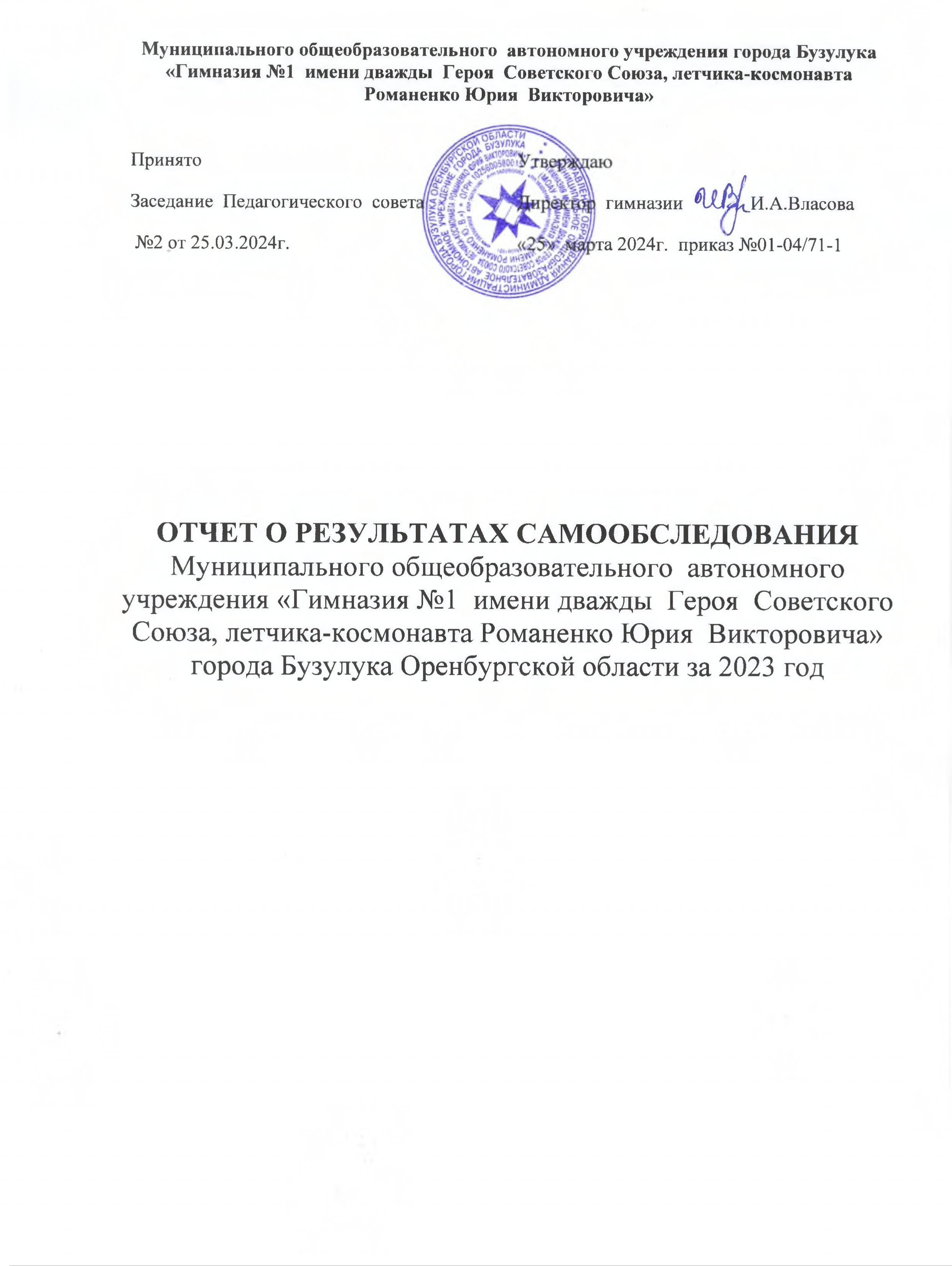 Пояснительная запискаОтчет о результатах самообследования  МОАУ «Гимназия №1  имени Романенко Ю.В.»  по направлениям деятельности подготовлен по состоянию на 31.12.2022 г. в соответствии с: - Федеральным законом Российской Федерации от 29 декабря 2012 г. №273-ФЗ "Об образовании в Российской Федерации"; - Приказом Министерства образования и науки Российской Федерации от 14 июня 2013 г. №462 "Об утверждении Порядка проведения самообследования образовательной организацией"; - Приказом Министерства образования и науки Российской Федерации от 10 декабря 2013 г. №1324 «Об утверждении показателей деятельности образовательной организации, подлежащих самообследованию»; - Приказом Минобрнауки России от 14 декабря 2017 г. №1218 «О внесении изменений в Порядок проведения самообследования образовательной организации, утвержденный приказом Министерства образования и науки Российской Федерации от 14 июня 2013 г. №462»; - Положением о порядке проведения самообследования Муниципального общеобразовательного автономного учреждения «Гимназия №1 имени Романенко Ю.В.» утвержденным приказом от №667 от 31.08.2015г.Самообследование  в МОАУ «Гимназия №1  имени Романенко Ю.В.» проведено на основании приказа от 09.01.2020 года №01-06/18 «О проведении самообследования». Целью проведения самообследования является обеспечение доступности и открытости информации о деятельности МОАУ «Гимназия №1  имени Романенко Ю.В.», а также подготовка отчета о результатах самообследования. Задача самообследования - провести анализ результатов реализации образовательных программ и основных направлений деятельности МОАУ «Гимназия №1  имени Романенко Ю.В.»  и принять меры к устранению выявленных недостатков. Путем самообследования МОАУ «Гимназия №1  имени Романенко Ю.В.» можно выявить:- позитивные и негативные тенденции в образовательном процессе, возможности развития образовательной деятельности; - варианты корректировки негативных тенденций образовательной деятельности. Самообследование выполняет следующие функции: - оценочную – выявляет соответствие оцениваемых параметров нормативным требованиям; - диагностическую – выявляет причины отклонений результатов образовательной деятельности от нормативных и научно обоснованных параметров, по которым ее оценивают (самооценка); - прогностическую – оценивает последствия отклонений результатов для образовательной организации и тех объектов, с которыми она взаимодействует. В процессе самообследования проводилась оценка: образовательной деятельности; системы управления организации; содержания и качества подготовки учащихся; организации учебного процесса; качества кадрового, учебно-методического, библиотечно-информационного обеспечения; материально-технической базы; функционирования внутренней системы оценки качества образования. На основании анализа деятельности МОАУ «Гимназия №1  имени Романенко Ю.В.» представлены выводы, с определением актуальных проблемы гимназии и путей их преодоления. Материалы, собранные в отчёте, представлены в публичном доступе и размещены на официальном сайте МОАУ «Гимназия №1  имени Романенко Ю.В.».АНАЛИТИЧЕСКАЯ ЧАСТЬ1. Общие сведения об образовательной организации1.1. Полное и краткое наименование общеобразовательного учреждения в соответствии с Уставом - Муниципальное общеобразовательное автономное учреждение города Бузулука «Гимназия №1 имени дважды  Героя Советского Союза, летчика-космонавта Романенко Юрия Викторовича» (далее  гимназия), располагается на  северо-западной  окраине города Бузулука, занимая  территория – 2,8 га. Гимназия  располагается  в  кирпичном  здании  двух  и трехэтажном. Общая  площадь – 4041,3кв.м.1.2.Краткое название:    МОАУ «Гимназия №1 имени Романенко Ю.В.Юридический адрес: Оренбургская область, г.Бузулук, 4 микрорайон, дом №14а.Фактический адрес: Оренбургская область, г.Бузулук, 4 микрорайон, дом №14а.ИНН: 5603009002КПП: 560301001БИК: 015354008Р/Счет 03234643537120005300К/С 40102810545370000045 ОТДЕЛЕНИЕ ОРЕНБУРГА БАНКА РОССИИ //УФК по Оренбургской области г.ОренбургФИНУПРАВЛЕНИЕ АДМИНИСТРАЦИИ  Г.БУЗУЛУКА  (МОАУ "Гимназия №1 имени Романенко Ю.В." л/с 30536U03730)Организационно правовая форма (Код по ОКОПФ):   73 – Автономные учрежденияТип абонента:   НалогоплательщикКод налогового органа:    56 03Наименование налогового органа: ИФНС № 3 по Оренбургской области.Код подчиненности:Регистрационный номер в ФСС:  5600801770Регистрационный номер в ПФР: 066-212-014141В какой ПФР отчитываемся:   в ПФР  по г.Бузулуку Оренбургской областиСистема налогообложения:  общаяФ.И.О. руководителя:  директор Власова Ирина АлександровнаФ.И.О. главного бухгалтера: Миляева Ирина НиколаевнаТел./факс 5-78-36;  5-78-17, бухгалтерия 7-90-12ОКПО 36379937ОКОГУ 49007 –Муниципальные организацииОКАТО 53412000000ОКФС/ОКОПФ  14-муниципальная собственность/73 –автономные учрежденияОКВЭД-80.21 Основное общее и среднее (полное) общее образованиеОГРН 1025600580015ОКТМО 53712000КБК 00000000000000000130-  платные образовательные услугиКБК 00000000000000000180-добровольное пожертвование на содержание имущества гимназии.1.3.МОАУ «Гимназия № 1 имени Романенко Ю.В.»Почтовый адрес : 461040,Оренбургская область,г.Бузулук, 4 микрорайон д.14 АФактический адрес : 461040,Оренбургская область,г.Бузулук, 4 микрорайон д.14 АЮридический адрес : 461040,Оренбургская область,г.Бузулук, 4 микрорайон д.14 АЕ-mail: buzuluk-gimn@ yandex.ru1.4. Заместители директора: -Черных Анна Николаевна - заместитель директора-Мостовых Ольга Сергеевна - заместитель директора-Дмитренко Ирина Викторовна - заместитель директора -Синютина Марина Анатольевна - заместитель директора Помещения гимназии соответствуют нормам санитарно-эпидемиологической службы и удовлетворяют правилам государственной противопожарной службы, о чем свидетельствуют соответствующие отметки в Паспорте готовности образовательного учреждения к 2021-2022 учебному году.2. Система управления организации В своей деятельности гимназия руководствуется Федеральным законом «Об образовании в Российской Федерации», законодательством Российской Федерации и Оренбургской  области, нормативными правовыми актами органов управления образованием администрации города Бузулука, Уставом МОАУ «Гимназия №1 имени Романенко Ю.В.», и иными локальными актами. В вертикальной структуре управления гимназии выделяются четыре уровня: - уровень стратегического управления (уровень директора); - уровень тактического управления (уровень администрации); -уровень оперативного управления (уровень учителей и классных руководителей); - уровень самоуправления обучающихся. На каждом из этих уровней разворачивается своя структура органов, которые взаимосвязаны между собой. На первом уровне структуры управления находятся: - директор; - Педагогический совет; - Управляющий совет гимназии.На втором уровне структуры управления находятся: - административный совет, роль которого резко возросла за последние пять лет, превратив его в основной орган тактического управления. На его заседаниях рассматриваются вопросы анализа планирования, организации, контроля и регулирования жизнедеятельности гимназии, выбираются направления совершенствования аспектов управления, закладываются механизмы обновления; - методический совет, в состав которого вошли наиболее компетентные учителя гимназии, разработчики нового содержания и технологии образования. Методический совет помогает администрации гимназии компетентно и грамотно руководить экспериментальной работой в разных направлениях; - малый педагогический совет, который, не имея постоянного состава, созывается для решения определенной проблемы и распускается после  завершения  его  работы. Совет вырабатывает программу действий для решения конкретной педагогической проблемы, основываясь, как правило, на предложениях психолого-педагогического консилиума. На третьем уровне организационной структуры управления находятся: - методические объединения, в которых созданы и успешно функционирует  Школа молодого учителя; - МО учителей гуманитарного цикла –  руководитель Захарова Л.В.- МО учителей естественного цикла –  руководитель Морозенко В.Х.- МО учителей иностранных языков –  руководитель Голдобина А.А.-МО учителей  математики, физики, ИВТ – руководитель Бисалиева А.А.- МО учителей начальных классов –  руководители: Красильникова Т.В.,Чернышева Н.М.,Сапожникова О.В., Чумбалова Н.С.-МО учителей  физической  культуры – руководитель Пачин В.И.- МО   классных  руководителей  - руководитель  Казакова Я.А..- психологическая служба и служба медиации, которая помимо диагностики развития детей и профессиональных личностных возможностей учителей, выявление причин возникновения педагогических проблем, изучения психологического микроклимата в коллективе учеников и учителей, оказывает постоянную текущую психологическую помощь учащимся, учителям и родителям- руководитель Чебасова Т.Е.Каждое структурное объединение выполняет функции, направленные на организацию учебно-воспитательного процесса согласно должностным обязанностям, локальным актам. Все локальные акты, регламентирующие деятельность гимназии, а также отчёт по самообследованию деятельности   гимназии, которые ежегодно размещаются на  сайте гимназии.Органы  управления  гимназиейАнализ учебной работы за 2022-2023 учебный год.Анализ деятельности, направленной на получение  основного общего  и среднего общего образования.На начало   2022-2023 учебного  года в гимназии обучалось 1216  обучающихся.         На I ступени –  549 обучающихся, на II ступени – 601 обучающихся, на III ступени – 66. В течение  года  выбыло 30 чел по объективным причинам (смена места жительства), прибыло 10 человека.  Контингент обучающихся   уменьшился  на 20 человек. На  конец  года  в  гимназии  1196 обучающихся.Итоги успеваемости    2022-2023 учебный год. НОО          КЗ – 85  %                          УСП -  100% ООО          КЗ – 62 %                           УСП -  100%СОО           КЗ – 56 %                           УСП -  100% ИТОГО    КЗ -  68%                            УСП – 100%Не успевающих - нетНе аттестованных –нет Мониторинг качества знаний в 2-11 классах (%). Оптимальный уровень (100%-50%)  качества знаний  во всех классах гимназии, за исключением 5д,6вг,8г,9агд,11б классов.       По прежнему сохраняется большое количество  обучающихся имеющих одну «3» и «4» по одному предмету, что говорит о недостаточном контроле классными руководителями за итогами предварительной успеваемости за четверть и год. О недостаточной  работе направленной   на помощь обучающимся ликвидировать недостающие знания с целью повышения оценок, со стороны учителей-предметников.Анализ государственной  итоговой  аттестации в 2023  годуРабота по подготовке к участию в  ГИА в   2022-2023 учебном  годуВ 2022-2023 учебном году,  администрацией  были определены цели и задачи гимназии  на этапе подготовки к ГИА,  разработан план работы по подготовке и проведению итоговой аттестации в 2023году.Целью работы гимназии по подготовке к ГИА  является создание организационно-процессуальных и педагогических условий,  обеспечивающих успешную подготовку   обучающихся гимназии  к  ГИА. Для реализации данной цели   были поставлены следующие задачи:ознакомление обучающихся 9,11 классов с Положением о порядке проведения ГИА;  повышение квалификации учителей гимназии;   организационная   подготовка обучающихся к репетиционным испытаниям (в рамках муниципального и регионального мониторинга)  к участию в ГИА.Работа по подготовке и проведению ГИА включала в себя следующие этапы:1. Подготовительный этап: - реализация информационно-аналитической, мотивационно-целевой, планово-прогностической функций   мониторинга знаний обучающихся.      - проведение пробных аттестационных работ.- анализ результатов и рекомендации по подготовке к  ГИА.На подготовительном этапе в гимназии  были запланированы и выполнены  следующие мероприятия: 	1. На методическом совете гимназии рассматривались   вопросы:знакомство с нормативно-правовой базой ГИА;обеспечение готовности обучающихся к выполнению заданий различных уровней сложности;содержание и правила подготовки обучающихся к  ГИА;обеспечение объективности оценки знаний обучающихся на этапе  подготовки к ГИА;изучение вопросов изменения структуры КИМовизучение вопросов изменения шкалы перевода баллов.	2.Общегимназическое собрание для обучающихся 11-ого, 9-ых  классов и их родителей по теме: «Порядок  проведения ГИА  цели, задачи».	3.Классные собрания  для родителей и обучающихся по темам: «Ознакомление  с «Порядком проведения ГИА».	4. Совещания с классными руководителями, с целью анализа работы участников пробных испытаний. Рассматривались следующие вопросы:создание базы данных о выпускниках 11-ого, 9-ых классов;тематика, подготовка и проведение родительских собраний с родителями  и обучающимися  9-х, 11-ого классов;подготовка  обучающихся к участию в пробных  испытаниях;изучение «Инструкции по заполнению бланков ГИА »;оформление информационных стендов в классных кабинетах и в галерее школы; ознакомление с Постановлением правительства Оренбургской области №65-пп от 01.02.2022  «О случаях и порядке организации индивидуального отбора обучающихся при приёме либо переводе в государственные и муниципальные образовательные организации для получения основного общего и среднего общего образования с углубленным изучением отдельных учебных предметов или для профильного обучения», приказом МО Оренбургской области «Об утверждении шкалы перевода суммы первичных баллов за экзаменационные работы основного государственного экзамена в пятибалльную систему оценивания в 2023 году».порядок подачи и рассмотрения апелляций;5.Практикумы:с обучающимися  - по заполнению бланков ГИА;с классными руководителями, учителями-предметниками  - по заполнению бланков ответов ГИА.6.Посещение областных совещаний, семинаров, курсов по вопросам подготовки и проведения ГИА.7.Создание электронной базы данных обучающихся 9,11 классов.8.Были проведены пробные ОГЭ и ЕГЭ по русскому языку и математике а также по предметам по выбору.Таким образом, на подготовительном этапе был реализован план по подготовке к проведению ГИА.  Все участники образовательного процесса познакомились с нормативно-правовой базой, структурой и содержанием экзаменов. В результате пробных испытаний получили практические навыки проведения и сдачи  ГИА.Результаты освоения  программы  ООО.  Согласно «Порядка проведения ГИА по программам основного общего образования» учащиеся 9-ых классов сдавали 2 обязательных экзамена: по русскому языку, математике   и два обязательных экзамена по выбору в форме ОГЭ.  По рекомендации ПМПК учащиеся 9а класса Толмачева Виктория, 9г класса Белякова Карина, 9д класса Шавхалов Данилбек  сдавали ГВЭ по обязательным предметам. Обучающаяся 9в класс Самойлова Анна  сдавала ОГЭ только по обязательным предметам.   На конец 2022-2023 учебного года в 9  классах обучались 123 обучающихся. Одна обучающаяся (Бернас Полина) перешла на семейное обучение в декабре текущего учебного года, для прохождения промежуточной аттестации и  ГИА была прикреплена к гимназии. Все они   получили документ об основном общем образовании соответствующего образца.Аттестаты особого образца получили следующие учащиеся:Итоги проведения ОГЭ в 9-ых классах в 2022-2023 учебном годуСроки проведения:  с  24 мая по 27 июня  2023 г.Цель: Определить качество знаний учащихся, проходящих итоговую аттестацию.В гимназии  были изданы необходимые распорядительные документы, проведены педагогические советы по допуску к экзаменам, обучающиеся были ознакомлены с  расписанием экзаменов. Назначение экзаменационной   работы: - оценка уровня овладения обучающимися программным материалом, - использование результатов экзамена, при приеме обучающихся в профильные классы.Все обучающиеся прошли итоговую аттестацию в основные сроки.Результаты ОГЭ по математикеРезультат ОГЭ по математике  показал качественную  подготовку обучающихся по данному предмету. В основной период сдали экзамен все обучающиеся.Сравнительная таблица среднего балла и средней оценки по математике    Задача по  подготовке обучающихся по математике на 2023-2024 учебный год остается   одной   из важнейших проблем качественного обучения школьников. Во внутришкольный контроль необходимо внести тематические работы, позволяющие корректировать уровень усвоения тем вызывающих наибольшие затруднения, анализировать  динамику изменения  качества математического образования.Результаты ОГЭ по русскому языку Экзаменационные отметки по русскому языку по пятибалльной шкале показывают, что  качество обученности участников экзамена  по предмету в 2023 году составило  87%.  Выпускники гимназии показали 100% успеваемость  по русскому языку.  Лучшие результаты экзамена по русскому языку (33 балла):Вывод: Результаты экзаменов по русскому языку  подтверждают достаточный уровень преподавания предмета, системную работу учителей русского языка по подготовке выпускников к государственным экзаменам.Результаты контрольных работ по предметам по выбору.Обществознание  Химия   Английский язык  Биология  География  Физика  ИнформатикаЛитератураВывод: Результаты ОГЭ по предметам по выбору, свидетельствуют о большой работе проделанной педагогами при подготовке обучающихся к ОГЭ. Наибольшие результаты получены по следующим предметам: химия (100% качество знаний), биология (90% качество знаний), английский язык ( 83% качество знаний).    Необходимо отметить, что результаты экзаменов не всегда совпадают со школьными отметками. В связи с этим необходимо педагогам обратить внимание   на объективность выставления оценок. Результаты освоения программы СОО      На конец 2022-2023 учебного года в 11а  классе обучались 28 обучающихся, в 11б 17 обучающихся.Все они были допущены к итоговой аттестации, 45 обучающихся получили документ об образовании соответствующего образца.  Медалями «За  особые  успехи в  учении» награждены:Количество медалистов, подтверждающих свои знания в рамках итоговой государственной аттестации:Выпускники 11 класса  сдавали в форме ЕГЭ  обязательные экзамены   по математике (профильный уровень)  и русскому языку и  экзамены по выбору: обществознание, история, биология, физика, химия, английский язык, литература.100% -ая сдача ЕГЭ – результат  системной, целенаправленной работы  учителей и  выпускников. Использовались различные формы работы с учащимися: классно-урочная форма, индивидуально-групповые занятия, индивидуальные консультации, консультации, проводимые дистанционно с помощью различных серверов сети  интернет, работа с учащимися и уровень подготовки к ЕГЭ корректировались ведением индивидуальных маршрутных листов. Осуществлялся своевременный мониторинг готовности выпускников к экзаменам, вносились коррективы в план подготовки.  В выпускном 11 классе  работали   высококвалифицированные педагоги, что является важнейшим фактором успешности сдачи ЕГЭ: Захарова Л.В..,  учитель  русского языка высшей категории, Пузикова В.С. учитель литературы   высшей категории, Власова И.А. учитель истории высшей категории, Гридасова Ю.Г. учитель истории и обществознания высшей категории, Тимофеева Е.И.. учитель математики высшей  категории, Колесникова Е.Ю. учитель физики высшей категории, Брайцева Е.А. учитель английского языка высшей категории, Голдобина А.А.  учитель английского языка первой  категории,   Егина Е.А. учитель информатики  1 категории,  Саблина Т.В.  учитель  химии  высшей категории,  Черных А.Н.  учитель  биологии высшей категорииРезультаты ЕГЭ-2023Исходя из имеющихся данных, необходимо отметить:- реализация городской и школьных программ подготовки выпускников  к ГИА,  участие в мониторинге освоения выпускниками   общеобразовательных программ,  система работы гимназии по контролю за качеством образования дали положительные результаты;- по результатам единого государственного экзамена 2022-2023 учебного года учащиеся гимназии  подтвердили годовую оценку или повысили ее, что объясняется ответственным отношением к подготовке к экзаменам учителей и учащихся гимназии.Анализ  проведения  промежуточной  аттестацииОрганизация  работы  по  проведению промежуточной аттестациив 1-11 классах  МОАУ «Гимназия №1 имени Романенко Ю.В.» в 2022-2023 учебном году.    На основании Положения о формах, периодичности и порядке текущего контроля успеваемости и промежуточной аттестации обучающихся,  в  формах  указанных в  учебных планах МОАУ «Гимназия №1 имени Романенко Ю.В.»  на 2022-2023 учебный год, в сроках указанных в годовом календарном графике, в рамках реализации основной образовательной программы гимназии на 2022-2023 учебный год, в целях оценки уровня обученности и качества знаний учащихся гимназии  в период   с 11.04. по 15.05.23г.   была проведена промежуточная аттестация в 1-11 классах по предметам учебных планов.Цели промежуточной аттестации:─    проведение контроля усвоения учебного материала обучающимися;─    повышение мотивации обучения школьников;─    повышение ответственности учителей-предметников за результаты труда, за степень освоения обучающимися государственного образовательного стандарта, определённого образовательной программой.Задача промежуточной аттестации:  Проверить соответствие знаний обучающихся требованиям государственных стандартов образования.    Диагностические  материалы для проведения промежуточной аттестации были составлены учителями-предметниками в соответствии с требованиями ФГОС и  ФкГОС.      Диагностические работы промежуточной аттестации  помогли определить, что в каждом классе есть хорошо подготовленные дети, которые успешно обучались в течение года в школе и показали высокие результаты. Формы промежуточной аттестации  позволили выявить обучающихся, которые к концу учебного года имеют прочные знания в освоении программного материала.   По итогам промежуточной аттестации все обучающиеся получили отметку не ниже удовлетворительной.  	Итоги промежуточной аттестации представлены в таблицеИсходя из анализа результатов промежуточной аттестации, анализа допущенных обучающимися ошибок, можно сделать вывод:обучающимися освоено базовое содержание образовательных программ по предметам учебного плана;обучающиеся имеют сформированные знания по предметам учебного плана;не по всем предметам в ходе аттестации подтверждены годовые отметки.Рекомендации по итогам промежуточной аттестации:
1.Учителям-предметникам совершенствовать работу по повышению качества знаний обучающихся посредством внедрения современных   педагогических технологий на уроках, используя разнообразные виды контроля знаний, применяя системный учет тематических знаний учащихся, привести в соответствие уровень освоения образовательных программ учащимися требованиям федерального стандарта образования в практической его части.2.Руководителям школьных предметных МО своевременно рассматривать вопросы подготовки обучающихся к промежуточной аттестации по итогам учебного года.3.Усилить работу по систематизации и обобщению знаний. 4.Учесть  итоги промежуточной аттестации при планировании работы на 2023 – 2024 учебный  год, наметить пути коррекции.5.Довести до родителей информацию о результатах промежуточной аттестации.Организация   работы  по результатам внутренней системы оценкикачества образования в МОАУ «Гимназия №1 им. Романенко Ю.В.»за 2022-2023 учебный годЦелью внутренней системы оценки качества образования является получение объективной информации о состоянии качества образования, тенденциях его изменения и причинах, влияющих на его уровень. Для достижения поставленной цели в 2022-2023 учебном году решались следующие задачи:  - формирование механизма единой системы сбора, обработки и хранения информации о состоянии качества образования в гимназии;- аналитическое и экспертное обеспечение мониторинга школьной системы образования;-оперативное выявление соответствия качества образования требованиям федерального государственного образовательного стандарта в рамках реализуемых образовательных программ по результатам входного, рубежного, промежуточного контроля;- выявление влияющих на качество образования факторов, принятие мер по устранению отрицательных последствий;- построение рейтинговых внутриучрежденческих показателей качества образования (по ступеням обучения, по классам, по предметам, по учителям внутри каждой ступени обучения);- формулирование основных стратегических направлений развития образовательного процесса на основе анализа полученных данных;- реализация механизмов общественной экспертизы, гласности и коллегиальности при принятии стратегических решений в области оценки качества образования.Внутренняя система оценки качества образования была направлена на анализ: I. Качества образовательных результатов:-предметные результаты обучения;-метапредметные результаты обучения;-личностные результаты обучения;- достижения обучающихся на конкурсах, олимпиадах, соревнованиях;- мониторинг здоровья обучающихся;- степень удовлетворённости родителей образовательным процессом вгимназии.II. Качества реализации образовательного процесса:- основные образовательные программы;-программы по внеурочной деятельности;- реализация учебных планов и рабочих программ по учебным предметам;- качество реализации элективных курсов;- качество воспитательной работы.III. Качества условий, обеспечивающих образовательный процесс:- контингент обучающихся;- кадровое обеспечение;- материально- техническое обеспечение;- организация питания;- безопасность обучения;- использование социальной сферы;-управление качеством образования.Согласно плану мероприятий по реализации мониторинга качества образования были поставлены цели контроля, определены объекты и субъекты контроля, сроки контроля. В эти сроки осуществлялся сбор и обработка материала, заполнение соответствующих таблиц.Результаты промежуточной аттестации показали средний уровень сформированности знаний у обучающихся 1-11 классов. Все обучающиеся справились с контрольными работами в рамках промежуточной аттестации на отметку не ниже удовлетворительной. Объективными показателями качества обучения являются результаты внешней оценки сдача выпускниками 11 класса единого государственного экзамена, выпускниками 9 класса основного государственного экзамена и получение аттестатов.  В 2021-2022 учебном году сдача выпускниками 9 классов основного государственного экзамена отменена. Выпускники 11 класса к сдаче ЕГЭ в текущем учебном году пока не приступали.            В 2022-2023 учебном году проводилась целенаправленная работа по адаптации обучающихся 1, 5 и 10 классов. Адаптация первоклассников к школьному обучению  традиционно находится под пристальным вниманием учителей, администрации и психолога. С первой недели сентября, наблюдая за детьми на уроках, во внеурочной деятельности, переменах совместно с учителем мы выделяем тех детей, которые требуют повышенного внимания. Для обучающихся 5-х классов ежегодно проводятся диагностики, которые позволяют выявить уровень тревожности и наметить пути для дальнейшей работы с данной категорией обучающихся. Для того чтобы проверить уровень адаптации учеников 10-х  классов в старшем звене были проведены следующие методики: анкета, позволяющая увидеть отношение к обучению в 10 классе»; проективная методика «Дерево»; социометрия, референтометрия, тест «Доминирующая мотивация».             В течение учебного года проводилась профориентационная  работа с учащимися  6,7,8,9,10,11 классов. На классных часах проводились методики, которые могут помочь ребятам 8-11 классов выбрать профессию: «Карта интересов», «Тип мышления», методика «Профиль», тест способностей Йовайши, «Матрица профессионального выбора» Г.Резапкиной и др. Традиционно обучающиеся, испытывающие затруднения в выборе профессии приглашались на индивидуальную компьютерную диагностику.С 	одарёнными детьми в гимназии ведётся систематическая работа. Она проводится в различной форме: - дополнительные занятия- занятия с лицеистами- углубленное изучение предметов- подготовка к олимпиадам- подготовка к конкурсам.Сведения  о полноте реализации учебных планов и программ отмечены в таблице:           Внутренняя система оценки качества образования показала:	Исходя из полученных результатов оценки качества образования гимназия  ставит перед собой задачи на 2023-2024 учебный год:скорректировать  работу педагогического коллектива по повышению уровня индивидуальной работы с обучающимися;скорректировать работу школьных методических объединений по обеспечению стабильности в обучении и повышению мотивации обучающихся к обучению и самообразованию;повысить уровень психолого – педагогического сопровождения по адаптации обучающихся;повысить количественный и качественный уровень участия обучающихся школы в олимпиадах разного уровня через повышение мотивации обучающихся к обучению и самообразованию;повысить профессиональный уровень педагогических работников для осуществления направлений модернизации образования через участие в профессиональных конкурсах;вести работу по обеспечению высокого уровня безопасности обучения и профилактике травматизма; продолжить работу по развитию материально – технической базы школы, оснащение ее современным оборудованием с учетом современных требований;вовлекать родителей в жизнь школы через участие в собраниях, конкурсах, мероприятиях.3.Организация  воспитательной  работы  в МОАУ «Гимназия №1  имени Романенко Ю.В.» в 2022-2023  учебном  годуЦель воспитания работы гимназии – создание условий для личностного развития обучающихся, формирования системных знаний о различных аспектах развития России и мира, которое проявляется в усвоении основных норм поведения в обществе, в котором мы живём; в развитии социально-значимых отношений школьников и ценностного отношения к семье, труду, отечеству, природе, миру, знаниям, культуре, окружающим людям и самим себе; в приобретении опыта осуществления социально значимых дел, направленных на заботу о своей семье, на пользу родному городу и стране, трудового опыта, опыта выражения собственной гражданской позиции.Реализация цели проводилась по направлениям (модулям программы воспитания) и выполнению календарного плана воспитательной работы гимназии на 2022-2023 учебный год. Модуль «Основные школьные дела»Ключевые дела – это главные традиционные дела в МОАУ «Гимназия№1», в которых принимает участие большая часть обучающихся и которые обязательно планируются, готовятся, проводятся и анализируются совместно педагогическими работниками и обучающимися. Для этого в МОАУ «Гимназия№1» используются следующие формы работы:Вне образовательной организации:- социальные проекты («Школьный бюджет» «Зеленый двор - Зеленая Россия»; «Школьный дворик»; «Экопатруль»; «Соберем ребёнка в школу»; «Я-гражданин России»);- открытая дискуссионная площадка ЦДОД «Содружество» г. Бузулука «О важном» - участие во всероссийских акциях, посвященных значимым отечественным и международным событиям («День пожилого человека», «День Учителя», «День Памяти Героя», «День Родной школы», «Проводы русской зимы», «День памяти и скорби», «Свеча памяти»);На уровне образовательной организации:- общешкольные праздники («День Знаний», «Многонациональное Оренбуржье», «День Матери», «Новогодний калейдоскоп», «День защитника Отечества», «Международный женский день»);- торжественные ритуалы посвящения («Посвящение в гимназисты», «Посвящение в СМИДовцы»; «Вступление в РДШ», «Вступление в ряды Юнармии»).На уровне классов:- выбор и делегирование представителей классов в общешкольный Совет лидеров, ответственный за подготовку общешкольных ключевых дел; - участие школьных классов в реализации общешкольных ключевых дел; - проведение в рамках класса итогового анализа обучающимися общешкольных ключевых дел, участие представителей классов в итоговом анализе проведенных дел на уровне общешкольных советов дела.На уровне обучающихся:- вовлечение по возможности каждого обучающегося в ключевые дела гимназии;- индивидуальная помощь обучающемуся (при необходимости) в освоении навыков подготовки, проведения и анализа ключевых дел;- наблюдение за поведением обучающегося в ситуациях подготовки, проведения и анализа ключевых дел, за его отношениями со сверстниками, старшими и младшими обучающимися, с педагогическими работниками и другими взрослыми;- при необходимости коррекция поведения обучающегося через частные беседы с ним, через включение его в совместную работу с другими обучающимися, которые могли бы стать хорошим примером для обучающегося, через предложение взять в следующем ключевом деле на себя роль ответственного за тот или иной фрагмент общей работы.              2.Модуль «Классное руководство»Классные руководители 1-11 классов выполняют функциональные обязанности в соответствие с Федеральным законом от 29.12.2012 № 273-ФЗ «Об образовании в Российской Федерации», Методическими рекомендациями органам исполнительной власти субъектов Российской Федерации, осуществляющим государственное управление в сфере образования, по организации работы педагогических работников, осуществляющих классное руководство в общеобразовательных организациях (Письмо Министерства просвещения РФ от 12 мая 2020 г.  «О методических рекомендациях»), уставом МОАУ «Гимназия №1 имени Романенко Ю.В.» реализуют программу воспитания гимназии. Осуществляя работу с классом, педагогический работник, осуществляющий классное руководство, организует следующую воспитательную деятельность: работа с классным коллективом, индивидуальная работа с обучающимися, работа с педагогическим коллективом, с родителями (законными представителями) обучающихся, с социальными партнерами. В гимназии 44 классных руководителя, из них 6 молодых специалистов.Кружки по дополнительным общеобразовательным программам.3. «Внеурочная деятельность».Внеурочная деятельность реализуется в 1-11 классах по направлениям.По школе 100% охват программами внеурочной деятельности. Дети, посещающие курсы внеурочной деятельности, активно и результативно принимают участие в общешкольных, городских, областных, всероссийских и международных мероприятиях: творческие выставки, акции, праздники, тематические предметные недели, спортивные мероприятия.4. Модуль «Урочная деятельность».Педагоги гимназии реализуют воспитательные задачи на уроках через содержание учебных дисциплин, используют на уроке методы и приёмы воспитания, виды и формы деятельности по уровням образования.Результаты педагогических наблюдений:1. На уроках соблюдаются требования СП и СанПин в целях сохранения здоровья учеников: производится ежедневная уборка кабинетов, в целях предотвращения заболеваний в кабинетах работают по графику рециркуляторы, на переменах производится проветривание кабинетов, проводятся подвижные физкульминутки, физминутки для глаз, в ходе уроков педагоги обращают внимание на осанку учащихся, рассадка в соответствии с физическими особенностями обучащихся.Уроки соответствуют требованиям ФГОС:-	ориентированы на стандарты нового поколения: учащиеся самостоятельно осуществляют постановку целей и задач, учитель с помощью наводящих вопросов помогает верно сформулировать практические цели;-	развитие УУД: учащиеся самостоятельно составляют план, оценивают результат своей работы, извлекают информацию из различных источников, анализируют, классифицируют, сравнивают, четко формулируют свою позицию, способны к пониманию других, к сотрудничеству. Учащиеся ориентируются в системе ценностей, оценивают поступки;-	применение современных технологий: ИКТ, исследовательской, проектной.Педагоги на уроках используют нестандартные ситуации, грамотно сочетают различные формы работы, формируют проблемные ситуации.Педагоги гимназии используют вариативные формы организации взаимодействия между учениками: интеллектуальные соревнования, мозговой штурм, викторины, игры и т.д.Все педагоги  гимназии следят за внешним видом, соблюдают правила этикета. Ученики в большинстве своём посещают уроки  в деловой одежде, есть группа учащихся, посещающих школу в одежде, не соответствующей требованиям делового стиля. С такими учащимися и их родителями ведётся разъяснительная работа. Проводятся рейды по проверке внешнего вида обучающихся.2.	Содержание урока развивает самостоятельность, познавательную активность, с помощью созданий ситуаций для применения собственного жизненного опыта школьников, взаимосвязь теории и практики. Урок соответствует требованиям образовательной программы, присутствует межпредметная связь, связь нового и ранее изученного материала.3.	Учебная и воспитательная деятельности соответствует учёту индивидуальных особенностей, формирует интеллектуальный фонд, соответствует принципам развивающего обучения. Педагоги используют исследовательские задания, в которых необходимо доказать утверждение, найти причины, привести аргументы, сравнить информацию, найти ошибки. Для получения новых знаний учителя используют методы: опыты, сравнения, наблюдения, поиск информации, ведется учет принципа дифференцированного обучения: наличие заданий разного уровня сложностей.Учителя на уроках использую демонстрационные, наглядные материалы с целью мотивации, иллюстрации информационных выкладок, решения поставленных задач.4.	Большинство педагогов работают  с  применением  дистанционных  технологий, организует обучение на платформе «Якласс», «УЧИ.ру», «РЭШ». Педагоги всегда доводят объяснения до логического завершения, предъявляют разумные требования, адекватно решают нестандартные ситуации урока.5.	Воспитательная цель урока у 100% педагогов – формирование навыков, убеждений, чувств, профессионально-значимых психологических и социально-психологических качеств личности (интеллектуальных, нравственных, эмоционально-волевых).5. Модуль «Самоуправление».Детское самоуправление в МОАУ «Гимназия №1» осуществляется следующим образом:На уровне гимназии:- через деятельность выборного Совета обучающихся, Совета командиров, работу постоянно действующего школьного актива, деятельность творческих советов дела, отвечающих за проведение конкретных мероприятий в том числе традиционных, деятельность Службу примирения, работу школьных СМИ – радиоузел, газета гимназии, ведение странички в ВК, оформление пресс-центра «Школьные окна».На уровне классов:- через деятельность выборных лидеров, через деятельность выборных органов самоуправления, через организацию на принципах самоуправления жизни детских групп.На индивидуальном уровне:- через вовлечение обучающихся в планирование, организацию, проведение и анализ общешкольных и внутриклассных дел.6. Модуль «Детские общественные объединения».На базе МОАУ «Гимназия №1» действуют школьные детские общественные объединения (далее ШДОО) «СМИД» (1-4 класс) и «Эдельвейс» (5-8 класс), Совет старшеклассников «Горящие сердца» (9-11 класс) – это добровольные, самоуправляемые, некоммерческие формирования, созданные по инициативе обучающихся и взрослых, объединившихся на основе общности интересов для реализации общих целей, указанных в уставе общественных объединений. Реализуется программа волонтерской деятельности «Меридиан-56». Воспитательный потенциал волонтерства реализуется следующим образом: на внешкольном уровне, на уровне гимназии.7. Модуль «Профориентация».С целью оказания профориентационной поддержки обучающимся в процессе выбора профиля обучения и сферы будущей профессиональной деятельности, выработки у школьников сознательного отношения к труду, профессиональному самоопределению в условиях свободы выбора сферы деятельности в соответствии со своими возможностями, способностями и с учётом требований рынка труда, в гимназии активно проводятся мероприятия по данному направлению. Эта работа осуществляется через: профориентационные часы общения, профориентационные игры, посещение профориентационных мероприятий в различных организациях, в средних специальных учебных заведениях и вузах (онлайн и очно), изучение интернет ресурсов о выборе профессии (онлайн-тестирование, онлайн-курсы), профориентационная деятельность педагога-психолога (по отдельному плану).   8. Модуль «Школьные медиа».Воспитательный потенциал школьных медиа реализуется в рамках следующих видов и форм деятельности: школьный пресс-центр «Школьные окна», радиоузел «Школьный диапазон», школьная газета «Виват, гимназия!», интернет-страница в ВК школьных детских общественных организаций, участие обучающихся в региональных или всероссийских конкурсах школьных медиа.9. Модуль «Организация предметно-пространственной среды».Воспитывающее влияние на обучающегося осуществляется через такие формы работы с предметно-эстетической средой гимназии как: -оформление интерьера школьных помещений (вестибюля, коридоров, рекреаций, залов, лестничных пролетов и т.п.) к 1 сентября, акциям «Голубь мира», «Флаг Российской Федерации», «День Конституции Российской Федерации», КТД «Мастерская Деда Мороза» и др.-размещение на стенах школы регулярно сменяемых тематических выставок рисунков, плакатов и других творческих работ школьников, позволяющих им реализовать свой творческий потенциал, а также знакомящих их с работами друг друга; фотовыставки «День родной школы», «Моя малая Родина», мини газеты - отчеты об интересных событиях, происходящих в школе; оформление вестибюля школьной газетой к праздникам Российской Федерации и значимым датам: «1 сентября – День знаний», «Мама – слово дорогое», «День космонавтики», «Месячник оборонно-массовой и спортивной работы», «Спорт – альтернатива пагубным привычкам», «С Новым годом» и др.-благоустройство классных кабинетов, осуществляемое классными руководителями вместе со школьниками своих классов, родителями, позволяющее учащимся проявить свои фантазию и творческие способности, создающее повод для длительного общения классного руководителя со своими детьми.10. Модуль «Взаимодействие с родителями».Работа с родителями или законными представителями обучающихся  осуществляется в рамках следующих видов и форм деятельности: На групповом уровне: общешкольный родительский комитет и Управляющий совет гимназии, родительские собрания, общешкольные родительские собрания; На индивидуальном уровне: работа специалистов в области воспитания, участие родителей в малых педагогических советах, помощь со стороны родителей в подготовке и проведении общешкольных и внутриклассных мероприятий воспитательной направленности, индивидуальное консультирование.Профилактика и безопасностьЦель: Содействовать формированию у обучающихся социально-позитивных потребностей и установок построения своей жизнедеятельности, развитию индивидуальности, духовно-нравственного и творческого потенциала, устранению негативных явлений в сфере поведения и отношения детей с окружающими.Задачи:— повышать социальную компетенцию и обеспечить обучающихся необходимыми навыками сопротивления социальному давлению и умению сказать «нет»;— обеспечить координацию всех ведомств в организации профилактической работы по предупреждению безнадзорности и правонарушений среди несовершеннолетних;— организовать психолого-педагогическое просвещение родителей по вопросам профилактики и приобщения детей к психоактивным веществам;— формировать потребности в здоровом образе жизни.Мероприятия :Внешкольные мероприятияВолонтёрствоУроки «Технология добра»Патриотические акции в помощь ветеранам и пожилым людям Социальное партнёрствоТематические мероприятия, организация проведения занятий объединений дополнительного образования, участие в муниципальных конкурсах, проводимых ДКЮ, Профориентационная работа, творческие конкурсы, научно-практические конференции. Олимпиадное движение-призер МЭ ВСОШ по  математике, русскому языку, биологии, литературеУчастие в тотальном диктанте, казачьем диктанте, этнографическом диктанте, диктанте Победы.Выводы:Положительным в работе гимназии являются следующие моменты:-система работы с детьми, проявляющими выдающиеся способности (участие детей в конкурсах и олимпиадах международного, Федерального, регионального, муниципального уровнях);-уменьшение конфликтных ситуаций в школьном коллективе;-соблюдение прав участников образовательного процесса;-организация трудового воспитания и профессионального просвещения;-работа сектора СМИ гимназии (пресс-центр, газета, радиоузел, соцсети);-работа по внеурочной деятельности;-работа театрального кружка;-мониторинг участия классов в общешкольных мероприятиях, педагогов в конкурсах разного уровня;-методическая работа по вопросам воспитания; поддержка классных руководителей в проектировании и реализации системы профессиональной деятельности в условиях модернизации образования;-организация школьного самоуправления.Вместе с тем анализ внутренних факторов позволяет выявить недостатки в работе:-организация работы по ученическому самоуправлению;-не все дети заняты дополнительным образованием (посещение спортивных секций, кружков по интересам);-увеличилось количество, состоящих на учёте в ОДН (2 человека), ВШУ (1 человек). Необходимо активизировать работу по устранению вышеперечисленных недостатков.АНАЛИЗ  РАБОТЫ  по гражданско-патриотическому воспитанию МОАУ  «Гимназия №1 имени Романенко Ю.В.» за 2022-2023  год.В МОАУ г. Бузулука «Гимназия №1 имени Романенко Ю.В.» работа по военно-патриотическому и гражданско-патриотическому воспитанию обучающихся ведется системно.   В основе системы лежит программа по патриотическому воспитанию обучающихся. «Я Патриот» Программа определяет основные направления патриотического воспитания учащихся, представляет собой объединенный замыслом и целью комплекс нормативно-правовых, организационных, методических мероприятий, призванных обеспечить решение основных задач в области патриотического воспитания.Патриотическое воспитание направлено на формирование и развитие гражданской, патриотической личности, способной выполнять гражданские обязанности в современном обществе. Военно-патриотическое и гражданско-патриотическое воспитание является составной частью системы воспитания гимназии.Работа по патриотическому воспитанию учащихся в гимназии в 2022-2023 году была организована в соответствии с планом основных мероприятий УО по патриотическому воспитанию. Поставленные цели и задачи выполнены и достигнуты.В соответствии с планами работы классных руководителей по  реализации программы и поставленными задачами была проведена большая работа по военно-патриотическому и гражданско-патриотическомувоспитанию обучающихся гимназии. Мероприятия разрабатывались в урочное и внеурочное время. Учителями на уроках истории и литературы по патриотической тематике, обществознанию по гражданско - правовым знаниям проводились чтения, встречи с интересными людьми, посещения музейных уроков и т.д..Важнейшим условием воспитания патриотизма является внеурочная деятельность, т.е. проведение массовых общешкольных и индивидуальных мероприятий. План основных мероприятий выполнен в полном объеме. В течение года совершенствовалась правовая база патриотического воспитания, деятельность органов управления, качества патриотического воспитания.   Целью военно-патриотического и гражданско-патриотического воспитания является формирование и развитие у молодёжи основных качеств и свойств, позволяющих им успешно выполнять социально значимые функции  и активно участвовать в деятельности, обеспечивающей реализацию  национальных интересов своего Отечества. Основной задачей  патриотического воспитания учащихся является формирование и развитие личности, обладающей качеством гражданина – патриота Родины, способной успешно выполнять гражданские обязанности в мирное и военное время.Основные усилия в организации работы по патриотическому воспитанию учащихся сосредоточены на следующих направлениях:- проведение мероприятий, связанных с реализацией требований Федеральных законов «О днях воинской славы (победных днях) России», «Об увековечивании памяти погибших при защите Отечества», мероприятий, посвященных юбилейным датам и памятным событиям в военной истории России, Оренбургской области, города Бузулука;      - расширение сети патриотических объединений на базе гимназии;             - привлечение к воспитательной работе всех участников образовательного процесса (учителей, родительской общественности, учащихся); - повышение роли ответственности классного руководителя, как основного организатора воспитательной работы с учащимися.Работа по   гражданско-патриотическому воспитанию в 2022-2023 году проводилась согласно утвержденному плану. Для достижения  поставленной цели педагогический коллектив гимназии  активно содействует реализации программы военно-патриотического и гражданско-патриотического воспитания: Гимназия имеет свои символы:  эмблема, флаг, гимн, который исполняется на всех торжественных мероприятиях;По утрам звучит Гимн Р.Ф., проводится зарядка, проводится еженедельное торжественное  поднятие флага РФ и исполнение гимна РФГотовятся и проводятся радиопередачи, посвящённые знаменательным датам, истории родного края, страны:Поддерживается связь с нашим земляком лётчиком-космонавтом Юрием Викторовичем Романенко и Романенко Романом Юрьевичем, чьё имя носит наша гимназия:- Проводим Космический марафон «Салют космонавтике», посвященный  Дню космонавтики;- Поздравляем с днём космонавтики и днём рождения Ю.В.Романенко.Проводятся мероприятия по поддержке СВОРабота школьного музея  «Наследие».Каждый учебный год гимназия работает под определённым девизом, который и расставляет приоритеты в патриотическом воспитании:-  2010 год в гимназии прошёл под девизом «65 добрых дел, 65 – летию Победы»;- 2011 год -  под девизом «50-летие первого полёта человека в космос»;-  2012 год – год истории;- 2013 год – год охраны окружающей среды;- 2014 год – год культуры-2015 год – год литературы.-2016 год-год кино,70-летите со дня Победы в Великой Отечественной войне, юбилейный год г. Бузулука-2017 год вРоссииобъявленгодом экологии-2018 год – год Добровольца (Волонтёра)- 2019 год – год Театра-2020 год-год Памяти и Славы (75 лет Великой Победы)-2021 год-год Экологии-2022 год-год Культурного наследия народов России2023-год педагога и наставника.В  ходе  проверки  было  установлено, что  планируя мероприятия по патриотической работе, классные руководители нашей гимназии помогают друг другу, интересно ведут внеурочную работу и умеют провести и подготовить любое общешкольное мероприятие на высоком организационном и эстетическом уровне.  В планы    работы  включены  различные  виды  и  формы  работы, которые  способствуют  развитию у подрастающего поколения чувства гордости, глубокого уважения и почитания своей страны, формирования чувства уважения к прошлому нашей страны. Формирование у учащихся активной гражданской позиции, чувства сопричастности к процессам, происходящим в стране, истории и культуре России, путем вовлечения их в волонтерскую практику. Через посещение ветеранов Вов, СВО.В 2022-2023 учебном году согласно плану проводились различные мероприятия и участвовали в городских, областных и всероссийских конкурсах  (очно и дистанционно):Музейные уроки;Библиотечные уроки;Шефство над ветеранами ВОВ волонтерами классов (ежемесячно)Месячник оборонно-массовой и спортивной работы;Конкурс военно-патриотической песни «Долг. Честь. Родина»;Операция «Долг» (поздравление участников Великой Отечественной войны);Праздник, посвящённый Дню Защитника Отечества;День родной школы;Социально-патриотическая акция «Боль души моей – Афганистан»;Проведены уроки толерантностиЕдиные классные часы по темам: «Снятие блокады Ленинграда», «Сталинградской битве посвящается…», «Вывод войск из Афганистана»Участие в вальсе ПобедыСбор фотографий для акций «Парад победителей», «Аллея героев»Экскурсии в музее гимназии:«Дружба, скрепленная кровью»;«Первому директору школы, посвящается»;«Его имя носила дружина школы №7»Шахматный турнир среди обучающихся начальной школы;Проведение тематических радиопередач;Оформление пресс-центра;Оформление плазменной панели по отдельному графику;Подготовка и распространение писем-треугольников «Письма с фронта» на аллее ГероевОперация «Долг. Честь. Родина»Операция «Рассвет»Операция «Гвоздичка»Операция «Салют Победы»Поисковая и исследовательская деятельность учащихся гимназии по сбору и систематизации музейного материала, оформление музейной экспозиции, Победа в ВОВ 1941-1945 годовПроведение торжественных радиолинеек «Дни воинской славы»Книжные выставки «Дни воинской Славы»Конкурс чтецов «Вспоминаем истории страницы»Проведение музейных уроков «Колокола нашей памяти»Областной конкурс «И гордо реет флаг державный»Усиление и поддержка СВО и другие.Мероприятия ПобедыРабота радиостудии, подготовка видеороликов на плазменную панель и оформление пресс-центра «Школьные окна»:День героев Отечества;День неизвестного солдата 15 февраля – день вывода войск из Афганистана;разгром немецко-фашистских войск под Сталинградом;прорыв блокады Ленинграда;правила по ПДД и предупреждение ДТТ, ДЮП и С;Торжественная радиолинейка, посвященная Дню Защитника Отечества;«Россия – Родина моя»;«Страницы истории Отечества»;«Детство, опалённое войной»;«Земляки – герои Великой Отечественной войны»;Со дня начала блокады ЛенинградаДень проведения военного парада на красной площади в Москве (1941)День начала контрнаступления красной армии против немецко-фашистких войск в битве под Москвой (1941)Маршал Жуков Г.К.Тула-город ГеройМ.Кутузов«Жизнь и творчество Ю.В. Романенко»;«Я люблю свою гимназию» (февраль, март) и  т.д.- в рамках реализации государственной программы «Развитие физической культуры, спорта и туризма»В 2022-2023 году на базе гимназии успешно функционировало школьный спортивный клуб «Олимп», кружки и секции патриотической и спортивной направленности, которые посещают обучающихся.          С сентября 2011 года   в МОАУ «Гимназия №1» создан и успешно функционирует  школьный спортивный клуб «Олимп» -  структурное подразделение учителей, учащихся и  родителей,  способствующая развитию физической культуры и спорта в школе.  Замечательная идея увлечь физической культурой не только активных спортсменов, преданных любителей спорта, но и всех остальных учащихся школы, педагогов и родителей, была воспринята с энтузиазмом. Все участники воспитательно-образовательного процесса  объединились вокруг общего дела:  были определены цели и задачи  клуба, разработана нормативно - правовая база ШСК:  Положение  ШСК, разработан и утверждён  Устав спортивного клуба, избран Совет клуба, составлен план мероприятий, проведён конкурс, в результате  которого родилось название ШСК «Олимп», появились   девиз: «Нужно стремиться на свой пьедестал! Стань олимпийцем, победителем стань!»                    Приоритетными   задачами  ШСК в 2022-2023 учебном году были:•	 Пропаганда здорового образа жизни, личностных и общественных ценностей физической культуры и спорта;•	  Формирование у детей ранней мотивации и устойчивого интереса к укреплению здоровья, физическому  и спортивному совершенствованию;•	  Вовлечение занимающихся в систематические занятия физической культурой и спортом;.•	  Совершенствование организации различных форм физкультурно-оздоровительной и спортивно-массовой работы с детьми и подростками;•	  Воспитание у обучающихся чувства гордости за свое образовательное учреждение, развитие культуры и традиций болельщиков спортивных команд.В рамках деятельности ШСК  проведены  школьные и городские спортивно-массовые оздоровительные мероприятия:        При активной поддержки ШСК подготовлены и проведены внеклассные мероприятия, направленные  на  профилактику вредных привычек и асоциального поведения детей и подростков:Акции: « В здоровом теле – здоровый дух!»  в 1- 11 классах (сентябрь)              «Спорт против наркотиков» в 8-11 классах (октябрь)               «Здоровому образу жизни - да!» 1-11 классах (март)Конкурс стенгазет и плакатов:              «Движение – это жизнь» в 8-11 классах (апрель)         Подводя итоги  деятельности  ШСК следует отметить, что все  запланированные мероприятия, в рамках деятельности клуба  успешно  реализованы и сегодня деятельность спортивного клуба «Олимп» вызывает огромный интерес. Пропаганда здорового образа жизни ведётся не только среди участников воспитательно-образовательного процесса, но и среди  жителей микрорайона.         Спортивный клуб «Олимп» ещё очень молод, но в нём начинают складываться свои традиции, есть весомые результаты его деятельности:1. Школа находится в числе призёров в ежегодной городской спартакиаде.2. Растёт число учащихся мотивированных на занятия спортом, физической культурой, возрастает интерес к здоровому образу жизни.3. Неотъемлемой положительной составляющей успешной работы клуба является тесное сотрудничество в организации и проведении мероприятий совместно  со спортивными школами. Взаимодействие с волонтёрской группой способствовало активизации в школе движения «Спорт против наркотиков», дало возможность значительно разнообразить досуг учащихся, проявить спортивные, трудовые навыки, активную жизненную позицию.4. Участие в работе клуба заметно изменило школьников, раскрыв их творческий, спортивный и лидерский потенциал.5. В школе сложилась система организации спортивно-массовой работы, появилось большое количество спортивных праздников, турниров и других массовых мероприятий.6. Мероприятия, проводимые клубом «Олимп», вызывают неподдельный интерес. Они действительно стали массовыми. 7. Члены клуба ведут активную пропаганду здорового образа жизни, часто обращаются в своей деятельности к традициям семьи, семейным ценностям, организуют  спортивные праздники с участием детей и родителей, что способствует формированию мотивации у детей и взрослых к совместной спортивной деятельности.8. Педагогами школы накоплен определённый методический опыт организации деятельности спортивного клуба как творческого объединения, создающего условия для выявления одарённых спортсменов, применения инновационных методик в развитии физкультурно-массовой работы и популяризации здорового образа жизни. Активная жизненная позиция у школьников формируется в результате их участия в социально значимых акциях: «Помощь ветерану», «Георгиевская ленточка», «Парад победителей», «Милосердие»В соответствии с планом основных мероприятий по патриотическому воспитанию обучающихся на 2022-2023 год и в целях воспитания патриотизма, здорового образа жизни и подготовке юношей к службе в рядах вооружённых сил РФ с 28 января по 28 февраля  2023 года в гимназии проведён месячник оборонно-массовой и спортивной работыВ месячнике  принимали участие учащиеся 1 – 11 классов. Были проведены мероприятия:План месячника выполнен в полном объеме. Детский и педагогический коллективы принимали участие во  Всероссийской военно-патриотической акции «Верни герою имя»Проводились мероприятия по усилению поддержки СВО и увековечивание памяти погибших в локальных войнах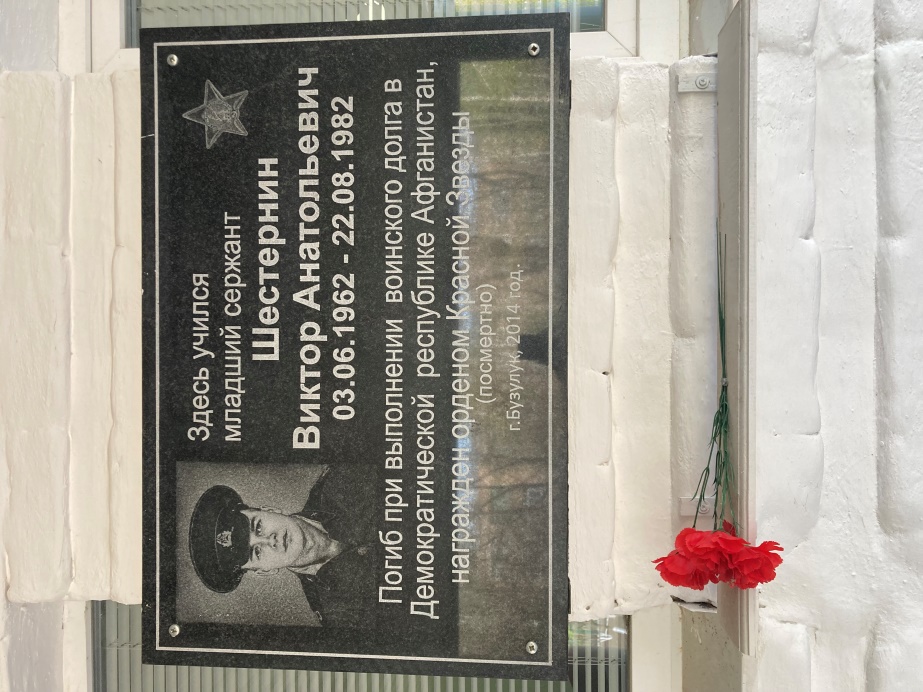 Наименование:  Мемориальная доска «Шестернин Виктор Анатольевич (03.06.1962-22.08.1982)».Местонахождение памятника. Город Бузулук  МОАУ «Гимназия №1 имени Романенко Ю.В.», 4 микрорайон дом 14 аДата открытия: 10 февраля 2014 г. в гимназии  состоялось торжественное открытие мемориальной доски в честь воина-интернационалиста, младшего сержанта, Шестернина Виктора Анатольевича, погибшего при исполнении воинского долга в Демократической республике Афганистан.
Краткая историческая справка:Виктор Шестернин - родился 3  июня 1962 года в селе Грачевка. Окончил  восьмилетнюю школу №7, затем учился в профессиональном техническом училище №4 , после  окончания училища получил специальность токаря, и  до призыва в армию  работал в НГДУ Бузулукнефть. Награжден орденом красной звезды посмертно.
Свою службу он проходил в Афганистане командиром БМБ разведывательной роты отдельного мотострелкового полка.  Погиб 22 августа 1982 года, исполняя интернациональный долг.На открытии мемориальной доски присутствовала мама героя - Мария Петровна Шестернина:
-  Пусть мой сын будет примером для всех ребят его родной школы, ну а бузулучанам эта гранитная доска будет напоминать о его подвиге.Экспозиция "Герои  нашего времени"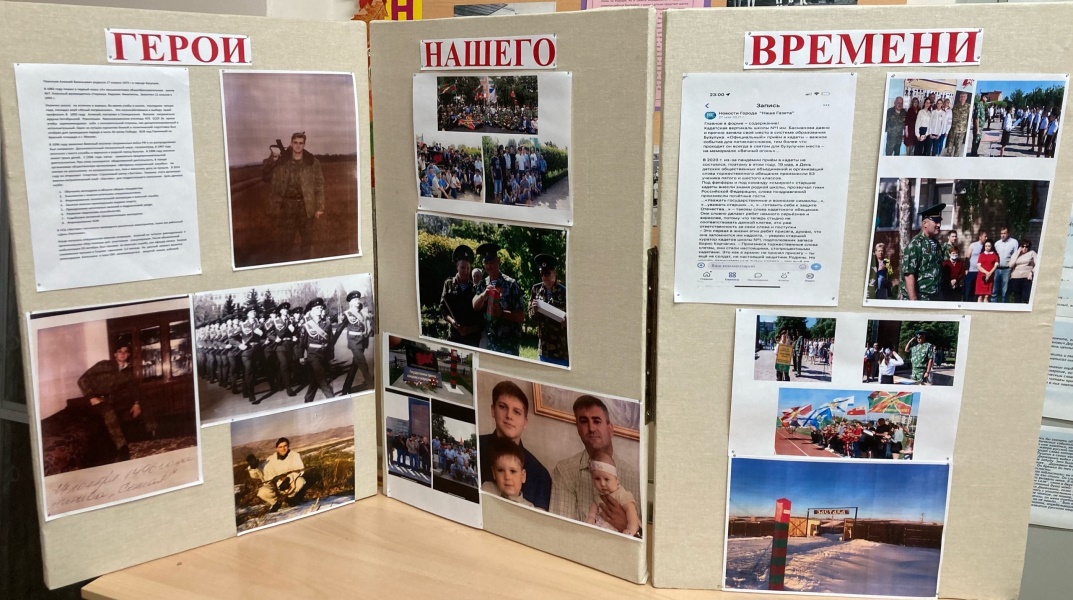 Наименование:  Экспозиция "Герои  нашего времени"Местонахождение памятника. Город Бузулук, музейная комната МОАУ  «Гимназия №1 имени Романенко Ю.В.», 4 микрорайон дом 14 аДата открытия: 3 февраля 2023Краткая историческая справка: Экспозиция "Герои  нашего времени", посвящена выпускнику нашей гимназии Павельеву Алексею Васильевичу. В 1992 году, окончив школу, поступает в Высшее пограничное Ордена Октябрьской революции Краснознаменное училище КГБ СССР. После окончания училища, служил на Дальнем Востоке. После демобилизации вернулся в родной город, организовал спортивно-стрелковый клуб "Застава". Когда началась специальная военная операция, Алексей не остался равнодушным и организовывал сбор помощи для участников спецоперации. После объявленной мобилизации 20 октября, был призван на военную службу, как офицер запаса. Боевое слаживание прошел в Тоцком горнизоне 1.5 месяца. На данный момент является командиром батальона Оренбуржье". в зоне СВО занимающегося защитой наших рубежей.в День единых действий в память о геноциде советского народа нацистами и их пособниками в годы Великой Отечественной войны 1941–1945 годов в образовательных организациях города 19 апреля 2023 года были проведены мероприятияУрок памяти "Без срока давности"Школьный видео-конкурс стихов овойне «Читают дети о войне»Акция «Нельзя забыть» - одно из направлений, это письмо в будущееОформление выставки в библиотеках школ «Навечно в памяти»Гимназия №1 гордо носит имя дважды  Героя Советского Союза,  летчика-космонавта  Романенко Юрия Викторовича» (МОАУ «Гимназия №1имени  Романенко Ю. В.», поэтому регулярно  проводятся мероприятия по Дню КосмонавтикиКлассный час "Дорога в космос"Конкурс открыток «С Днём Космонавтики»Конкурс рисунков Рисунки «Вперед! К звездам!»Внеклассное мероприятие «Дорога в космос» (музейный урок)Акция  «Он сказал: Поехали!» Видеопоздравления  Романенко Ю.В.  и Романенко Р.Ю. от обучающихся гимназии (оправили на электронную  почту и  получили ответ)Просмотр биографии  Ю.А.ГагаринаПроба пера «Мечты о космосе» Поделки «Космическое небо», «Космическая техника»  День рождения Гагарина «Первый в космосе»Онлайн-тестирование «Космос и Оренбуржье» Конкурс творческих работ «Вперед к Звездам!»мастер-класс по изготовлению макета ракеты «Открывая Космос Акция «Улыбка Гагарина»-350Онлайн-викторина «Оренбург дал мне крылья»Муниципальная  акция «Космический забег» -250, Урок «Путь к звездам»-895 Квест «Первый космический»-35, Онлайн-зарядка «Будь готов!»Музейные уроки, просмотр фильма «Салют»Большую роль в сохранении исторической преемственности поколений, традиций, любви к Отечеству играет краеведческая деятельность обучающихся в школьном музее. Полное название музея: «Наследие».Полное название музея: «Наследие».Девиз музея: «Прошлое в наследство получили, его мы сохраним и будущему поколению передадим.Эмблема музея: В наших   руках сохранить и передать память будущему     поколению.  Основная цель работы музея:Деятельность музея за отчетный период велась в соответствии с планом работы на 2022-2023 учебный год и широким внедрением новых информационных технологий. Свою работу  музей   осуществляет в тесной связи с решением воспитательных и образовательных задач, в органическом единстве с внеурочной воспитательной работой, проводимой гимназией. Наш музей – это история жизни школы, города, тесно связанная с жизнью Родины.Цели: осуществление воспитания, обучения, развития и социализации обучающихся средствами музея.Воспитательные: - воспитание патриотизма, любви и уважения к Отечеству;- воспитание чувства ответственности и долга перед малой Родиной; -формирование уважительного отношения к истории, культуре, национальным особенностям, традициям и образу жизни других народов.Образовательные: - познакомить учащихся с историей музейного дела;-типами и видами современных музеев, теорией и практикой музейной работы в России (фондовой, архивной, культурно-образовательной и экспозиционной работой музея);- сформировать у учащихся представления о современных музейных технологиях; - развить первичные практические навыки музейной работы;- побудить интерес учащихся к поисково-исследовательской деятельности.Развивающие: - развивать мотивы и интересы своей познавательной деятельности;- использовать полученные знания на уроках и во внеурочной деятельности;- научить исследовательской и проектной деятельности;- представлять свои знания и умения на различных конкурсах, видеть свой результат и необходимость своей деятельности.1.2. Профилем работы  музея является краеведение и история школы, города, Бузулукского края.  Основная тема научно-исследовательской работы музея: сбор и обобщение материала о ветеранах педагогического труда, выпускниках школы,  участниках Великой Отечественной войны, выпускниках – участниках  локальных войн в Афганистане и Чечне, истории школы,  города Бузулука, Бузулукского края.                                                    Задачи школьного музея:охрана и пропаганда подлинных памятников истории путём выявления, изучения, сбора и хранения музейных предметов;поиск, исследование, систематизация и обобщение материалов, связанных с историей семьи, школы, микрорайона, города, края;учёт и хранение собранных документов, предметов, материалов, их научная проверка, систематизация и методическая обработка;оформление и экспонирование материаловИсторическое  краеведение прочно вошло в общеобразовательную школу и является важным средством повышения знаний, способствует формированию у учащихся научного мировоззрения, воспитания патриотизма. Закономерным итогом краеведческой деятельности является создание музеев, выставок, экспозиций по  истории, культуре и природе родного края,  города, своего образовательного  учреждения. Работа музея гимназии в течение учебного года проводилась через различные формы деятельности:    1.Организационная работа:- Выборы и утверждение состава совета школьного музея;- Составление и утверждение плана работы на учебный год;- Проведение заседаний совета музея;- Участие Совета школьного музея в окружных конкурсах по музейной деятельности.2.Работа с музейными фондами:- Заполнение книги учёта музейных предметов – инвентарной книги основного фонда.- Составление описи вспомогательного и обменного фондов.- Заполнение актов приема-передачи.- Составление инвентарных карточек на музейные предметы.- Пополнение фонда музея за счёт поступлений материалов от семей учащихся, педагогов, выпускников школы, а также творческих работ учащихся. 3.  Поисково – исследовательская работа.Так как 2022-2023 год Наставника и педагога поисково – исследовательская работа в 2022 – 2023 году, в основном, была посвящена ветеранам педагогического труда, учительским династиям,  выпускникам- учителям. Так же была проведена работа по сбору материала о выпускнике, командире батальона «Оренбуржья» Павельеве Алексее Васильевиче.4. Экспозиционно – выставочная работа.1.В результате данной работы была открыта  новая экспозиция: - «Герои нашего времени…»2.Работали сменные экспозиции: - «Учителя –ветераны педагогического труда»; - «Они были ученицами, а сейчас учительницы…»; - «Поэты Бузулука о своём городе»; - «Фотографии рассказывают…»;(учительские династии)4.  Выставки: - «Рисуем космос…»; - «Я и космос »;5.Фотовыставка «Любимые уголки моего города».6.Оформлена парта Героя, посвященная выпускнику гимназии Виктору Шестернину, погибшему в Афганистане. В музее собраны материалы о директорах, педагогах школы и ее выпускниках.5. Экскурсионная работа. В течение года   были подготовлены и  проведены тематические экскурсии:  «Первый директор школы № 7 Ефимов Г А.», «Герои - панфиловцы», « Перелистнем истории страницы», «Сын земли Бузулукской…», «Их именами гордится Бузулукская земля».Сравнительный анализ за 2020-2021, 2021-22, 2022-23 учебные годы общественно полезной деятельности музея,  работы актива, совета музея и формы их деятельности; 4.Открытые заседания музея.Стало традицией проведение открытых заседаний Совета музея. В течение года были проведены  следующие  заседания: - «2023 год – год наставника и педагога»;- «Они были ученицами, а сейчас - учительницы»;-«Пионерское движение и движение первых…»;-«Старые летописи рассказывают…»5. Участие в конкурсах.Члены Совета музея принимали участие в городских конкурсах:- городской конкурс «Мое Отечество» Репина Полина, Кожина Ульяна –  сертификат  руководитель Селькова Л.Ю.-городской конкурс «Год Наставника и педагога»- Репина Полина 3 место руководитель Селькова Л.Ю.- областной конкурс «Чистые родники»- Репина Полина сертификат руководитель Селькова Л.Ю.- областная онлайн-викторина «Оренбург дал мне крылья» Репина Полина, Кожина Ульяна, Губайдуллин Давид, Гайфутдинова Диана – сертификаты;- Всероссийский образовательный проект  «Музейный час» диплом победителя – руководитель Селькова Л.Ю5. Оснащение музея техническими средствами;на базе музея имеется ноутбук, экран, проектор, фотоаппарат, видеокамераВзаимодействие музея ОУ с государственными, общественными музеями, архивами, научно-исследовательскими учреждениями, общественными организациями и объединениями и др.; музей гимназии тесно взаимодействует с городским музеем, с ЦДОД  «Радуга», с библиотеками города, с музеями других общеобразовательных учреждений, Советом ветеранов боевых действий, молодёжными общественными организациями города, администрацией города Бузулук, управлением образования города Бузулук.Задачи Совета музея на новый учебный год: 1. Продолжать поисково-исследовательскую деятельность учащихся.2. Продолжить экскурсионно-просветительскую работу с детьми и взрослыми.3. Осуществлять сотрудничество с учителями-предметниками в школе и успешно реализовывать метапредметные связи.4. Содействовать укреплению тесного взаимодействия образовательного учреждения с Советом ветеранов, родителями обучающихся.5. Организация работы по подготовке и участию в конкурсе музеев.Одним из основных факторов влияющих на состояние патриотического воспитания является качество обязательной подготовки обучающихся к службе в ВС РФ.В  мае 2023 года  с обучающимися 10 классов (юноши) были организованы и проведены 5-дневные учебно-полевые занятия по 40-часовой программе (онлайн). От обучающихся были приняты зачеты по предметам начальной военной подготовке, сданы зачеты.К сборам привлекалось – _13_ чел.Получили оценки:Отлично – _13_ чел. – _100_%Хорошо -0_ чел. – _0_%Удовлетворительно – 0__ чел. – 0__ %Общая оценка за сборы «_5 (отлично)_».Основная проблема в военно-патриотическом воспитании молодёжи и ее подготовки к военной службе является отсутствием положительного отношения к добросовестной  военной службе.Вся запланированная работа по данному направлению выполнена. Тем не менее, в учебном году, работа по патриотическому воспитанию должна быть продолжена.Результативность участия в патриотических акциях и конкурсахОбластной конкурс рисунков И гордо реет флаг державный- диплом участника (2), диплом победителяОбластной Флешмоб «Гордо реет флаг державный...»-участиеВсероссийского конкурса лучших технологий-участиегородской конкурс юный спасатель-3 местоИсторический диктант-участиеБлагодарственное письмо в содействии в организации Международного фестиваля История Великой Победы в жизни каждой семьиКросс наций, 3 место в первенстве по легкой атлетикелегкоатлетическая эстафета среди 4-х классов-3 местоПисьмо солдату отправили в Москву по почте России для передачи военнымОткрытка СолдатуВоенно-патриотический диктант «Авангард» Областной конкурс Моя страна-Моя Россия –победитель (г Оренбург Дом Правительства 9.11.2022) Пыльнев Н.Областной  конкурс Я и Россия. Мечты о будущем диплом участникаВсероссийский конкурс «Герои Донбасса»-участие Организация серии просмотров видеофильмов «Чтобы помнили» («ОРЕНБУРГСКИЙ ОБЛАСТНОЙ ДВОРЕЦ ТВОРЧЕСТВА ДЕТЕЙ И МОЛОДЕЖИ ИМ. В.П. ПОЛЯНИЧКО»)городской конкурс по фигурному вождению-1,2 местоволейбол-3 местопризер регионального этапа всероссийского конкурса Базовые национальные ценности Всероссийский конкурс Рисуем ПобедуНациональный проект СВОИ статья по ветеранамнастольный теннис-2 местоБлагодарность за участие в городской выставке моделей военной техникиВсероссийский конкурс Герои России-герои Донбасса-участиеАкция «Окна России» - участиеАкция «Россия в объективе»- участиеАкция «Рисую Россию» - участиеЧеллендж «Русское слово». – участиеОнлайн тест Петр1- участиеЮные герои антифашисты-победитель3 место в городском конкурсе по ПДД в номинации ориентирование на велосипедеЗарничка-5 местоЗарница-6 местоОткрытие экспозиции СВО, написание статьи Герои нашего времени  Положительные результаты:1. Гражданско-патриотическому воспитанию уделяется все больше внимания.2. Вовлечение родителей в проведение совместных мероприятий по данному направлению3. Учащиеся гимназии принимают участие во многих городских и областных мероприятиях данного направления.Вместе с тем имеется ряд недостатков:- недостаточное привлечение    к воспитательной работе всех участников образовательного процесса (учителя, родительская общественность, обучающиеся).- не в полной мере использован потенциал классных руководителей, как основное звено воспитательной работы.- недостаточно внедряются   современные и эффективные формы и методы в работу по патриотическому воспитанию обучающихся.Задачи на 2024 г. по направлениям: - патриотическое (военно- и гражданско-патриотическое) воспитание:привитие   учащимся любви к Родине, приобщение их к социальным ценностям-патриотизму, гражданственности, исторической памяти, долгу;формирование ценностного отношения человека к Отечеству, развитие мотивов и опыта служения Отечеству;создание условий для успешной социализации обучающихся , саморазвития каждого из них как личности и индивидуальности, как субъекта патриотического поведения и деятельности  формирование важнейших социально значимых качеств: гражданская зрелость, любовь к Отечеству, ответственность, чувство долга, верность традициям, стремление к сохранению и преумножению исторических и культурных ценностей, готовность к преодолению трудностей, самопожертвование, а также готовность к служению в Вооруженных силах, Отечеству;формирование правовой грамотности школьников.- физкультурно-спортивная работа.Создание условий, содействующих сохранению и укреплению физического и психического здоровья воспитанников и обучающихся средствами физической культуры и спорта.Обеспечение взаимодействия учебного и вне учебного процессов физического воспитания для освоения потребностей обучающихся на занятиях физическими упражнениями, спортом и туризмом.Формирование физической культуры личности обучающихся с учетом его индивидуальных способностей, состояния здоровья и мотивации.Активизация перспективных направлений в деятельности школьного спортивного клуба «Олимп».Анализ работы советника директора по воспитанию и взаимодействию с детскими общественными объединениями за 2022 – 2023 учебный год МОАУ «Гимназии №1 имени дважды героя советского союза космонавта-лётчика  Романенко Юрия Викторовича»Основная цель работы:- Формирование воспитательной среды в образовательной организации, способствующей позитивной социализации обучающихся, их духовно-нравственному развитию на основе национальных идеалов и ценностей.Задачи: - координировать работу специалистов образовательной организации по воспитанию обучающихся, реализации федерального проекта «Патриотическое воспитание»;
- способствовать формированию и распространению позитивного педагогического опыта по вопросам воспитания обучающихся;
- способствовать популяризации содержания деятельности РДШ и включению обучающихся ОО в ряды детско-юношеских общественных объединений;Работа советника директора по воспитанию и взаимодействию с детскими общественными объединениями за 2022 -2023 учебный год проводилась в направлениях деятельности:заочное обучение по дополнительной профессиональной программе повышения квалификации «Деятельность советника директора школы по воспитанию и по взаимодействию с общественными объединениями»;победитель в Всероссийском конкурсе «Навигаторы детства 2.0»;участие в разработке и реализации рабочей программы и календарного плана воспитательной работы в образовательной организации, в том числе с учетом содержания деятельности Российского движения детей и молодежи;вовлечение обучающихся в творческую деятельность по основным направлениям воспитания;участие в организации отдыха и занятности обучающихся в каникулярный период;организация педагогического стимулирования обучающихся к самореализации и социально-педагогической поддержки;участие в работе педагогических, методических советов, оздоровительных, воспитательных и иных мероприятий, предусмотренных образовательной программой общеобразовательной организации;осуществление координации деятельности различных детских общественных объединений и некоммерческих организаций, деятельность которых направлена на укрепление гражданской идентичности, профилактику правонарушений среди несовершеннолетних, вовлечение детей и молодежи в общественно полезную деятельность, по вопросам воспитания обучающихся как в рамках образовательной организации, так и вне основного образовательного пространства;организация подготовки и реализация дней единых действий в рамках Всероссийского календаря образовательных событий, приуроченных к государственным и национальным праздникам Российской Федерации;информирование и вовлечение обучающихся для участия в днях единых действий Всероссийского календарь образовательных событий, а так же всероссийских конкурсов, проектов и мероприятий различных общественных объединений и организаций;организация и проведение мероприятия, направленные на формирование у обучающихся общероссийской гражданской идентичности и неприятие идеологии терроризма; содействие в создании и деятельности первичного отделения РДДМ, оказывая содействие в формировании актива школы; выявление и поддержка реализации социальных инициатив учащихся общеобразовательной организации ( с учетом актуальных форм организации соответствующих мероприятий), осуществление сопровождения детских социальных проектов;подготовка для сайта ОО, аккаунтов в социальных сетях информацию о деятельности первичного отделения в учебном заведении, о воспитательной работе в ОО, реализации рабочей программы по воспитанию;информирование и вовлечение педагогов для проведения с обучающимися проектов, мероприятий РДДМ;Задачи советника директора по воспитанию и взаимодействию с детскими общественными объединениями на 2023-2024 учебный год:вовлечение обучающихся в творческую деятельность по основным направлениям воспитания;координировать работу специалистов образовательной организации по воспитанию обучающихся, реализации федерального проекта «Патриотическое воспитание»;способствовать формированию и распространению позитивного педагогического опыта по вопросам воспитания обучающихся;Мероприятия, которые проводились за 2022-2023 учебный год:Сентябрь:День окончания Второй мировой войны. День солидарности в борьбе с терроризмом;205 лет со дня рождения писателя А.К. Толстого;210 лет со дня Бородинского сражения;165 лет со дня рождения русского ученого писателя Константина Эдуардовича Циолковского(1857-1935);Куликовская битва 1380г;Октябрь:130 лет со дня рождения поэтессы М.Цветаевой (1892-1941);День отца в России;В 1813 одержали победу в «Битве народов» под Лейпцигом;В 1827 г. Русский флот в Наваринском сражении разгромил турецкий флот;Международный день школьных библиотек;Участие в конкурсе «Стиль жизни – здоровье!!! 2022» ;Ноябрь:135 лет со дня рождения С.Я.Маршака;170 лет со дня рождения Д.Н.Мамин-Сибиряк;День памяти погибших при исполнении служебных обязанностей сотрудников органов внутренних дел России;День начала Нюрнбергского процесса;Декабрь:День добровольца (волонтера) в России;Международный день художника;День Конституции Российской Федерации;Утренники;День принятия Федеральных конституционных законов о Государственных символах Российской Федерации;Мероприятие Амбассадоры Федерации детских организаций;Январь:День российского студенчества. День Татьяны.Февраль:Сталинградская битва;День российской науки;День памяти о россиянах, исполнявших служебный долг за пределами Отечества;Закрытие месячника оборонно-массовой и спортивной работы;Международный день родного языка;В 1918 г. Была создана Рабоче-Крестьянская Красная армия;Открытие первичного отделения российского движения детей и молодежи;Март:Международный женский день;Урок мужества;День воссоединения Крыма с Россией;День весеннего равноденствия или сорок Сороков – Жаворонков;Акция «День белой ромашки» ;Апрель:Всемирный день здоровья;День российской анимации;День космонавтики;День российского парламентаризма;Май:Форум детских инициатив «Будущее за нами» школьный этап;Форум детских инициатив «Будущее за нами» муниципальный этап;День детских общественных организаций;День славянской письменности;Достижения и участия в конкурсах:Участие на городском конкурсе чтецов «Расскажи мне о России» Участие на городском конкурсе чтецов «Спасибо маме говорю»Участие в конкурсе «Стиль жизни – здоровье! 2022»Участие в открытом конкурсе рисунков школьников «Портрет Эрмитажного кота»Освоение курса «Организация воспитательной работы на основе мероприятий и проектов РДШ»Освоение курса «Деятельность советника директора школы по воспитанию и по взаимодействию с общественными организациями»АНАЛИЗ  РАБОТЫ ШКОЛЬНОГО СПОРТИВНОГО КЛУБА «ОЛИМП» ЗА  2022-2-23  УЧ.ГОДСпорт становится средством воспитания только тогда, когда он любимое занятие каждого.                                                                                   В.А. Сухомлинский          С сентября 2011 года   в МОАУ «Гимназия №1» создан и успешно функционирует  школьный спортивный клуб «Олимп» -  структурное подразделение учителей, учащихся и  родителей,  способствующая развитию физической культуры и спорта в школе.  Замечательная идея увлечь физической культурой не только активных спортсменов, преданных любителей спорта, но и всех остальных учащихся школы, педагогов и родителей, была воспринята с энтузиазмом. Все участники воспитательно-образовательного процесса  объединились вокруг общего дела:  были определены цели и задачи  клуба, разработана нормативно - правовая база ШСК:  Положение  ШСК, разработан и утверждён  Устав спортивного клуба, избран Совет клуба, составлен план мероприятий, проведён конкурс, в результате  которого родилось название ШСК «Олимп», появились   девиз: «Нужно стремиться на свой пьедестал! Стань олимпийцем, победителем стань!»                    Приоритетными   задачами  ШСК в 2022-2023 учебном году были:•	 Пропаганда здорового образа жизни, личностных и общественных ценностей физической культуры и спорта;•	  Формирование у детей ранней мотивации и устойчивого интереса к укреплению здоровья, физическому  и спортивному совершенствованию;•	  Вовлечение занимающихся в систематические занятия физической культурой и спортом;.•	  Совершенствование организации различных форм физкультурно-оздоровительной и спортивно-массовой работы с детьми и подростками;•	  Воспитание у обучающихся чувства гордости за свое образовательное учреждение, развитие культуры и традиций болельщиков спортивных команд.В рамках деятельности ШСК  проведены  школьные и городские спортивно-массовые оздоровительные мероприятия:        При активной поддержки ШСК подготовлены и проведены внеклассные мероприятия, направленные  на  профилактику вредных привычек и асоциального поведения детей и подростков:Акции: « В здоровом теле – здоровый дух!»  в 1- 11 классах (сентябрь)              «Спорт против наркотиков» в 8-11 классах (октябрь)               «Здоровому образу жизни - да!» 1-11 классах (март)Конкурс стенгазет и плакатов:              «Движение – это жизнь» в 8-11 классах (апрель)         Подводя итоги  деятельности  ШСК следует отметить, что все  запланированные мероприятия, в рамках деятельности клуба  успешно  реализованы и сегодня деятельность спортивного клуба «Олимп» вызывает огромный интерес. Пропаганда здорового образа жизни ведётся не только среди участников воспитательно-образовательного процесса, но и среди  жителей микрорайона.         Спортивный клуб «Олимп» ещё очень молод, но в нём начинают складываться свои традиции, есть весомые результаты его деятельности:1. Школа находится в числе призёров в ежегодной городской спартакиаде.2. Растёт число учащихся мотивированных на занятия спортом, физической культурой, возрастает интерес к здоровому образу жизни.3. Неотъемлемой положительной составляющей успешной работы клуба является тесное сотрудничество в организации и проведении мероприятий совместно  со спортивными школами. Взаимодействие с волонтёрской группой способствовало активизации в школе движения «Спорт против наркотиков», дало возможность значительно разнообразить досуг учащихся, проявить спортивные, трудовые навыки, активную жизненную позицию.4. Участие в работе клуба заметно изменило школьников, раскрыв их творческий, спортивный и лидерский потенциал.5. В школе сложилась система организации спортивно-массовой работы, появилось большое количество спортивных праздников, турниров и других массовых мероприятий.6. Мероприятия, проводимые клубом «Олимп», вызывают неподдельный интерес. Они действительно стали массовыми. 7. Члены клуба ведут активную пропаганду здорового образа жизни, часто обращаются в своей деятельности к традициям семьи, семейным ценностям, организуют  спортивные праздники с участием детей и родителей, что способствует формированию мотивации у детей и взрослых к совместной спортивной деятельностиСведения  о кадровом  потенциалеВ гимназии работает высококвалифицированный    педагогический  коллектив.Квалификационная характеристика педагогического коллективаСведения о кадровом потенциалеВ  2022-2023 учебном  году    все   педагоги гимназии  прошли  курсовую  подготовку  по  проблеме  обновленные  ФГОС  НОО, ООО, СОО   Выводы: 100% педагогов гимназии  повысили свою квалификацию за 2022-2023 учебный год.Задачи: мотивировать учителей на непрерывное повышение педагогического мастерства; в начале учебного года предоставить список сайтов в Интернете, где предлагают дистанционное обучение; обеспечить выполнение плана повышения квалификации через курсы в ИПКРО.2.Работа с молодыми специалистами проводилась  по плану, составленному к началу учебного года.  За  каждым  молодым  специалистом  были  закреплены  наставникиС  молодыми  специалистами  была  проведена  работа  по  следующим  направлениям: 1.Диагностика затруднений молодых специалистов и выбор форм оказания помощи на основе анализа их потребностей;2.Планирование и анализ педагогической деятельности;3.Разработка рекомендаций о содержании, методах и формах организации воспитательно-образовательной деятельности;4.Помощь молодым специалистам в повышении эффективности организации учебно-воспитательной работы;5. Организация встреч с опытными учителями, демонстрация опыта успешной педагогической деятельности.3.Подбор и расстановка кадров, повышение квалификации и категорийности педагогических кадров.Цель анализа: анализ подбора и расстановки кадров, выявление результативности повышения квалификации, педагогического мастерства.    Анализ  позволяет сделать вывод, что в гимназии  подобран достаточно профессиональный состав. Все педагоги подтверждают заявленные категории.   Образование педагогов соответствует базовому образовательному преподаваемому предмету.Вывод: основную часть педагогического коллектива гимназии составляют опытные учителя с большим стажем работы, обладающие высоким профессиональным мастерством, имеющие высшую и первую квалификационные категории.    Таким образом, в гимназии созданы необходимые условия для обеспечения качества образования.Анализ    методической   работы   МОАУ города  Бузулука «Гимназия №1  имени Романенко Ю.В.»  за 2022-2023 учебный годМетодическая   проблема   гимназии: «Цифровая  образовательная  среда  как  тренд современного  образования. Возможности новейших  цифровых  технологий  обучения  для  построения  урока  и внеурочных  занятий  на  высоком технологическом уровне»Цель: создание  современной  и безопасной  цифровой образовательной среды,  соответствующей принципам модернизации российского образования, современным потребностям общества и каждого обучающегося, направленной на реализацию целей опережающего развития обучающегося гимназии.Задачи  гимназии: 1. Создать условия для получения всеми учащимися общего образования в соответствии с Федеральным законом N-273-ФЗ «Об образовании в Российской Федерации» и образовательными программами.   2. Определить новую методическую тему гимназии - Создание  и реализация   модели методического  сопровождения  педагога  для  обеспечения  устойчивой системы  качественного образования  на  основе   системы  критериев единого  образовательного  пространства.   3. Обеспечить подготовку педагогических кадров к решению перспективных проблем    развития образования в гимназии.      4.Продолжить работу по  систематическому повышению квалификации педагогов. 5.Развивать и совершенствовать систему работы  и поддержки одаренных обучающихся. Учителям – Егиной  Е.А.,Колесниковой Е.Ю., Захаровой Л.В., Гридасовой  Ю.Г. систематически  осуществляющим  результативную  работу  с  одаренными  обучающимися,  на  заседаниях  методического  и педагогического  советов представить  опыт  своей  работы.6.Совершенствовать систему мониторинга и диагностики успешности образования, уровня профессиональной компетентности и методической подготовки педагогов гимназии.      Методическая работа   в 2022-2023 учебном году  была направлена на выполнение поставленных задач и их реализацию через образовательную программу гимназии и учебно-воспитательный процесс.В гимназии работает высококвалифицированный  педагогический коллектив, способный обеспечить высокий уровень обучения, создать условия для индивидуального развития обучающихся. Для учителей гимназии стали традиционными отработанные формы методической работы, которые позволяют решать проблемы и задачи, стоящие перед гимназией– педсовет, методсовет;- мастер - классы;– семинары;– наставничество;– предметные  МО;– административные  совещания.Поставленные задачи выполнены  в полном объеме, чему способствовали: 
- спланированная деятельность администрации гимназии по созданию условий для участников образовательного процесса; 
- анализ выполнения принятых управленческих решений, обеспечивающих качество результативности обученности учащихся; 
- выявление причинно-следственных связей отдельных педагогических явлений и соответствующая коррекция деятельности.Научно – методическая работа гимназии строилась на основе   плана. При планировании методической работы гимназии педагогический коллектив стремился отобрать те формы, которые реально способствовали реализации программы развития гимназии.Работа методического совета гимназии      В гимназии создан методический совет, план работы которого подчинен задачам методической работы и находится в соответствии с методической темой гимназии. В него вошли директор гимназии  Власова И.А..,  заместитель директора  по  учебной  работе  Мостовых О.С., Черных А.Н., заместитель директора  по  учебной  работе,  заместитель директора по воспитательной  Дмитренко И.В.,  а  также руководители предметных   методических  объединений:  Красильникова Т.В. -  руководитель МО учителей  4-ых классов,  Чумбалова Н.С.. - руководитель МО учителей 3-их классов, Сапожникова О.В. - руководитель МО учителей  2-ых  классов,   Саблина Т.В.- руководитель  городского МО  учителей  химии,  Морозенко В.Х. - руководитель МО учителей  естественно-географического цикла,  Захарова Л.В. - руководитель МО  гуманитарного  цикла, Коваленко В.М. - руководитель МО  физического воспитания и ОБЖ, Брайцева Е.А. - руководитель МО лингвистика, Хвостова Е.В. - руководитель МО эстетического воспитания,  Чебасова Т.Е. – педагог-психолог.В  соответствии с планом  работы  гимназии были  спланированы  и проведены  серии открытых  уроков, в  рамках    методических недель, которые   анализировались и рассматривались с точки зрения оптимизации учебного процесса, индивидуально-дифференцированного подхода в обучении, применении личностно-ориентированного подхода и  новейших технологий. Все открытые уроки имели практико-ориентированную направленность.План работы  МС подчинен  методической  «Совершенствование качества образования, обновление содержания  и педагогических технологий как  необходимое  условие  для  развития профессионального, творческого личностного потенциала  обучающихся и  педагогов гимназии»План   работы  методического  совета на 2021-2022  учебный  год План работы  методического  совета на  2022-2023  учебный  год выполнен полностью. В течение года методическим советом было проведено четыре заседания. Цель, которую поставил  методический  совет  гимназии  в текущем  году: непрерывное совершенствование уровня педагогического мастерства учителей гимназии, их эрудиции профессиональной компетентности в области знания и применения современных педагогических технологий отвечает возможностям и запросам педагогов гимназии, и решалась через задачи: создание необходимых условий для максимального раскрытия творческой индивидуальности каждого педагога; обеспечение уровня обученности и воспитанности учащихся соответствующим современным требованиям, исходя из их возможностей.   В план работы методического совета входила организация Школы молодого педагога. Целью работы  Школы было создание организационно-методических условий для успешной адаптации молодого специалиста в условиях современной образовательной  среды. Основные идеи: используя возможности организации методической работы в гимназии  создать условия для развития профессиональных качеств молодых педагогов; используя возможности методического совета создать условия для формирования у молодого специалиста готовности к самообразованию и самосовершенствованию. Задачи: помочь адаптироваться учителю в коллективе; определить уровень профессиональной подготовки; выявить затруднения в педагогической практике и принять меры, формировать творческую индивидуальность молодого учителя; создать условия для развития профессиональных навыков молодых педагогов, в том числе навыков применения различных средств, форм обучения и воспитания, психологии общения с гимназистами  и их родителями; развивать потребности у молодых педагогов к профессиональному самосовершенствованию и работе над собой.В  учебном  году  традиционно  использовались различные формы методической работы по повышению профессионального мастерства педагогов гимназии: - заседания МО, на которых рассматривали новинки педагогической литературы, выступали с докладами, - взаимопосещение уроков;- открытые мероприятия и уроки;- сотрудничество с библиотекой;- использование информационных технологий на уроках и во внеурочное время;-  публикации;- участие во всероссийских конференциях.      Педагоги  получали  возможность на практике, в ходе каждодневной работы закреплять и обогащать свои теоретические знания в области новейших достижений педагогической науки и практики, освоения и внедрения новейших педагогических и информационных технологий, новых программ, деятельности своих коллег.Одним из традиционных видов работы гимназии являются предметная декады  и методические  недели, которые позволяют как обучающимся, так и учителям дополнительно раскрыть свой творческий потенциал.    Всероссийский конкурс «Лучшая технологическая карта по ФГОС – 2022».В  2022-2023  учебном  году  проходила  работа  Педагогических советов.Цель: выработка коллегиальных решений по проблемам организации и содержания образовательного процесса в гимназии.В 2022-2023 учебном   году проведены следующие педагогические советы:В  организации   работы  педагогических  советов   использовались  новейшие  формы  проведения: тренинг, методический  семинар, педагогический  консалтинг.Все  вопросы, рассматриваемые на педагогических советах, были актуальны. Решения, выносимые по итогам педагогических советов, позволяли своевременно корректировать учебно-воспитательный процесс. Задача: разнообразить формы проведения педагогических советов. Вывод: большинство мероприятий прошли на удовлетворительном организационном и методическом уровне.Работу  по методической   проблеме   гимназии: «Цифровая  образовательная  среда  как  тренд современного  образования. Возможности новейших цифровых  технологий  обучения для построения  урока  и внеурочных занятий  на  высоком  технологическом уровне»   завершить, так  ее  цель  и задачи выполнены. Учитывая  тот  факт, что  МОАУ  «Гимназия №1  им.Романенко Ю.В.»  является  муниципальной  площадкой  по  созданию   цифровой  образовательной  среды  в ОО  с  2020-2021  учебного  года.     С  нового  2023-2024  учебного  года педагогический  коллектив  гимназии  начнет работать    над  следующей  методической  проблемой  «Создание  и реализация   модели методического  сопровождения  педагога  для  обеспечения  устойчивой системы  качественного образования  на  основе   системы  критериев единого  образовательного  пространства».          Цель: создание механизмов устойчивого развития гимназии для обеспечения равных условий образования и воспитания учащихся при равных стартовых возможностях, направленных на формирование ключевых, гражданских и общечеловеческих компетенций обучающихся        Задачи: 1.Реализовать модельные подходы к совершенствованию содержания и технологий образования, ориентированных на удовлетворение актуальных образовательных, социальных, духовно-нравственных и культурных потребностей обучающихся.2.Осуществлять  непрерывное компетентностное обучение педагогов, способных творчески сочетать обучение и воспитание для формирования и развития грамотных, разносторонне развитых людей,  конструировать учебный и воспитательные процессы с учетом активного овладения предметными, методическими, психологическими, менеджерскими, воспитательными, исследовательскими компетентностями3.Объединить интеллектуальные, культурные, просветительские и организационные ресурсы общественно-образовательного городского сообщества для вовлечения их в процесс популяризации, поддержки и распространения, наиболее значительных возможностей сокровищницы духовно-культурного, гражданско-патриотического наследия города Бузулука, Оренбургской области, России.4.Сконструировать и реализовать конкретные составляющие  командного принципа в организации учебной, внеучебной,  общегимназической и общественной деятельности  посредством совместного ее планирования обучающимися, педагогами, родительской аудиторией, общественными просветителями и инициаторами.5.Выстроить стратегию процесса социализации личности с различными уровнями обучающих и социальных возможностей (в том числе и обеспечение потребностей инклюзивного образования) в контексте гимназического образовательного комплекса с учетом усвоения обучающимися конкретного социального опыта, интегрирующего молодое поколение в систему социальных ролей, ориентирующих формирующуюся личность на понимание универсальных моральных человеческих ценностей.Основные  направления  работыОбеспечение общественных  отношений, целью которых является создание условий для реализации  прав граждан на качественное образование, обеспечивающих освоение обучающимися содержания образовательных программ (образовательные  отношения).Обеспечение условий  повышения уровня профессиональной компетентности педагогов, реализующих образовательную деятельность в гимназии. Внедрение эффективных механизмов организации непрерывного образования, подготовки и переподготовки педагогических кадров.Основные  идеи Творческий подход, непрерывный поиск новых форм, содержания, методов обучения и воспитания - выбор современного учителя.Главным действующим лицом постоянного обновления является учитель, способный к преодолению отживших штампов и стереотипов, умеющий осваивать новые педагогические технологии, готовый к научно-исследовательской деятельности, научно-методической работе.Именно такой учитель способен включить ученика в непрерывный процесс сотрудничества, основанный на принципах:-индивидуализации обучения;-максимального разнообразия предоставляемых возможностей;-возрастания роли внеучебной деятельности;-особого внимания к интегративным тенденциям.Целевые проекты МОАУ «Гимназия №1  имени Романенко Ю.В.»1. «Методическое  сопровождение процесса формирования  функциональной  грамотности  обучающихся» (Мостовых О.С.,Захарова Л.В., Брайцева Е.А.)2. «Физическая  активность  как составляющая  часть здорового  образа  жизни. Системный  подход  к  привлечению  школьников к сдаче норм ГТО»(Брусенцева Н.А.,Коваленко В.М., Лицкий Е.А.)3.«Хоровое искусство как основа формирования вокальных и коммуникативных компетенций учащихся с различным уровнем обученности». (Дмитренко И.В., Кадзюба А.П.)4. «Волонтерское  движение в школе» (Дмитренко И.В., Петреченко С.В.)5. «Аэрокосмическая  школа»  как один из путей  профилизации  обучающихся  гимназии» (Колесникова Е.Ю., Егина Е.А.)6. «Модели наставничества, способствующие  профессиональному   росту  учителя»(Исакова Н.А., Красильникова Т.В., Сапожникова О.В.)7. «Организация работы антибуллинговой команды гимназии» (Чебасова Т.Е.)8.«Ландшафтный  дизайн пришкольной  территории: особенности и перспективы».(Морозенко В.Х.).Целевой  проект 1 «Формирование  функциональной  грамотности  обучающихся на  уроках  и внеклассных  мероприятиях».Цель – создание условий для развития профессиональных компетенций педагогов по вопросам формированию функциональной грамотности обучающихся. Задачи: 1. Выявить профессиональные дефициты педагогов в области формирования функциональной грамотности обучающихся и организовать работу по их преодолению. 2. Обеспечить освоение педагогами способов, образовательных технологий, деятельностных форм, направленных на формирование функциональной грамотности школьников. 3. Внедрить инновационные формы методического сопровождения. 4. Организовать работу профессиональных обучающихся сообществ педагогов по вопросам формирования функциональной грамотности обучающихся. 5. Обеспечить внедрение в практику работы эффективных технологий формирования функциональной грамотности обучающихся.Целевой  проект 2  «Физическая  активность  как составляющая  часть здорового  образа  жизни. Системный  подход  к  привлечению  школьников к сдаче норм ГТО»Цель проекта-разработка системы  мероприятий по внедрению ВФСК «ГТО» в образовательном учреждении и разработка рекомендаций по ее реализации.        Задачи проекта:Изучить нормативно–правовую базу, определяющую правовое поле процесса внедрения комплекса ГТО в образовательном учреждении.Проанализировать методические рекомендации по реализации комплекса ГТО.Рассмотреть историю ГТОЦель повышение эффективности использования возможностей физической культуры и спорта в укреплении здоровья, всестороннем развитии личности, воспитании патриотизма и обеспечение преемственности в осуществлении физического воспитания населения;  организация комплекса мер по созданию для школьников условий и стимулов, способствующих осознанному ведению здорового образа жизни, регулярным занятиям физической культурой и спортом через привлечение их к сдаче норм ВФСК «ГТО».Целевой  проект 3 «Хоровое искусство как основа формирования вокальных и коммуникативных компетенций учащихся с различным уровнем обученности. Школьный  хоровой  класс».Цель: раскрыть особенности содержания вокально-хоровой работы в условиях урока музыки и внеурочной деятельности с учащимися разных возрастов, сущность способов и приемов управления вокально-хоровой деятельностью, которые получают свое воплощение в практических умениях и навыках музыки.Задачи и содержание вокально-хоровой деятельностиповышение интереса и любви к хоровому искусству, воспитание художественного вкуса, формирование коллективного музицирования;развитие и обогащение музыкальных знаний, формирование основ вокального искусства;развитие активного, осознанного восприятия учащихся лучших образцов мировой музыкальной культуры и накопление на его основе багажа музыкальных впечатлений;приобретение опыта хорового исполнительства;развивать у учащихся систему ценностей, связанных не только с музыкой (вокально-хоровое развитие), стимулировать их эстетические, духовно-нравственные, коммуникативные качества и проявления при взаимодействии, как в хоровом коллективе, так и вне его;сформировать готовность к активной концертной, музыкально-просветительской деятельности через участие в хоровых конкурсах, фестивалях, концертах.Целевой  проект 4 «Волонтерское  движение»Цель -  формирование у школьников личной готовности к самореализации в условиях современного общества через освоение навыков социального взаимодействия. Задачи ученического   самоуправления:Реализация права обучающихся на участие в процессе управления образовательным учреждением;Создание условий для самореализации личности учащегося: развитие творческих способностей, формирование самостоятельности, активности и ответственности в любом виде деятельности;Определение организационной структуры ученического коллектива, призванной реализовать выявленные потребности и интересы учащихся;Организация деятельности органов ученического самоуправления;Воспитание положительного отношения к общечеловеческим ценностям, нормам коллективной жизни;Подведение итогов работы, анализ ее результатов;Формирование у учащихся потребности и готовности совершенствовать свою личность, создание условий для развития способностей и интересов членов ученического коллектива, развитие самостоятельного  мышления и самосознания, социальных компетенций, гражданской позиции, гражданской ответственности;Организация групповой, коллективной и индивидуальной деятельности, вовлекающей школьника в общественно – целостные отношения.Целевой  проект 5  «Организация работы  «Аэрокосмической  школы» в общеобразовательном учреждении, как один из путей профилизации»Целями реализации  программы  «Аэрокосмической школы» являются:обеспечить условия для формирования у подростка способности к осуществлению ответственного выбора собственной индивидуальной образовательной траектории для получения качественного образования, позволяющего выпускникам быть конкурентоспособными в образовательном пространстве;воспитание гражданской ответственности, патриотизма, формирование социально адаптированной личности, обладающей высокой коммуникативной культурой.Достижение поставленных целей аэрокосмической программы предусматривает решение следующих основных задач:используя цикл естественно - научного образования в метапредметном подходе помочь обучающимся в выборе будущего профиля обучения;подготовка обучающихся к успешному профессиональному самоопределению, позволяющее быть конкурентоспособными в экономике региона и России.Задачами данного направления являются:1. Организовать предпрофильную и профильную подготовку школьников через систему элективных и специальных курсов;2. Создать благоприятные условия для получения специальных знаний и разностороннего развития личности в области физико-математических, информационно-коммуникационных, технических дисциплин;3. Разработать структурно-функциональную модель довузовской подготовки школьников по аэрокосмическому профилю, обеспечить ее психолого-педагогическое сопровождение и обосновать создание педагогических условий успешной реализации;4. Организовать научную работу учащихся в области аэрокосмических знаний и развить навыки аэрокосмического моделирования, технического творчества;5.Обеспечить необходимые условия для личностного развития, профессионального самоопределения школьников6.Сформировать высоконравственную, образованную личность, обладающую базовыми компетенциями современного человека.Целевой  проект 6 «Система  наставничества. Современные  модели  организации наставничества»Цель: разработка и внедрение научно-методического обеспечения школьной системы становления и развития наставнической деятельности на основе сетевого взаимодействияЗадачи:-разработка  основ школьной системы становления и развития наставнической деятельности педагогических работников на основе сетевого взаимодействия, -анализ зарубежного, отечественного и регионального опыта наставнической деятельности в системе образования; -разработка компетентностной модели современного наставника. Целевой  проект 7  «Организация  работы  антибуллинговой  команды  гимназии»Цель: организация деятельности внутришкольного объединения (структурного подразделения) из числа сотрудников гимназии, осуществляющего на постоянной основе системную антибуллинговую деятельность в образовательной организации силами педагогического коллектива  гимназии.Целевой  проект 8 «Ландшафтный  дизайн пришкольной  территории: особенности и перспективы».Цель: Разработать и реализовать проект в рамках внеурочной деятельности учащихся по решению экологических проблем и экологического воспитания общеобразовательных школ.Задачи:- изучение литературы, связанной с ландшафтным дизайном;- ознакомление с особенностями территории для разработки плана озеленения и благоустройства;- распределение участков по классам и назначение ответственных за выполнение работы;- прививание элементарного опыта практической природоохранной деятельности;- воспитание ценностного отношения к природе, окружающей среде, бережного отношения к результатам своего творчества.4.Анализ  организации работы с талантливыми и одаренными детьми   в МОАУ «Гимназия № 1 им.Романенко Ю.В.»                    за 2022-2023 учебный годВ основе деятельности гимназии по вопросу развития одаренности ребенка лежат принципы активного созидания среды для раскрытия творческих способностей талантливых и одаренных детей, принцип комплексного, всестороннего подхода к решению стратегических проблем развития одаренности у детей. Работа с одаренными детьми, позитивно мотивированными на учебу, традиционно ведется по всем предметам. Педагоги используют индивидуальные и групповые задания для обучения, ориентируют обучающихся гимназии на дополнительную литературу с указанием источника получения информации. Индивидуальная, групповая работа предполагает практические задания, проектную деятельность, работу с дополнительным материалом, решение исследовательских задач по математике, русскому языку и литературе, истории, обществознанию, химии, физике, физической  культуре, ОБЖ. В  2022-2023  учебном  году работа  строилась в  соответствии с  планом  работы.Краткое описание работы с одаренными детьми при их подготовке к участию в школьном этапе олимпиады.В соответствии с Приказом Управления образования администрации города Бузулука            от         20.09.2022 №  01-09/369  «Об  организации подготовки обучающихся к участию во всероссийской олимпиаде школьников, областной олимпиаде школьников в 2022/2023 учебном году, Приказом Управления образования администрации города Бузулука  от 27.08.2022 № 01-09/343 «Об утверждении муниципального Плана подготовки обучающихся к участию во всероссийской олимпиаде школьников, областной олимпиаде школьников в 2022-2023 учебном году», Приказ Управления образования администрации города Бузулука от 20.09.2022   №  01-09/370 Об организации и проведении школьного этапа всероссийской олимпиады школьников в г.Бузулуке в 2022/2023 учебном году в гимназии был проведен школьный и муниципальный этап ВДанные о количестве обучающихся 4 классов – участниках школьного этапа всероссийской олимпиады школьниковКоличественные данные школьного этапа всероссийской олимпиады школьников 2022-2023 учебного годаОбщее количество обучающихся в муниципальном образовании 1216Количество школьников 4 классов 549Количество школьников 5-11 классов 667В соответствии с приказом управления образования от 09.11.2020 № 01-12/361«Об организации и проведении муниципального этапа всероссийской олимпиады школьников в 2020-2021 учебном году»,  с Порядком проведения всероссийской олимпиады школьников, утвержденным приказом Министерства образования и науки Российской Федерации от 18.11.2013 №1252 (с изм. от 17.03.2015, 17.12.2015, 17.11.2016, 17.03.2020), во исполнение приказа  министерства образования Оренбургской области от 05.11.2020 №01-21/1486 «Об организации и проведении муниципального этапа всероссийской олимпиады школьников в 2021/2022учебном году»  в целях создания оптимальных условий для выявления и поддержки одаренных, талантливых обучающихся с 10 ноября по 15 декабря 2022 года был проведен муниципальный этап всероссийской олимпиады  школьников.Список педагогов, подготовивших победителей и призеров муниципального этапа всероссийской олимпиады школьников в 2022-2023 учебном году.Итоги муниципального этапа Всероссийской олимпиады школьников 2022-2023 учебный годФиз-раСенютин Сергей Сергеевич 85.7 призер (Коваленко В.М.)Английский язык9 класс: Котелевец Егор Максимович 67 балла,  победитель (Брайцева Е.А.)11 класс: Лапина Анна Игоревна 66 баллов, победитель (Брайцева Е.А.)10 класс:Углянский Максим Валерьевич 54 балла  победитель(Брайцева Е.А.)Биология 8 класс: Иргалиев Эмиль Саидович 20 баллов, призер (Морозенко В.Х.)9 класс: Табаков Максим Евгеньевич, 28  баллов, призер (Морозенко В.Х.)11 класс: Дудырева Кристина Сергеевна 43 балла  призер (Черных А.Н.)Математика 11 класс Павлов Даниил Алексеевич 22 балла победитель (Тимофеева Е.И.)Русский язык:7 класс Рылеева Анастасия Юрьевна37 баллов призер (Петреченко С.В.)8 класс: Ибряева Вероника, 34 балла, призер (Петреченко С.В.)10 класс: Куряева Яна Сергеевна, 51  балл,призер (Захарова Л.В.)11 класс: Дудырева Кристина Сергеевна 82 балла  победитель (Захарова Л.В.)ОБЖПыльнев Никита, 200 балла, победитель (Лицкий Е.А..)ИнформатикаБондарев Николай Алексеевич 203 баллов призер (Егина Е.А.)ЛитератураНаумова Алиса Олеговна 85 баллов призер (Захарова Л.В.)Побежимова Иоанна Викторовна 70 баллов призер (Захарова Л.В.)Дудырева Кристина Сергеевна 82 баллов победитель (Захарова Л.В.)Обществознание –Седякина Анастасия Анатольевна 50 баллов, призер (Гридасова Ю.Г.)Всего 18 мест, из них 6 победных,12 призовых (Дудырева К.-2 победных, 1 призовое место).В соответствии с приказами Министерства образования и науки Российской Федерации от 18.11.2013 №1252 «Об утверждении Порядка проведения всероссийской олимпиады школьников», министерства образования Оренбургской области от 27.12.2019 № 01-21/2479 «О сроках и организации проведения регионального этапа всероссийской олимпиады школьников в 2022-2023 учебном году» в период с 11 января по 20 февраля 2023 года проведен региональный этап всероссийской олимпиады школьников (далее - олимпиада) по 23 общеобразовательным предметам. Итоги регионального  этапа Всероссийской олимпиады школьников 2022-2023 учебный годОбществознание –Седякина Анастасия 50 баллов, призер (Гридасова Ю.Г.)Русский язык: Дудырева Кристина-призер, Куряева Яна -призер(Захарова Л.В.)Литература- Дудырева Кристина-призер (Захарова Л.В.)Английский язык Лапина Анна-призер Котелевец Егор-призер,  Углянский Максим-призер (Брайцева Е.А.)Итогом участия в РЭ ВСОШ стало 6 призеров из 10 заявленных участников по всем предметамНа основании приказов министерства образования Оренбургской области от 19.02.2021 №01-21/240 «О сроках и организации проведения областной олимпиады школьников 5-8 классов в 2020-2021 учебном году», от 28.12.2015 №01-21/3153 «Об утверждении Положения об областной олимпиаде школьников», приказа Управления образования города Бузулука от 20.02.2021 01-12/67 «О проведении муниципального, областного этапов областной олимпиады школьников» в 2022-2023 учебном году в целях выявления и поддержки обучающихся, проявивших выдающиеся способности прошел муниципальный и областной  этап областной олимпиады школьников.Итоги муниципального этапа областной олимпиады школьников в 2022-2023 учебном году Русский язык:Мерзляков Никита Сергеевич-призер (Петреченко С.В.)Биология:Василенко Дарья-победитель (Морозенко В.Х.)Савченко Георгий-призер (Морозенко В.Х.)Ефименков Павел-победитель (Морозенко В.Х.)Красильников Артем-призер (Морозенко В.Х.)Панкратова Полина-победитель (Морозенко В.Х.)Федорова Алена Евгеньевна-призер (Морозенко В.Х.)История:Бугаев Иван-призер (Близнецова А.С.)Газимова Эвеллина -призер (Власова И.А.)ЛитератураРылеева Анастасия - призер (Петреченко С.В)Математика Панкратова -победитель (Мельникова М.Н.)Обществознание Михайлова Надежда -призер (Брусенцева Н.А.) Чаплыгина Ольга - победитель (Брусенцева Н.А. )ИКТ Панкратова Полина -призер (Егина Е.А.)Всего 14 мест, из них 5 победных, 9 призовыхУчастников областного этапа  ООШ в 2022-2023 году нет.Данные о количестве обучающихся 4 классов – участниках муниципального этапа олимпиады школьниковИтоги муниципального этапа олимпиады школьников в 4-х классах в 2021-2022 учебном году Литературное чтение- Петров Иван-призерОкружающий мир-мест нетМатематика-мест нетАнглийский язык-мест нетРусский язык-мест нетИнформация о результативности участия обучающихся МОАУ «Гимназия №1 имени Романенко Ю.В.» в перечневых олимпиадах в 2022-2023 учебном году-участников от ВУЗ нет. Анализ  итогов  результата  участия  в  предметных олимпиадах, в перечневых олимпиадах указывает  на  необходимость  педагогами  предметных  методических  объединений гимназии  скорректировать  свою работу  по  подготовке к участию в олимпиадном  движении   и научно-практической  деятельности  на 2023-2024  учебный  год.Анализ работы информационно-библиотечного центраМОАУ «Гимназии №1 имени Романенко Ю.В.»за 2022-2023 учебный годИнформационно-библиотечный центр является структурным подразделением гимназии, участвующим в учебно-воспитательном процессе в целях обеспечения права участников образовательного процесса на бесплатное пользование библиотечно-информационными ресурсами. Информационно-библиотечный центр руководствуется в своей деятельности федеральными законами, указами и распоряжениями Президента Российской Федерации, постановлениями и распоряжениями Правительства Российской Федерации органов местного самоуправления, осуществляющих управление в сфере образования, Уставом гимназии.Основные цели работы  ИБЦ: Школьный информационно- библиотечный центр школы должен стать организационным и функциональным центром образовательного процесса и обеспечить инфраструктурную основу для обеспечения условий реализации ФГОС в образовательной организации.Задачи ИБЦ: 1. Обеспечение участникам образовательных отношений доступа к  информации, идеям, культурным ценностям  посредством использования библиотечно-информационных ресурсов  школы на различных носителях.2. Воспитание культурного и гражданского самосознания, помощь в социализации обучающегося, развитии его творческого потенциала.3. Формирование навыков независимого информационно- библиотечного пользователя: обучение поиску, отбору и критической оценке информации. 4. Совершенствование предоставляемых ШИБЦ услуг на основе внедрения новых информационных технологий и компьютеризации библиотечно-информационных процессов, формирование комфортной библиотечной среды.Определены были основные функции школьной библиотеки: 1. Информационная— предоставление возможности использования информации вне зависимости от ее вида, формата и носителя. 2. Воспитательная – способствует развитию чувства патриотизма по отношению к государству, своему краю и школе. 3. Культурологическая — организация мероприятий, воспитывающих культурное и социальное самосознание, содействующих эмоциональному развитию учащихся. 4. Образовательная — поддержка и обеспечение образовательных целей, сформированных в задачах развития школы и в образовательных программах по предметам.Также определены и приоритетные направления деятельности библиотеки на 2022-2023 г.г.: предоставление необходимой информационной поддержки, возможности использования ресурсов библиотеки всеми участниками образовательного процесса в реализации ФГОС начального общего и основного общего образования. - работа с учащимися; - библиотечные уроки; - информационные обзоры литературы – книжные выставки; - беседы о навыках работы с книгой; - подбор литературы для внеклассного чтения; - выполнение библиографических запросов; -поддержка общешкольных мероприятий.Формирование и использование фонда ИБЦ  за  2022-2023  уч.год      Информационное  обслуживание ИБЦ  за  2022-2023  уч.год               Мероприятия, проведенные  на  базе ИБЦ  за  2022-2023  уч.годСправочно-библиографическая работа ИБЦ  за  2022-2023  уч.годВ течение учебного года обучающиеся знакомились с приемами работы со справочниками, энциклопедиями и справочно-библиографическим аппаратом книги и библиотеки. Проходило обучение пользованию книгой и другими носителями информации. Особенно много времени библиотекарь уделил работе с учащимися начального и среднего звена при обучении поиску, отбору и критической оценке информации. Умение находить нужную информацию является показателем информационной культуры обучающихся, поэтому библиотекарь продолжила знакомить читателей с минимумом библиотечно-библиографических знаний.Информационная работа ИБЦ  за  2022-2023  уч.год       Стандартами нового поколения предъявлены требования к информационному обеспечению всех участников образовательных отношений любой информацией, связанной с реализацией основной образовательной программы.       Информационно-образовательная среда ШИБЦ располагает современным техническим оборудованием,    информационно-образовательными ресурсами, которые с введением новых образовательных стандартов значительно расширили функции ШИБЦ. ШИБЦ является частью информационно - образовательного пространства школы, который предоставляет читателям спектр информационных услуг:- знакомит с информацией о составе библиотечного фонда; - оказывает консультационную помощь в поиске и выборе источников информации; - выполняет тематический подбор документов, в том числе ЭОР; - проводит индивидуальные и групповые информационные занятия, беседы и т.д. Информационная работа в ШИБЦ велась с учетом задач не только информационной поддержки образовательного процесса, но и в формировании информационной компетентности обучающихся и педагогов. В ШИБЦ оформлены стенды, где размещены правила обращения с книгой и учебнками, список электронных библиотек. Книги расставлены по алфавиту, отраслевая литература в соответствии с таблицей ББК. Основной фонд на стеллажах оформлен в едином стиле - разделителями с портретами писателей. Для лучшей ориентации читателей в библиотечном фонде.расположили указатели, которые подсказывают, какие книги и где можно найти.  Все обучающиеся ознакомлены с правилами пользования ШИБЦ и с расстановкой книг в фонде. С каждым вновь записавшимся читателем проводила индивидуальное собеседование. Также оказывала помощь читателям при выборе книг для внеклассного чтения. Проводились индивидуальные беседы о прочитанных книгах. По требованиям стандартов пользователи ШИБЦ должны иметь доступ к электронным образовательным ресурсам (ЭОР), 	размещенным в федеральных и региональных базах данных. Поэтому библиотекарь в 2022-20 23 учебном году продолжила работу по поиску, сбору, оценке и систематизации информационных ресурсов сети Интернет. Работа с основным фондом ИБЦ  за  2022-2023  уч.годСостояние книжного фонда    Вся поступающая литература регистрируется  в КСУ и Инвентарных книгах, а журналы и газеты - в «Картотеке периодических изданий». Все издания при 	поступлении 	технически обрабатывались.  Проводится проверка документов на присутствие экстремистских материалов, о чём делается запись в «Журнале сверки с федеральным списком экстремистских материалов».       Продолжается  работа по внесению книжного фонда ШИБЦ в электронную базу «Аверс-библиотека».       Программные произведения, которые отсутствуют в фонде ШИБЦ или находятся в малом количестве, находили на поисковых Интернет - сайтах. Часть литературных произведений, небольших по объему и отсутствующих в фонде, библиотекарь распечатывала, и подготовленные материалы выдавала для работы непосредственно в зоне читального зала или на руки пользователям ШИБЦ.       Как и в предыдущие годы, в 2022-2023 учебном году, работник ШИБЦ следила за своевременным возвратом в библиотеку выдаваемых изданий, работала с должниками (составляли списки должников по классам, выделяли их сигнальными закладками, вели беседы и т.д.). Утерянные читателями документы и их замену записывала в «Тетрадь учета книг, принятых от читателей взамен утерянных», затем их списывала.          На 01 июня 2023года фонд учебной литературы составил 22572 экз. Фонд расположен в отдельном кабинете и расставлен по классам. Ежегодно обновляется 	фонд учебников для обучающихся 1-11 классов. Обеспеченность учащихся учебной литературой в 2022-2023  учебном году составил 100 %.Денежные средства, израсходованные на приобретение учебной литературы за три года:  В 2023 г. прием и выдача учебников пройдет по  графику в мае. В июне- июле библиотекарь принимет 	учебники у выпускных классов. В августе обучающиеся остальных классов будут обеспечены учебниками по графику.       Библиотекари совместно с библиотечным активом в течение учебного года проводили рейды по проверке сохранности учебной литературы в классах. Итоги рейдов подводились на общешкольных линейках. В ноябре - декабре совместно с учителями-предметниками составлялся заказ на учебники следующего учебного года.     Вся поступающая учебная литература регистрировалась в КСУ, Инвентарных книгах, в  «Картотеке учёта учебников» и в программе  «Аверс-Библиотека». Проводилась проверка документов на присутствие экстремистских материалов, о чём делалась запись в «Журнале сверки с федеральным списком экстремистских материалов». Все учебные издания при поступлении в ШИБЦВзаимодействие с другими организациями. Сотрудничество с городскими библиотеками.1) Участие в организации круглых столов ШМО по определённому плану 2)Взаимодействие с  ШИБЦ и  Л.Толстого библиотекой План  работы  на  2023-2024 уч.годВывод:  исходя из плана работы библиотеки на 2022-2023 учебный год, поставленные задачи выполнены. Образовательный процесс обеспечен учебниками в соответствии с федеральным перечнем учебников, рекомендованных (допущенных) Минобрнауки РФ к использованию в образовательном процессе в общеобразовательных учреждениях.Анализ работы школьного сайта МОАУ «Гимназия №1 имени Романенко Ю.В.» (http://buz-gimn1.ucoz.ru/)Цель сайта: Поддержка процесса информатизации в школе путем развития единого образовательного информационного пространства образовательного учреждения; Представление образовательного учреждения в Интернет-сообществе, популяризация и поддержка образования через Интернет-ресурсы.Задачи: Формирование прогрессивного имиджа школы. Позитивная презентация образовательного учреждения - достижения учащихся и педагогического коллектива, особенности образовательного учреждения, истории его развития, реализуемые образовательные программы, достижения обучающихся и педагогического коллектива и прочее.Обеспечение открытости деятельности образовательного учреждения и освещение его деятельности в сети Интернет, систематическое информирование участников образовательного процесса о деятельности Учреждения.Создание условий для взаимодействия всех участников образовательного процесса: педагогов, учащихся и их родителей, для сетевого взаимодействия школы с другими учреждениями по поиску решений актуальных проблем образования. Стимулирование творческой активности педагогов и учащихся.Осуществление обмена педагогическим опытом и демонстрация достижений обучающихся и учителей школы. Развитие творческих инициатив по созданию информационно-образовательных ресурсов у школьников. Повышение роли информатизации образования, содействие созданию в регионе единой информационной инфраструктуры.Аудитория сайта:Информация сайта рассчитана на разные категории посетителей. Потенциальная внутренняя аудитория: учащиеся; педагоги (учителя-предметники, классные руководители, педагоги дополнительного образования, педагоги - психологи, социальный педагог, библиотекарь); администрация; медицинские работники; учебно-вспомогательный и обслуживающий персонал школы; родители (законные представители) учащихся. Внешняя аудитория: социальные партнёры; выпускники; представители местного сообщества; физические лица, желающие принять участие в развитии школы; представители органов управления образованием; эксперты в области образования, ученые, занятые исследовательской деятельностью; представители органов государственного управления всех уровней.Содержание сайта:Сайт функционирует на основании ст. 28, 29 Закона №273-ФЗ «Об образовании в Российской Федерации», Приказа Рособрнадзора от 29.05.2014 г № 785 «Об утверждении требований к структуре официального сайта образовательной организации в информационно-телекоммуникационной сети «Интернет» и формату представления на нем информации», положения «Об официальном сайте МОАУ «Гимназия №1 имени Романенко Ю.В.».В марте произведен перевод официального сайта гимназии на платформу Госвеб.Рекомендации: Продолжить работу по наполнению сайта информацией. Активизировать работу по регулярному обновлению информации в разделах. Дополнить раздел «Методическая копилка». Учителям –предметникам и классным руководителям регулярно освещать на школьном сайте новости о прошедших мероприятиях. Анализ работы  по «Основам  финансовой  грамотности»за 2022-2023 учебный годСентябрьВсероссийская научно –практическая конференция (с международным участием) «От творческого поиска к профессиональному становлению» Бузулукский гуманитарно-технологический институт (филиал ОГУ).Седякина Анастасия 11 класс – 1 местоНИУ ВШЭ «Всероссийский кейс-чемпионат школьников по экономике и предпринимательству»Седякина Анастасия (11 класс) -призерПавлюченко Кирилл (11 класс) -призерРафальская Екатерина (11 класс) –призерМарафон MAXIMUM Education вебинары по финансовой грамотности 8-11 классы.10 класс:Куряева Я.; Бурангулова Д.; Яшина Ю.; Углянский М.; Назарова А.ОктябрьКонкурс БГТИ «Я, финансы, мир»10 класс:Куряева Я. (презентация) – 2 местоБурангулова Д. (реферат) – 3 местоНазарова А. (рисунок)Мицура Я. (реферат)Яшина Ю. (презентация)11 класс:Овчинникова М. (реферат)Постнова В. (реферат)Седякина А. (реферат) – 1 местоРафальская Е. (реферат) – 2 местоНоябрьШкольный акселератор Сбера.11 класс:Попов Б.Романова Я.Павлюченко К.Овчинникова М.«Миссия выполнима. Твое призвание – финансист!» (Финуниверситет)10 класс:Яшина Ю.Бурангулова Д.Куряева Я.Назарова А.11 класс:Рафальская Е.Романова Я.Павлюченко К.Урок качества. Всероссийский проект. В рамках Международного форума «Всемирный день качества».  Участники: ученики 10 класса.Всероссийская неделя сбережений в Оренбургской области.- 26.11.2023 г. Финансовый урок на тему: Как определить свои финансовые цели» (10 класс)- создание позитивного контента на тему финансовой грамотности несовершеннолетних и публикация в социальной  сети «В Контакте»10 класс:Куряева Я.Бурангулова Д.Яшина Ю.Углянский М.Назарова А.11 класс:Овчинникова М.Седякина А.ДекабрьФинатлон10 класс:Куряева Я. (финал)Бурангулова Д.Яшина Ю.Углянский М.Назарова А.11 класс:Седякина А. (финал)Рафалькая Е. (финал)Павлюченко К. (финал)Романова Я.Петрова П.Локтева П.Ерофейчева Д.Постнова В.МартXXI Всероссийская научно-практическая конференция школьников и студентов: «В профессию через науку и творчество». Бузулукский финансово-экономический колледж». 23.03.2023 г.Павлюченко Кирилл – 1 место (11 класс)Седякина Анастасия – заочное участие (11 класс)Всероссийская научно-практическая конференция «От творческого поиска к профессиональному становлению» Бузулукский гуманитарно-технологический институт (филиал ОГУ) 30.03.2023 г.10 класс (заочное участие):Куряева Я.Назарова А.Яшина Ю.Бурангулова Д.АпрельВсероссийская X научно-практическая конференция «Поиск. Творчество. Мастерство» Бузулукский строительный колледж 05.04.2023 г.10 класс (заочное участие):Куряева Я.Назарова А.Бурангулова Д.Яшина Ю.Неделя финансовой грамотности для детей и молодежи» 27.03-16.04.2023 г. Онлайн урок с Банком России «Как защититься от кибермошенничества»13.04.2023 г. (11 класс)3. Онлайн олимпиада для обучающихся СОШ г. Бузулука и Бузулукского района по экономике. 25.04.2023 г.10 класс:Бурангулова Д.Назарова А.Куряева Я.Яшина Ю.Всероссийская онлайн-олимпиада по финансовой грамотности для обучающихся с 1-9 класс – 60 % обучающихся.апреля 2023 года. Встреча с предпринимателем: Завгородняя Анна Валерьевна ИП «Пешков».За учебный 2022-2023 год было проведено 32 урока по финансовой грамотности совместно с Банком России.Анализ работы педагога-психолога МОАУ «Гимназия №1 имени Романенко Ю.В.» г. Бузулука за 2022-2023  учебный годНазначение психологической службы ОУ:         Психологическая служба - один из существеннейших компонентов целостной системы образования в Гимназии №1. Она соединила в себе науку о развитии ребенка и практику реализации возможностей этого развития в современных условиях. Именно единство потребностей можно рассматривать как основное условие реального решения задач полноценного психического и личностного развития каждого ребенка. Современное  состояние  общества, обусловленное ростом темпов  жизни, увеличением объема информации, кризисными явлениями в природе, обществе и семье, показывает острую необходимость психологической помощи человеку на всех этапах его развития.          Развитие в детстве, юности и отрочестве происходит очень динамично, поэтому как нигде актуальной является работа  психолога в школе.Актуальность работы психолога с детьми  обусловлена несколькими причинами.Вхождение в любой период развития  связано с возрастным кризисом, когда формируются  качественно новые и закрепляются  сформированные раннее  индивидуальные особенности ребенка.Школьный возраст связан с налаживанием новой системы межличностных отношений. Необходимой для  успешной адаптации подростковой и юношеской субкультуре.Возрастной кризис, переживаемый подростками и старшими школьниками, приводит к нестабильности, разбалансированности эмоциональной сферы, что может вызывать нарушения в формировании личности.В задачи подросткового и юношеского возраста входит формирование Я - концепция, самосознания и мировоззрения,  которые имеют важное значение для всего последующего  развития и становления ребенка как личности.Одной из главных проблем учащихся средней школы является необходимость профессионального самоопределения, успешность которого оказывает влияние на физическое и психологическое состояние человека, на его личностный рост, его будущее.  Организация психологической службы, являющейся основным звеном, организующим психологическое обеспечение в школе, преследует следующие цели:Содействие администрации и педагогическому коллективу в создании социальной ситуации развития, соответствующей индивидуальности обучающихся, обеспечивающей психологические условия для охраны здоровья и развития личности обучающихся,  их родителей, педагогических работников и других участников образовательного процесса.Содействие в приобретении учащимися психологических знаний, умений и навыков, необходимых  для получения профессии, развития карьеры, достижения успеха в жизни.Оказание помощи обучающимся в определении своих возможностей, исходя из способностей, склонностей, интересов, состоянием здоровья.Содействие педагогическим работникам, родителям в воспитании обучающихся, а также в формировании у них принципов взаимопомощи, толерантности, милосердия, ответственности и уверенности в себе, способности к активному социальному взаимодействию без ущемления прав и свобод другой личности.Задачи службы:Психологический анализ социальной ситуации развития, выявление основных проблем и определение причин их возникновения, путей и средств их разрешения.Содействие личностному и индивидуальному развитию гимназистов на каждом возрастном этапе развития личности.Формирование у учащихся способности к самоопределению и саморазвитию.Содействие педагогическому коллективу в гармонизации социально-психологического климата в классе.Профилактика и преодоление отклонений в социальном и психологическом здоровье, а также развитии обучающихся.Содействие распространению и внедрению в практику школы достижений в области отечественной и зарубежной психологии.Содействие в обеспечении деятельности педагогических работников школы научно-методическими материалами и разработками в области психологии.Проблемы, выявленные психологической службой:Дезадаптация некоторых обучающихся 1,5 классов; Гиперактивность учащихся  5-х -6-х классов на уроках и переменах;Агрессивность младших подростков 4-5 классов;Отсутствие взаимопонимания между детьми и родителями;Поведенческие проблемы групп детей из 5 В, Г, 6 В, Г, 8А, 9Б,В классов;Поведенческие и учебные проблемы отдельных обучающихся начальных классов, связанные с медицинскими диагнозами;Недостаточное профессиональное самоопределение отдельных учащихся 9-11 классов;Повышение уровня тревожности в конце учебного года у учащихся 9-х и 11-х классов в связи с предстоящей сдачей ГИА.Прогноз педагогов-психологов в отношении выявленных проблем:При профессиональном и компетентном подходе все выявленные проблемы могут быть успешно решены. Задачи психологической службы на 2022-2023 уч.г:  Проводить индивидуальную и групповую диагностику и коррекцию учащихся;Осуществлять профилактическую работа с детьми «группы риска», в том числе с подростками с суицидальными наклонностями;Разнообразить работу с родителями;Организовать систематическую профориентационную работу на классных часах совместно с классными руководителями 8-9 классов;Продолжить работу по психологической подготовке к ЕГЭ и ОГЭ;Совершенствовать индивидуальную коррекционную работу в средних и старших классах;Проводить работу по профилактике различного рода зависимостей и суицида;Оказывать помощь учителям в выявлении и устранении причин трудностей в усвоении учащимися программы обучения или материала по отдельным предметам.Результаты деятельности психологической службы:Диагностика.Адаптация первоклассников к школьному обучению традиционно находится под пристальным вниманием учителей, администрации и психолога. С первой недели сентября, наблюдая за детьми на уроках, во внеурочной деятельности, переменах совместно с учителем мы выделяем тех детей, которые требуют повышенного внимания. Проведенный опросник «Адаптация к обучению в школе» (автор Л.М.Ковалева), выявил детей с рядом проблем в адаптации к обучению.Мы видим, что, как и в предыдущие года, были выявлены дети с серьезной и высокой степенью дезадаптации. Большинство проблем связаны с гиперактивностью первоклассников, с нарушением их интеллектуальной деятельности и эмоционально-волевой сферы.  Запланированы психолого-педагогические консультации для учителей и родителей.  Родительские собрания будут проведены в ноябре. Обучающиеся со средней степенью дезадаптации, как правило,  не нуждаются в каких-либо коррекционных мероприятиях. Вероятнее всего, им необходимо больше времени для адаптации к школьным условиям и новой социальной позиции. Нормой адаптации по времени условно считается от двух недель до шести месяцев. По окончании учебного года опросник Ковалевой вновь будет предложен учителям для диагностики обучающихся с серьезной и высокой степенью дезадаптации, к сожалению не все обучающиеся смогли адаптироваться к школьному обучению в полном мере.Результаты диагностического скрининга Е.Екжановой(психологическая готовность к обучению)1-е классы 2022-2023уч.годМы видим, что подавляющее большинство первоклассников  - 84  % - психологически готовы к обучению (1 и 2 уровень); 15% - недостаточно хорошо готовы и имеют целый ряд проблем таких как, плохо развитую мелкую моторику, неумение действовать по инструкции, слабое умение выполнять задание по образцу. При профессиональном подходе педагогов и помощи родителей данные проблемы могут быть успешно решены к концу учебного года. К сожалению 2 ученика  (1%) -  психологически не готовы к школьному обучению. Эти дети  требует особого внимания педагогов. Родителям будут даны рекомендации по устранению или снижению недостатков подготовки к обучению в школе.  В течение всего учебного года осуществлялось психологическое сопровождение начальных классов, работающих по ФГОС второго поколения.                В первых классах мы провели следующие методики: Диагностика личностных универсальных учебных действий: методика «Лесенка»; методика Модифицированный вариант анкеты школьной мотивации Н.Г. Лускановой; диагностика регулятивных универсальных учебных действий: методика «Тест простых поручений»; диагностика коммуникативных универсальных учебных действий: методика "Рукавички" (Г.А. Цукерман); диагностика познавательных универсальных учебных действий: «Словесно-логическое мышление». Мы получили следующие результаты:Личностные УУДРезультаты подробно обсуждались на совещании учителей начальных классов. Нами был сделан следующий вывод: развитие личностных УУД (самооценки, мотивации),  и познавательных УУД находится на среднем уровне, а регулятивных УУД и коммуникативных УУД  - на высоком. Учителя и родители детей, показавших низкий уровень УУД,  получили рекомендации. Важным этапом в развитии ребенка является 4 класс – как итог обучения в начальной школе. В апреле- мае 2023 г мы провели психодиагностическое обследование личностной, эмоциональной  и коммуникативной сферы обучающихся 4-х классов. Были проведены следующие методики:Самооценка «Лестница»;Социометрия «Остров»;Шкала эмоциональности (модификация Басса –Дарки)Самооценка «Лестница»По результатам методики Лестница, мы видим, что подавляющее большинство обучающихся 4-х классов имеют адекватную самооценку. Результаты социометрии находятся в сводной ведомости класса. В А,Б,Д классах отсутствуют изгои, все ученики получили как минимум два выбора. В Б и Г классах не получили не одного выбора новенькие дети, лишь недавно пришедшие в класс и не успевшие стать частью коллектива.Шкала эмоциональности (модификация Басса –Дарки). Во всех классах есть обучающиеся с повышенной агрессивностью. Так как, данная методика не предполагает количественного анализа,  результаты каждого ученика подвергались качественному анализу, обсуждались с классным руководителем.Работа с классами, обучающимися по ФГОС второго поколения продолжится и в среднем звене. Кроме того, ежегодно мы проводим диагностику адаптации учащихся 5-х классов в среднем звене.Адаптация 5-х классов, 2022-2023 уч.годТест «Тревожность» (авт.Кондаш)Школьная мотивация (ранжирование)Самооценка  (модификация Дембо-Рубинштейна)Тест «Нравственная самооценка»Социометрия -  проведена во всех классах, выявлены лидеры и изгои, подробная информация была дана при личной консультации классных руководителей.Анализ показал достаточно успешное прохождение адаптации пятиклассниками сравнению с прошлыми годами. Результаты были представлены на педконсилиуме по 5 классам в ноябре 2022г. Учителя-предметники получили подробные рекомендации по оказанию помощи ребятам в адаптации к среднему звену. Для классных руководителей была организована групповая консультация на тему «Психологические особенности и проблемы пятиклассников». Некоторые родители 5А,5Б,5В,5Г приходили на индивидуальные консультации.В течение учебного года проводилась профориентационная работа с учащимися 8,9,10,11 классов. На классных часах проводились методики, которые могут помочь ребятам 8-11 классов выбрать профессию: «Карта интересов», «Тип мышления», методика «Профиль», тест способностей Йовайши, «Матрица профессионального выбора» Г.Резапкиной и др. Традиционно обучающиеся, испытывающие затруднения в выборе профессии приглашались на индивидуальную компьютерную диагностику с последующей консультацией.Особое внимание уделялось выбору образовательного маршрута выпускниками 9 классов. Для того чтобы проверить уровень адаптации учеников 10  класса были проведены следующие методики: анкета, позволяющая увидеть отношение к обучению в 10 классе; проективная методика «Дерево»; социометрия, референтометрия; методика исследования мотивов учения.В обследовании принимали участие 20 обучающихся.Анкета для  10 классаПочему Вы пошли в 10 класс? чтобы в дальнейшем поступить в ВУЗ (как вариант: получить высшее образование)– 14 человекне определились с профессией после 9 класса  - 3челнет колледжа по желаемой специальности) – 2 челрасширение кругозора– 1 чел2.3. 4.5.6. Какую главную цель Вы можете поставить перед собой в этом учебном году?Хорошо (отлично) закончить учебный год – 6 челполучить знания -5 челготовиться к ЕГЭ – 9 челопределиться с профессией – 1 челотучиться – 2 челменьше нервничать – 1 челВывод: Результаты анкеты показали противоречивое отношение к обучению в гимназии, социально-познавательную мотивацию, Проективная методика определения самооценки «Дерево»Проективная методика «Дерево» выявила ряд психологических проблем:у 3 человек выявлена отстраненность от учебного процесса и от коллектива, уход в себя повышенная тревожность, что может объясняться еще не законченной адаптацией;у 1 человека обнаружена утомляемость, общая слабость, вероятно вызванные большой учебной нагрузкой и окончанием полугодия.Этим ребятам рекомендовано пройти индивидуальную консультацию и, по необходимости, дополнительную психодиагностику.Со всеми десятиклассниками по результатам данных методик будут проводиться индивидуальные консультации.Социометрия (кого бы ты взял с собой в другой класс…) Социометрия выявила наличие в классе 2 изгоев, с классным руководителем будут оговорены возможные причины подобной ситуации, намечены пути изменения статуса этих учащихся на более  высокий. В классе не был выявлен лидер. Формирование коллектива продолжается. Классному руководителю рекомендовано проведение мероприятий на сплочение класс.РеферентометрияВопрос  «Чьи ответы хотел бы увидеть?» выявляет наиболее значимых людей коллектива (референтное лицо). В классе есть ребята, чьё мнение никого не интересует-2 (они же изгои по социометрии). Референтное лицо в классе не выявлено, т.к. у всех малое количество выборов.III. Методика исследования мотивов учения.Методика позволяет выявить четыре типа мотивов: узкие социальные, широкие социальные, мотивы личностного роста и  познавательные мотивы.Из 20 обучающихся 18 чел имеют мотивацию личностного роста, 2 чел – познавательную мотивацию.Таким образом, адаптация большинства обучающихся 10 класса проходила в соответствии с возрастной нормой и не вызвала особого беспокойства. Ребята с незавершенной адаптацией пригашены на консультацию и дополнительную диагностику, для оказания психологической помощи. Классный руководитель был информирован об особенностях юношеского возраста, сложностях адаптации в старшем звене и результатах диагностики. Все обучающиеся приглашены на индивидуальную консультацию по итогам диагностики для определения путей коррекции тех или иных психологических проблем. Подготовка к ГИА. Весь учебный год проводилась планомерная работа по психологической подготовке 11 классов к ЕГЭ, 9-х классов к ОГЭ. Психологическая подготовка велась на классных часах, на групповых встречай и  индивидуально. Занятия проводились в соответствии со специально разработанной программой, предусматривающей просветительскую, диагностическую, коррекционно-развивающую и консультативную работу. 23 чел из 9 классов и 4 из 11 класса приходили на индивидуальную диагностику и консультации. 3 человека из 11 класса имели высокий уровень тревожности и прошли курс индивидуальной коррекции. Были проведены родительские собрания во всех выпускных классах на тему «Психологическая помощь ребенку в семье при подготовке к экзаменам»Коррекция.Индивидуальная коррекционная работа велась по проблемам низкой школьной мотивации (2,4,7,9 класс), эмоциональной неустойчивости (7,9,11класс), низкого уровня концентрации внимания (1, 2 класс), высокий уровень тревожности (9, 10, 11 класс), низкая самооценка (5,6,7,8 класс). К сожалению,  не во всех случаях мы сумели достичь высоких результатов, однако положительная динамика присутствовала. Профилактика и просвещение.В 2022-2023 году, как и в предыдущем,  продолжалась психологическая работа с группой учащихся, находящихся на особом контроле (попавшие в трудную жизненную ситуацию, конфликтные). К нам многократно обращались классные руководители и учителя-предметники по вопросам поведения некоторых учащихся. Традиционно устраивались встречи с сотрудниками областного клинического наркологического диспансера для проведения мероприятий по профилактики табачной, алкогольной и наркотической зависимостей. А также с сотрудниками МВД, которые проводили лекции, групповые и индивидуальные беседы по профилактике правонарушений. Были проведены классные часы и родительские собрания по профилактике употребления ПАВ (табакосодержащих смесей, Снюсов и т.п.). В родительские чаты регулярно отправлялась информация просветительского характера. В декабре и мае были проведены мероприятия информационно-просветительского характера, направленные на профилактику ВИЧ/СПИДа: размещены видеоролики на страницах ВК 7-11 классов, сайте гимназии, проведены классные часы в 9-х классах «Как распространяется ВИЧ-инфекция». В данной работе принимали участие волонтеры по профилатике ВИЧ инфекции из 11 класса.В рамках профилактики суицидов проводились индивидуальные консультации педагогов, родителей и подростков; индивидульные диагностики, профилактические беседы с подростками. Социально-психологическое тестирование (СПТ)С сентября по декабрь была выполнена работа по организации, проведению, обработке и анализу результатов социально-психологическому тестирования обучающихся на предмет раннего выявления немедицинского потребления наркотических средств и психотропных веществ. Тестирование было проведено по методике: ЕМ СПТ-2019 (формы «А-110» и «А-140»). Отчет был отправлен в УО. Группа риска не выявлена. Материалы упакованы и отправлены на хранение в соответствии с приказом министерства образования. Тем не менее, в марте было проведено медицинское тестирование тех двух классов, где было большое количество недостоверных ответов. Результаты медицинского тестирование в этих классах отрицательные.Работа службы медиации. В гимназии работает служба примирения с 22.12.2012 года, сочетая в себе восстановительный и медиативный подход к решению проблем. На сегодняшний день считаем наиболее подходящей моделью для гимназии  - медиация. В гимназии, как и в любом другом учебном заведении, регулярно происходят конфликты на различной почве, но далеко не все из них подходят для урегулирования через службу медиации. В 2022-2023 учебном году было успешно урегулировано 7 конфликтных ситуаций. 2 – конфликт между группами подростков, 5 - между парами обучающихся. Все эти случаи были урегулировны взрослыми участниками медиации, медиаторов-подростков не привлекали из-за специфики ситуаций. Консультирование.Нами проводились индивидуальные и групповые консультации с учащимися 6-11классов на темы: профориентация, выбор образовательного маршрута после 9 класса, психологическая подготовка к экзаменам, взаимопонимание со взрослыми и сверстниками, освоение навыков саморегуляции, как распределить рабочее время, взаимоотношения в семье с родителями и сиблингами, неразделенная любовь и др.; с педагогами на темы: поведенческие проблемы подростков 5-9 классов, суицидальные намерения подростков, конструктивное взаимодействие с родителями и администрацией, снятие стресса и др.; с родителями 1-9 классов – адаптация к школе, поведенческие проблемы в 1 и 5 классе, проблемы с учебной мотивацией, конфликты с педагогами, неуверенность и застенчивость  обучающихся начальных классов, страхи разной этимологии, суицидальные мысли девочек-подростков, излишняя пассивность или активность  детей и др.Большая часть случаев требовала повторного консультирования, но родители, в отличие от детей и педагогов, редко продолжали работу с психологом над своими проблемами.В течение всего учебного года проводились индивидуальные, теперь уже традиционные, телефонные  консультации всех субъектов образовательного процесса. Работа с одаренными обучающимисяВ данную категорию входят следующие обучающиеся: -олимпиадники, -потенциальные высокобальники, -выпускники, претендующие на аттестат особого образца.5 обучающихся получали индивидуальные консультации по основам саморегуляции и снятию тревожности  в период подготовки к олимпиадам. 4 человека регулярно посещали психолога на протяжении месяца для индивидуальных бесед и психодиагностики личностных качеств. Все обучающиеся 9 и 11 классов данной категории участвовали в групповых занятиях с психологом по программе психологической подготовки к ГИА.  Анализ затруднений в деятельности педагогов-психологов ОУ и предложения по их преодолению:Главным затруднением прошедшего учебного года считаю сложности в проведении индивидуальных встреч  с учащимися из-за большой загруженности учеников школьными и внеурочными мероприятиями. Иногда, придя на первую консультацию или занятие ученик больше не приходил, так не имел времени. Та же проблема существует и при консультировании родителей. Выводы о перспективах дальнейшей работы психологической службы ОУ:       В 2023-2024  учебном году обратить внимание на следующее:Продолжать повышать психологическую культуру учащихся, педагогов и родителей;Пытаться выявлять и устранять причины трудностей в усвоении учащимися программы обучения или материала по отдельным предметам;Более активно и эффективно осуществлять психологическое сопровождение профессионального самоопределения учеников 9х – 11х классов;Продолжать искать новые, более эффективные формы работы с педагогами и родителями.Темы индивидуально-психологических занятий, психокоррекционных, диагностических  мероприятий:Диагностика (в том числе и компьютерная) исследование познавательной сферы учащихся подготовительных классов, 1кл, 4кл, 6кл, 9кл, 11кл  (МЭДИС; модификация теста «Словесно-логическое мышление» Р. Амтхауэра; тест структуры интеллекта Р.Амтхауэра; ГИТ; простые аналогии; методика «Тип мышления»; «Тесто простых поручений»; Методики на определение уровня развития внимания и памяти) исследование личности учащихся всех возрастов и педагогов (адаптация к школе по Ковалевой; школьная мотивация по Лускановой; тесты тревожности Филлипса, Кондаша, «Три лица», Р.Тэммла; тесты определения темперамента Айзенка;  тесты и анкеты на определение самооценки; референтометрия; тест «Нарисуй свой характер»; психогеометрические тесты; методика «Профиль»; методика «Здоровье и нездоровье»; методика «Несуществующее животное»; Методика «Дерево»; методика «Что мне больше всего нравиться в школе»; тест «Умеете ли вы справляться со стрессом?»; тест «Общительный ли вы человек?»; методика на определение сформированности коммуникативных УУД «Карта наблюдений»; методика КОС; тест «Тип поведения в конфликте»; Тест ведущей репрезентативной системы.)профориентационные методики (опросник Е.А.Климова, методика определения типа личности Голланда, опросник  Йовайши, Матрица выбора профессии Г.Резапкиной, анкета «Профориентация», тест «Твое здоровье»).методики определения эмоциональных состояний (цветовые методики Люшера и другие модификации, эмоциональная близость к учителю, тест «Насколько вы эмоциональны?», эмоциональный градусник, тест Басса-Дарки)Психокоррекция:коррекция эмоционально-волевой сферы,снятие тревожности,коррекция и формирование произвольной памяти и внимания, коррекция коммуникативной сферы,снятие напряженности, гиперактивность,занятия по формированию личности;гиперактивность учащихся на уроках и в свободное от учебы время,взаимопонимание в семье и с подругами,взаимопонимание с классом и классным руководителем;умение управлять собой;подготовка к ЕГЭ, ОГЭ, к олимпиадам;профилактика суицидов и зависимостей.Индивидуально-психологические занятия: снижение школьной,  межличностной и личностной тревожности;коррекция родительско-детских отношений (обращения родителей);коррекция взаимоотношений подростков с одноклассниками и                                         родителями;профилактика осложненного поведения у гиперактивных детей;коррекция самоопределения у выпускников 9 и 10 классов;подготовка к выпускным экзаменам обучающихся 9 и 11 классов.В 2023-2024 году работа по дальнейшему повышению психологической культуры и распространению психологических знаний  через просветительскую работу со всеми субъектами образовательной деятельности будет продолжена.Анализ  работы  социального педагога МОАУ г. Бузулука «Гимназия № 1 имени Романенко Ю.В.»   за 2022-2023 учебный годВ соответствии Закон РФ «Об образовании», Закон Оренбургской области «Об образовании в Оренбургской области», Федеральный закон от 24.06.1999 № 120-ФЗ «Об основах системы профилактики безнадзорности и правонарушений несовершеннолетних»; Семейным кодексом Российской Федерации от 29.12.1995 № 223-ФЗ; Законом в Оренбургской области от 1.09.2003 №489/55 Ш-ОЗ «Об административных правонарушениях в Оренбургской области» в  МОАУ г. Бузулука «Гимназия №1 имени Романенко Ю.В.»  ведется планомерная работа с обучающимися, состоящими на учете, с учащимися категории «Группа риска» согласно рабочей программе: Социально педагогический аспект профилактики отклонений в поведении детей и подростков  «Мир вокруг нас», планам социально-педагогической службы гимназии: (анализ работы за 2022-2023 год сделан в соответствии с рабочими программами и планами). В плане отмечены профилактические мероприятия с привлечением родителей учащихся, состоящих на всех видах профилактического учета: посещение семей на дому, индивидуальные консультации, педагогический  всеобуч для родителей с привлечением инспектора отдела по делам несовершеннолетних и др.Основная цель работы  - защита прав ребенка, адаптация детей из неблагополучных и социально-незащищенных семей к современным условиям, объединение социально-педагогических, психологических и правовых мер в единую систему социальной поддержки, коррекция поведения несовершеннолетних, работа с семьей.Цель: выработка эффективной системы профилактики безнадзорности и правонарушений;формирование образа жизни достойного человека  и способностей  корректировать собственную жизнедеятельность;  вовлечение "трудных" подростков в различные формы внеурочной деятельности;Основные задачи Усиление координации предупредительно-профилактической деятельности всех ведомств, решающих данную проблему;Повышение уровня воспитательно-профилактической работы с подростками в образовательном учреждении, через их взаимодействие с комиссией по делам несовершеннолетних;Активизация разъяснительной работы среди учащихся и родителей по вопросам правопорядка и правил ЗОЖ; Обеспечение социальной защиты прав несовершеннолетних;Удовлетворения  базовых  потребностей личности  в  защищенности, в  признании, и уважении, в  самоутверждении; развитие творческих способностей обучающихся;Профилактика детской безнадзорности, правонарушений и травматизма;Воспитание культуры поведения; формирование навыков общения и толерантности; привитие навыков здорового образа жизни.Развитие и укрепление связей школы, семьи, общественности, учреждений дополнительного образования детей, культуры, здравоохранения в организации каникулярного отдыха, занятости детей и подростков; Организация социально-значимой деятельности для подростков, воспитание трудовой культуры;Создание благоприятного воспитательного  фона, способствующего  осмыслению и  усвоению  детьми  и  подростками  нравственных  норм, духовной  культуры  человечества, закреплению этих  норм  в  их  повседневном  поведении  в системе взаимодействия «Семья-школа-ребенок»Создание  и  обеспечение  эффективного использования  организационно – педагогических  и  психологических  условий  для раскрытия  и  всемерного развития индивидуальных  способностей  каждого ребенка; Воздействовать на личностный потенциал подростков через систему дополнительного образования.Выявление запросов, потребностей детей и разработка мер помощи конкретным учащимся с привлечением специалистов из соответствующих учреждений и организаций;Основные направления работы:Социально-педагогические исследованияОбеспечение социально-педагогической поддержки семьи (Работа с неблагополучными  семьями и семьями категории «Группа риска»)Социально-педагогическая защитаСоциально-педагогическая профилактика, коррекция Содействие созданию педагогически ориентированной среды для оптимального развития личностиОрганизационно-методическая деятельностьСоциально-педагогические исследованияСоциальным педагогом была проведена паспортизация классов, учебного заведения, составлен социальный паспорт учебного заведения (сформирован банк учащихся категории «Группа риска», учащихся, состоящих на различных видах профилактического учета, учащихся, склонных к пропускам учебных занятий без уважительной причины, родителей группы риска Сформирован банк данных учащихся, находящихся без попечения родителей и детей-сирот, детей-инвалидов. Составлены списки многодетных и малообеспеченных семей). Банк данных составляется на начало учебного года и обновляется во втором полугодии (изменения вносятся по мере необходимости в течение учебного года в рабочий социальный паспорт).На начало 2022-2023 учебного года, на учете в КДН и ЗП и ВШУ состояли 4 обучающихся:Сосламбеков Анзор – 9 «Г» класс (ПДН – распитие алкогольных напитков)  Бернас Полина – 9 «А» класс (КДН и ЗП – распитие алкогольных напитков)Гуськова Елизавета – 9 «Д» (ВШУ – выкладывание ролика в соц.сеть  устрашающего характера)Бардин Дмитрий - 9 «А» класс (КДН, ПДН - размещение изображения, сходное с нацисткой символикой)Во второй четверти 13.12.22г. были сняты с ВШУ обучающиеся  9 «Д» класса Гуськову Елизавету, как исправившейся и 9 «А» класса Бернас Полину с вязи перевода на семейное обучение.В четвертой четверти 19.01.2023г. был поставлен на учет ВШУ обучающийся 9 «Г» класса Соколов Егор – нарушение дисциплины, неуспеваемость.Учащиеся группы риска – 2 человекаСоколов Егор – 9 «Г» (нарушение устава гимназии, нарушение дисциплины, склонность ко лжи).Сосламбеков Анзор - 9 «Г» (ВШУ, ПДН – распитие алкогольных напитков).За весь период с обучающимися, состоящими на разных видах профилактического учета, велась разнообразная работа:С целью профилактики правонарушений в данные семьи было совершены  рейд.Посещение занятий классными руководителями, социальным педагогом, администрацией гимназии,  с целью проверки готовности к урокамПосещение занятий, с целью отслеживания поведения на уроках;Проверка посещаемости;Отслеживание количества опозданий;Проведение индивидуальных и коллективных профилактических бесед;Отслеживание успеваемости;Встреча учащихся с инспектором по делам несовершеннолетних;Проведение бесед с родителями детей, состоящими на различных видах учета.Ведется серьезная работа по профилактике пропусков заместителем директора по воспитательной работе в субботние дни. Совершаются звонки родителям тех детей, которые по неизвестной причине не пришли в школу. В обычные дни эту работу выполняют классные руководители.На каждого учащегося, состоящего на учете,  заведена тетрадь индивидуальной работы, где отмечается весь перечень проведенных мероприятий, у социального педагога индивидуальные карточки, на всех учащихся, состоящих на учете и на учащихся категории «Группа риска»II. Обеспечение социально-педагогической поддержки семьи (Работа с неблагополучнымисемьями и семьями категории «Группа риска»)В соответствии с положением МОАУ г. Бузулука  «Гимназия №1 имени Романенко Ю.В.» «Об учете неблагополучных семей» учету в качестве неблагополучных подлежат семьи и учащиеся, требующие индивидуально направленной коррекционно-профилактической работы.Целью учета является определение адресов социально-профилактических мероприятий по оказанию педагогической помощи семьям и учащимся в решении возникших проблем, коррекции девиантного поведения.Согласно Федеральному закону №120 от 24.06.1999 г. «Об основах системы профилактики безнадзорности и правонарушений несовершеннолетних» в МОАУ г. Бузулука «Гимназия №1 с обучающимися, склонными к пропуску учебных занятий без уважительной причины проводится ряд профилактических мероприятий. С детьми данной категории ведется работа  по плану «Работа с детьми девиантной группы»:Индивидуальные беседы администрацией гимназии, психологом, социальным педагогом. Посещение занятий, с целью отслеживания поведения на уроках;Ежедневный контроль посещаемости;Отслеживание количества опозданий;Проведение индивидуальных и коллективных профилактических бесед;Отслеживание успеваемости;Встреча обучающихся гимназии с инспектором по делам несовершеннолетних  Щекочихиной О.А. Проведение бесед с родителями детей категории «Группа риска».Консультации психолога, наблюдение за поведением обучающихся во время учебного процесса.         В январе 2022-2023 учебного года  проводилась работа с семьей Ревнивцевой Милены. Обучающаяся имела пропуски учебных занятий без уважительной причины. В семью неоднократно проводились рейды классного руководителя совместно с социальным педагогом, межведомственный рейд (31.01.2023 г.) с целью выяснения местонахождения ребенка и профилактической беседы по поводу пропусков без уважительной причины. В гимназии обучается ученик Соколов Егор, входящий в «группу риска». Егор отличается хулиганством и нарушением устава Гимназии. Обучающийся неоднократно был приглашен на заседание совета по профилактике Гимназии в присутствии социального педагога Быкова Е.С., заместителя директора Дмитренко И.В., психолога Чебасовой Т.Е., классного руководителя Голдобиной А.А., инспектора ПДН Щекочихиной О.А. по причине уклонения от учебы, нарушения дисциплины в гимназии и на уроках.  Соколов Егор поставлен на ВШУ с 19.01.2023. Также к Егору совершаются рейды социальным педагогом и классным руководителем. Также в Гимназии обучается ученик 9 «Г» класса  Сосламбеков Анзор, с которым также проводится профилактическая работа. Обучающийся неоднократно нарушал дисциплину в классе, обладает низкой успеваемостью. Ученик вместе с матерью приглашался на заседание Совета по профилактике. Проводились индивидуальные беседы заместителем директора, социальным педагогом, классным руководителем. В семью осуществлялись рейды классным руководителем, социальным педагогом, заместителем директора.По итогам 2022-2023 учебного года все обучающиеся из неблагополучных семей аттестованы по всем предметам и переведены в следующий класс.III. Социально-педагогическая защитаОсновные задачи блока:Усиление координации предупредительно-профилактической деятельности всех ведомств, решающих данную проблему;Удовлетворения  базовых  потребностей личности  в  защищенности, в  признании, и уважении, в  самоутверждении; развитие творческих способностей обучающихся;Профилактика детской безнадзорности, правонарушений и травматизма;Создание благоприятного воспитательного  фона, способствующего  осмыслению и  усвоению  детьми  и  подростками  нравственных  норм, духовной  культуры  человечества, закреплению этих  норм  в  их  повседневном  поведении  в системе взаимодействия «Семья-школа-ребенок»Создание  и  обеспечение  эффективного использования  организационно – педагогических  и  психологических  условий  для раскрытия  и  всемерного развития индивидуальных  способностей  каждого ребенка; Выявление запросов, потребностей детей и разработка мер помощи конкретным учащимся с привлечением специалистов из соответствующих учреждений и организаций;	В целях предупреждения, выявления и устранения причин безнадзорности, беспризорности и правонарушений  детей и подростков, оказания помощи несовершеннолетним, оказавшимся в трудной жизненной ситуации, защиты их прав и законных интересов, предупреждения жестокого обращения и насилия над несовершеннолетними, травматизма и гибели детей  были проведены следующие мероприятия:На родительских собраниях обсуждался вопрос занятости школьников внеурочной деятельностью с целью профилактики безнадзорности и правонарушений несовершеннолетних.В классных уголках, пресс-центре «Школьные окна» оформлена информация для детей и родителей памятка «ЕСЛИ ВАШИМ ДЕТЯМ УГРОЖАЕТ ОПАСНОСТЬ», вывешена информация для родителей, детей и педагогов о времени нахождения несовершеннолетних в вечернее время суток без сопровождения родителей или лиц их заменяющих, единый общероссийский номер детского телефона доверия (звонок бесплатный и анонимный). Дети их родители имеют возможность получить консультативно-психологическую помощь в случаях жестокого обращения и насилия со стороны взрослых, стрессовых и трудных жизненных ситуациях. На сайте гимназии выложены памятки «Безопасное поведение на дорогах», «Информационная безопасность», «Пожарная безопасность», инструктажи на лето и пр.Перед осенними каникулами проведены беседы - инструктаж о правилах поведения в общественных местах, ПДД и т.д., выяснение занятости в каникулярное время. Помимо этого все классные руководители во время каникул организуют посещение различных культурных мероприятий. На родительских собраниях (21,22 декабря 2022 г.) обсуждался вопрос занятости школьников внеурочной деятельностью во время зимних каникул с целью профилактики безнадзорности и правонарушений несовершеннолетних. Накануне летних каникул проведена беседа-инструктаж со всеми учащимися, а также  с учащимися категории группа риска, о правилах поведения на улице, в общественных местах, о правилах поведения на воде, о времени пребывании на улице в вечернее время суток.  Ребят проинформировали о работе летних оздоровительных лагерей на базе школ города, ЦДОД «Содружество», о создании трудовых оздоровительных бригад для детей, оказавшихся в тяжелом материальном положении, о работе загородных лагерей «Буревестник». В первой четверти гимназия приняла участие в благотворительной акции «Подросток»В сентябре 2022 года в рамках акции «Подросток» прошла благотворительная акция «Соберём ребенка в школу» по сбору и раздаче вещей остронуждающимсяВся работа велась  по следующим приоритетным направлениям:«Детство без жестокости»«Каникулы»«Здоровое поколение»«Всеобуч»«Подросток и Закон»«Информационная кампания. Взаимодействие со СМИ».«Детство без жестокости»      На протяжении всего периода проведения операции «Подросток» распространялись информационные материалы по теме: «Защитим детей от жестокости и насилия» (цикл радиопередач «Защитим детей от жестокости и насилия», презентации на сайте гимназии), размещение номеров телефона доверия на сайте, информационных стендах гимназии, работа службы примирения. В гимназии были проведены мероприятия:На родительских собраниях были подняты вопросы эстетического воспитания подростков, ориентация школьников на ценности семьи. Родителям были даны рекомендации по конструктивному общению с несовершеннолетними, обращали внимание на правовое воспитание. В сентябре проведены родительские собрания по проблемам семейного и общественного воспитания детей и молодежи.Социально-педагогическое и психологическое консультирование родителей, детей и подростков по вопросам детско-родительских отношений, подготовка к ЕГЭ.На сайте гимназии размещена презентация для родителей «Подростковый кризис», социальные видеоролики Диалоги, Дворник, Угол в разделе социально-психологическая служба.        В результате наблюдения за обучающимися гимназии конфликтов в межличностные отношения в классных коллективах не выявлено. Отклонений в развитии детей и подростков нет. Были проведены различные тематические мероприятия, посвященные Дню детства, Дню Защиты детей, Дню Знаний, Дню города, Дню Российского флага.       В классных уголках, пресс-центре «Школьные окна» оформлена информация для детей и родителей памятка «ЕСЛИ ВАШИМ ДЕТЯМ УГРОЖАЕТ ОПАСНОСТЬ», вывешена информация для родителей, детей и педагогов о времени нахождения несовершеннолетних в вечернее время суток без сопровождения родителей или лиц их заменяющих, единый общероссийский номер детского телефона доверия (звонок бесплатный и анонимный). Дети их родители имеют возможность получить консультативно-психологическую помощь в случаях жестокого обращения и насилия со стороны взрослых, стрессовых и трудных жизненных ситуациях. На сайте гимназии выложены памятки «Безопасное поведение на дорогах», «Информационная безопасность», «Пожарная безопасность», инструктажи на лето и пр.«Каникулы»На родительских собраниях обсуждался вопрос занятости школьников внеурочной деятельностью во время летних каникул с целью профилактики безнадзорности и правонарушений несовершеннолетних. Накануне летних каникул проведена беседа-инструктаж со всеми обучающимися, а также с обучающимися категории «группа риска» (заседание Совета по профилактике правонарушений учащихся), о правилах поведения на улице, в общественных местах, о правилах поведения на воде, о времени пребывании на улице в вечернее время суток.  Ребят проинформировали о создании трудовых бригад для детей, оказавшихся в тяжелом материальном положении, о работе ДОЛ «Буревестник».В период летних каникул организована занятость обучающихся категории «группа риска».На базе гимназии с 1.08. - 31.08. 2022 г. проходила Летняя площадка для обучающихся 1-7 классов«Здоровое поколение»01.09.2022 г. Проведены рейды с целью профилактики употребления несовершеннолетних алкогольной и спиртосодержащей продукции (фактов употребления несовершеннолетними алкогольной и спиртосодержащей продукции не выявлено).Проведение просветительской работы по пропаганде здорового образа жизни:Радиопередачи, инструктажи перед летними каникулами «Правила поведения на воде», инструктаж по электробезопасности, пожарной безопасности и др.конкурс рисунков «Безопасное поведение на железной дороге», «Осторожно, пожар» «О спорт, ты мир», «Я здоровье берегу - сам себе я помогу», конкурс поделок «Противопожарная техника, инвентарь» в 1-4 классах. С целью профилактики различных заболеваний проведены радиопередачи, оформлен пресс-центр по вопросам ЗОЖ: «Клещевой энцефалит», «Здоровое питание», «Сделай выбор». Проведение занятий кружка «Психологические основы ЗОЖ» (профилактика ВИЧ/СПИД), проведение цикла часов общения, классных часов «Время доверять», оформление пресс-центра «Школьные окна».Обучающиеся гимназии 7-10 классов принимали участие в спортивном состязании «Веселые старты» (сентябрь 2022г.).За период проведения акции «Подросток» школьными психологом гимназии Чебасовой Т.Е. велась планомерная работа по оказанию психологической поддержки детям и подросткам, нуждающимся в особой заботе (коррекционная работа, занятия с элементами тренинга, беседы, консультирование, как родителей, так и обучающихся, нуждающихся в разрешении психологических проблем). Организация и проведение индивидуальных консультаций для обучающихся, педагогов, администрации для разрешения возникших проблем.«Всеобуч»Согласно Федеральному закону №120 от 24.06.1999 г. «Об основах системы профилактики безнадзорности и правонарушений несовершеннолетних» в МОАУ г. Бузулука «Гимназия №1 с обучающимися, склонными к пропуску учебных занятий без уважительной причины проводится ряд профилактических мероприятий. С детьми данной категории ведется работа по плану «Работа с детьми девиантной группы»:индивидуальные беседы администрацией гимназии, психологами, социальным педагогом. Посещение занятий, с целью отслеживания поведения на уроках;Ежедневный контроль посещаемости;Отслеживание количества опозданий;Проведение индивидуальных и коллективных профилактических бесед;Отслеживание успеваемости;Встреча обучающихся гимназии с представителями районного суда с профилактической беседой на тему «Гражданская, административная и уголовная ответственности» Абрамовой Виолетты Александровны - помощником председателя, Шацких Светланой Анатольевны – помощником судьи.Консультации психолога, наблюдение за поведением обучающихся во время учебного процесса.В течение 2022-2023 учебного года была обеспечена и контролировалась занятость обучающихся во внеурочное время.На 01.09.2022 г. все обучающиеся гимназии приступили к учебным занятиям, пропусков учебных занятий без уважительной причины нет.Педагогическим коллективом гимназии выполнено распоряжение главы администрации Оренбургской области №905 от 9.08.2000г «О порядке учета детей школьного возраста».Цель: учет проживающих детей дошкольного возраста и выявление необучающихся несовершеннолетних, а также устранение причин и условий, способствующих непосещению учащимися учебных занятий.  Были задействованы все учителя гимназии, которые обошли дома и улицы 3,4 микрорайона, района Поле чудес, поселка Радужный, закрепленные за гимназией. Учителями были сформированы списки детей дошкольного и школьного возраста. На 01.10.2022 г. в гимназии 3 обучающихся на дому: Толмачева Виктория – 9 «А» (травма после автомобильной аварии), Краснов Никита – 2 «Д» (сахарный диабет), Дубини Игорь 3 «Д» (заболевание нервного характера)«Подросток и Закон».     В гимназии ведет работу Совет по профилактике правонарушений обучающихся, который проводится совместно с инспектором Щекочихиной О.А., родительской общественностью – членами комиссии Совета по профилактике правонарушений, психологом, социальным педагогом, заместителем директора по воспитательной работе (профилактические беседы по вопросам пропусков уроков без уважительной причины, успеваемости, ненадлежащего исполнения родительских обязанностей, нарушения Устава гимназии и др.).     На родительских собраниях обсуждался вопрос занятости школьников внеурочной деятельностью с целью профилактики правонарушений несовершеннолетних.    Организована занятость несовершеннолетних, а также вовлечение в общественно-полезную деятельность в летний период.«Информационная кампания. Взаимодействие со СМИ».Организована работа по информированию учащихся и родителей о работе горячих линий, телефонах доверия (информация на сайте гимназии, стендах гимназии). Размещение информации по вопросам профилактики негативных явлений в детской и подростковой среде на сайте и стендах гимназии.В качестве профилактических мер по предупреждению жестокого обращения с детьми посредством сети Интернет проводятся:мониторинг соцсетей сотрудниками и родителями гимназии;профилактические беседы с родителями и обучающимися гимназии о безопасном       интернете;тематические классные часы о безопасном интернете;радиопередачи о толерантности;групповые и индивидуальные беседы психолога о ценностях и смысле жизни.IV. Социально-педагогическая профилактика, коррекцияСовет по профилактике правонарушений учащихсяВ соответствии с Федеральным законом от 24.06.1999 № 120-ФЗ «Об основах системы профилактики безнадзорности и правонарушений несовершеннолетних»; Законом Российской Федерации «Об образовании»; Семейным кодексом Российской Федерации от 29.12.1995 № 223-ФЗ; Приказом Министерства образования и науки от 03.02.2006 № 21 «Об утверждении методических рекомендаций об осуществлении функций классного руководителя работниками государственных общеобразовательных учреждений субъектов Российской Федерации и муниципальных образовательных учреждений»; Законом в Оренбургской области от 1.09.2003 №489/55 Ш-ОЗ «Об административных правонарушениях в Оренбургской области» МОАУ г. Бузулука  «Гимназия №1 имени Романенко Ю.В.» в пределах своей компетенции участвует в реализации комплекса мероприятий по профилактике асоциального поведения детей и подростков. Совет по  профилактике правонарушений учащихся создан в гимназии для работы по предупреждению правонарушений и преступлений, укреплению дисциплины среди учащихся по месту учебы.Задачи блока: Усиление координации предупредительно-профилактической деятельности всех ведомств, решающих данную проблему;Повышение уровня воспитательно-профилактической работы с подростками в образовательном учреждении, через их взаимодействие с комиссией по делам несовершеннолетних;Выявление запросов, потребностей детей и разработка мер помощи конкретным учащимся с привлечением специалистов из соответствующих учреждений и организаций;Профилактика детской безнадзорности, правонарушений и травматизма.Ежемесячно в гимназии ведет работу Совет по профилактике правонарушений обучающихся, который проводится совместно с инспектором Щекочихиной О.А. с родительской общественностью – членами комиссии Совета по профилактике правонарушений, психологом, социальным педагогом, заместителем директора (профилактические беседы по вопросам пропусков уроков без уважительной причины, успеваемости, ненадлежащего исполнения родительских обязанностей, нарушения Устава гимназии и др ). С сентября по май  проводились  заседания  Советов по профилактике правонарушений учащихся с представителями родительской общественности – членами комиссии Совета по профилактике правонарушений учащихся,  при участии психолога гимназии (профилактические беседы по вопросам пропусков уроков без уважительной причины, плохой успеваемости, нарушения Устава гимназии, др.)  Перед весенними каникулами прошел Совет по профилактике правонарушений учащихся, где обсуждалась занятость учащихся, состоящих на различных видах профилактического учета, внеурочной деятельностью с целью профилактики правонарушений и безнадзорности. Проводилась беседа – инструктаж о правилах поведения во время массовых мероприятий, правилах дорожного движения, правилах поведения на улице, время пребывания на улице в вечернее время суток. Учащиеся расписались в тетради инструктажей.  До сведения учащихся был доведен график работы кружков и спортивных секций на базе МОАУ «Гимназия №1 имени Ю.В. Романенко» в каникулярное время.Регулярно перед каникулами проводятся заседания Совета по профилактике правонарушений учащихся, где обсуждается занятость учащихся категории «Группа риска», внеурочной деятельностью с целью профилактики правонарушений и безнадзорности учащихся. Проводится беседа – инструктаж о правилах поведения во время массовых мероприятий, правилах дорожного движения, правилах поведения на улице, о времени пребывания на улице в вечернее время суток.  До сведения учащихся доводится график работы кружков и спортивных секций на базе МОАУ «Гимназия №1 имени Романенко Ю.В.». Проведены  профилактические беседы:- с обучающимися Гимназии, нарушающими Устав гимназии, нарушающими дисциплину (Соколов Егор, Сосламбеков Анзор, Ревнивцева Милена, Незамутдинов Иван, Бардин Дмитрий, Обиход Егор, Золотарева Елизавета, Стовбыра Дарья, Максимов Сергей, Безрукова София, Гулевских Богдан, Бойко Владислав, Давыдов Денис, Кротов Тимофей, Ярославцев Дмитрий, Парамонов Ефим, Ву Выонг Линь, Журавлев Матвей, Журавлева Варвара, Исхаков Макар, Крикунов Егор, Третьяков Владислав, Смолин Егор, Виноградов Егор, Логунов Максим, Дробышев Александр, Шахов Александр, Хлыстов Кирилл. Галяутдинов Тимур, Бирюкова Елизавета.)Накануне летних каникул проведена беседа-инструктаж со всеми обучающимися, а также  с обучающимися категории «группа риска» и состоящими на профилактическом учете (заседание Совета по профилактике правонарушений учащихся 16.05.2023 г.), о правилах поведения на улице, в общественных местах, о правилах поведения на воде, о времени пребывании на улице в вечернее время суток.  Ребят проинформировали о создании трудовых оздоровительных бригад для детей, оказавшихся в тяжелом материальном положении.Заместитель директора Дмитренко И.В. и социальный педагог Быкова Е.С. приняли участие в расширенном заседании КДН и ЗП. 07.02.2023 г. по итогам деятельности комиссии по делам несовершеннолетних и защите их прав города Бузулука, органов системы профилактики безнадзорности и правонарушений несовершеннолетних в 2022 году и задачах на 2023  год. 28.12.2022 г. - перед каникулами прошел Совет по профилактике правонарушений учащихся, где была проведена беседа-инструктаж с обучающимися категории «Группа риска» перед зимними каникулами: обсуждалась занятость учащихся, состоящих на учете, внеурочной деятельностью с целью профилактики правонарушений и безнадзорности. Проводилась беседа – инструктаж о правилах поведения во время массовых мероприятий, правилах дорожного движения, правилах поведения на улице, время пребывания на улице в вечернее время суток. Учащиеся расписались в тетради инструктажей. На заседании присутствовали учащиеся с родителями, учителя предметники, администрация гимназии, социальный педагог, психолог.Ведется активная работа классными руководителями, социальным педагогом Быковой Е.С., заместителем директора Дмитренко И.В. по вовлечению детей в кружковую работу, в проведение досуговых внеклассных мероприятий. Все учащиеся гимназии вовлечены во внеурочную деятельность.В рамках проведения профилактических мероприятий в гимназии были запланированы и проведены беседы, лекции, встречи:18.11.2022 г. в рамках Дня правовой помощи детям в Гимназии были организованы и проведены встречи. Состоялась встреча помощниками судей Бузулукского районного суда Оренбургской области Гаврилиной Юлии Леонидовне и Королёвой Евгений Анатольевне с обучающимися гимназии 9Б, 9Д, 11А классов на тему: «Права и обязанности ребёнка. Ответственность.».8 декабря 2022 г. в Гимназии прошла встреча обучающихся 6 «В», 7 «Б»,  классов с психологом наркологического диспансера г. Бузулука Серовой Е.А.  психолог провела профилактическую беседу о последствиях употребления психоактивных веществ.28.12.2022г. Беседа – инструктаж перед зимними каникулами. Правила поведения во время зимних каникул, на улице ПДД, правила пользования пиротехническими изделиями, поведение в условиях низких температур, время пребывания на улице «Комендантский час».25.01.- 26.01.2023 г. на родительских собраниях были подняты вопросы проблемного поведения подростков, детско-родительских отношений, ориентации школьников на ценности семьи. Уделили  внимание формированию правосознания и правовой культуры несовершеннолетних, ответственности за свое поведение, безопасности в интернет - сети и социальных сетях. 06.02.2023 г. на классных часах, с обучающимися, проведены беседы  по профилактике употребления спиртосодержащих напитков и ПАВ, время пребывания на улице в  вечернее время суток, об административных правонарушений в Оренбургской области и др.21.02.2023 г. проведено заседание Совета по профилактике правонарушений учащихся, где обсуждалась занятость учащихся категории «группа риска» внеурочной деятельностью с целью профилактики правонарушений и безнадзорности учащихся.  В рамках заседания совета по профилактике правонарушений с обучающимися проведен психологический тренинг «Общение» с участием психолога гимназии Чебасовой Т.Е. 03.03.2023 г. проведена радиопередача правовой направленности: «Ответственность за поступок» с включением вопросов безопасного поведения на железной дороге.21.03.2023 г. проведено заседание Совета по профилактике правонарушений учащихся, где обсуждалась занятость учащихся категории «группа риска» внеурочной деятельностью с целью профилактики правонарушений и безнадзорности учащихся.  В рамках заседания совета по профилактике правонарушений с обучающимися, состоящими на всех видах профилактического учета, проведена беседа-инструктаж  о правилах поведения во время весенних  каникул, время пребывания в вечернее время суток (22:00), ПДД, правила поведения во время паводка, в общественных местах, употребление алкогольной и спиртосодержащей продукции, нецензурную брань и др.24.04.2023 г.  состоялась встреча с инспектором по делам несовершеннолетних Щекочихиной О. А с обучающимися гимназии с 7,8 классов, где она провела беседу об ответственности несовершеннолетних за совершение преступлений и правонарушений, в том числе связанных с использованием информационных технологий и незаконным оборотом наркотиков.Работа с обучающимися, склонными к пропускам учебных занятий без уважительной причины      С данной обучающейся регулярно проводились профилактические беседы, рейды, беседы с законным представителем, приглашение на заседание Совета по профилактике правонарушений. С обучающимися гимназии ведется планомерная работа по профилактике пропусков учебных занятий без уважительной причины.Активно используются все возможные формы работы для профилактики пропусков уроков и некорректного поведения (беседы с инспектором, социальным педагогом, школьным психологом, рейды в семьи, связь по телефону с родителями в случае неявки их детей на занятия, учащиеся и их родители приглашаются на Совет по профилактике правонарушений учащихся, осуществляется ежедневный контроль посещаемости). Ежемесячно 15 числа  социальный педагог подает информацию в УО г. Бузулука Тимошкиной М.В. о количестве обучающихся, склонных к пропускам учебных занятий без уважительной причины и мерах, принятых по предупреждению увеличения пропусков.РейдыВ соответствии с Федеральным законом от 24.06.1999 № 120-ФЗ «Об основах системы профилактики безнадзорности и правонарушений несовершеннолетних»; Законом Российской Федерации о «Об образовании»; Семейным кодексом Российской Федерации от 29.12.1995 № 223-ФЗ; Приказом Министерства образования и науки от 03.02.2006 № 21 «Об утверждении методических рекомендаций об осуществлении функций классного руководителя работниками государственных общеобразовательных учреждений субъектов Российской Федерации и муниципальных образовательных учреждений»; Законом в Оренбургской области от 1.09.2003 №489/55 Ш-ОЗ «Об административных правонарушениях в Оренбургской области». МОАУ г. Бузулука  «Гимназия №1 имени Романенко Ю.В.» в пределах своей компетенции участвует в реализации комплекса мероприятий по профилактике асоциального поведения детей и подростков. Рейды проводятся с целью обеспечения единого подхода к решению проблем профилактики безнадзорности и правонарушений несовершеннолетних, защите их прав и законных интересов.Для реализации поставленных задач в 2022-2023 учебном году был составлен график проведения рейдов, в котором задействован весь педагогический коллектив,  а также представители родительской общественности. Рейды по микрорайонам проводились ежедневно. Составлен график посещения обучающихся, категории «Группа риска» в период летних каникул, рейды по микрорайону гимназии. Ежедневно проводятся рейды классных руководителей с  представителями родительской общественности в вечернее время суток с целью профилактики употребления несовершеннолетними алкогольной и спиртосодержащей продукции, выявления случаев жестокого обращения с детьми, нахождение несовершеннолетних вечером на улице без сопровождения родителей. Всего проведено за 2022-2023 учебный год 210 рейда  (фактов жестокого обращения с детьми, нахождение несовершеннолетних вечером на улице без сопровождения родителей, употребления несовершеннолетними алкогольной и спиртосодержащей продукции не выявлено). Данные группы проходили по местам общественного скопления людей (детские сады, школьные площадки, магазины, церкви, подъезды и т.д.), посещали квартиры обучающихся «Группы риска»  и обучающихся, состоящих на всех видах профилактического  учета. Каждый проведенный рейд фиксировался в журнале «Рейды по микрорайону «Гимназии №1 имени Романенко Ю.В.». В нем отмечались дата, класс, который проводил рейд, и итоги.Проведены рейды классных руководителей и представителей родительской общественности.Социальный педагог Быкова Е.С. приняла участие в 2-х межведомственных рейдах (09.01, 31.01.23) совместно со специалистами УО Сафроновой С.Г., инспектором  Шокпутовой А. Посетили семьи Бардина Д.С., Сосломбекова А.З., Журавлевых В.А., М.А., Соколова Е.О, Ревницевой М.В. Ежемесячно в гимназии ведет работу Совет по профилактике правонарушений обучающихся, который проводится совместно с инспектором ОДН  Щекочихиной О.А. представителями родительской общественности – членами комиссии Совета по профилактике правонарушений, психологом, социальным педагогом, заместителем директора по воспитательной работе (профилактические беседы по вопросам пропусков уроков без уважительной причины, успеваемости, ненадлежащего исполнения родительских обязанностей, нарушения Устава гимназии и др.).За прошедший учебный год классными руководителями и родительской общественностью было совершено:192  рейдов по микрорайону гимназии с представителями родительской общественности.16 рейдов по графику гимназии в семьи обучающихся, состоящих на всех видах профилактического учета.2 межведомственных рейда по графику УОV. Содействие созданию педагогически ориентированной среды для оптимального развития личностиОсновные задачи блока:Пропаганда здорового образа жизни, профилактика употребления алкогольной и спиртосодержащей продукции. Удовлетворения  базовых  потребностей личности  в  защищенности, в  признании, и уважении, в  самоутверждении; развитие творческих способностей обучающихся.Воспитание культуры поведения; формирование навыков общения и толерантности; привитие навыков здорового образа жизни.Воздействовать на личностный потенциал подростков через систему дополнительного образования.Создание благоприятного воспитательного  фона, способствующего  осмыслению и  усвоению  детьми  и  подростками  нравственных  норм, духовной  культуры  человечества, закреплению этих  норм  в  их  повседневном  поведении  в системе взаимодействия «Семья-школа-ребенок».Создание  и  обеспечение  эффективного использования  организационно – педагогических  и  психологических  условий  для раскрытия  и  всемерного развития индивидуальных  способностей  каждого ребенка.В течении года психологом  Чебасовой Т.Е. велась планомерная работа по оказанию психологической поддержки детям и подросткам, нуждающимся в особой заботе (коррекционная работа, тренинги, беседы, консультирование, как родителей, так и учащихся, нуждающихся в разрешении психологических проблем). Социально-педагогическое и психологическое консультирование родителей, детей и подростков по вопросам детско-родительских отношений Проведена профориентационная консультация с учащимися и родителями 9,11  классов. Прошли родительские собрания с участием администрации гимназии, педагогического коллектива, психологов гимназии  в 9,11  классах «Подготовка к сдаче государственной итоговой аттестации, Государственного единого экзамена»,На родительских собраниях обсуждался вопрос занятости обучающихся внеурочной деятельностью в течение учебного года и в каникулярное время с целью профилактики безнадзорности и правонарушений несовершеннолетних. В классных уголках имеется информация для детей и родителей, памятка «ЕСЛИ ВАШИМ ДЕТЯМ УГРОЖАЕТ ОПАСНОСТЬ»,  в правовом уголке вывешена информация для родителей, детей и педагогов о времени нахождения несовершеннолетних в вечернее время суток без сопровождения родителей или лиц их заменяющих, поднимался вопрос суицидального поведения подростков, организация горячего питания.Организован зимний отдых детей с целью профилактики безнадзорности и правонарушений учащихся: посещение катка, посещение боулинга, посещение кинотеатра, ДК «Юбилейный» (реализация Пушкинской карты). Проведение просветительской работы по пропаганде здорового образа жизни: радиопередачи, инструктажи перед летними каникулами «Правила поведения на воде», инструктаж по электробезопасности, пожаробезопасности, конкурс рисунков «Безопасное поведение  на железной дороге», «Осторожно, пожар» «О спорт, ты мир», «Я здоровье берегу - сам себе я помогу», конкурс поделок «Противопожарная техника, инвентарь» в 1-4 классах. С целью профилактики различных заболеваний проведены радиопередачи, оформлен пресс-центр по вопросам  ЗОЖ: «Клещевой энцефалит», «Здоровое питание», «Сделай выбор» и др.  Проведены занятий кружка «Психологические основы ЗОЖ» (профилактика ВИЧ/СПИД), проведение цикла радиопередач, классных часов «Время доверять», Обучающиеся гимназии принимали участие в спортивных состязаниях: «Веселые старты» для обучающихся 2-4 классов. Пионербол, волейбол, Веселые старты для обучающихся, Кросс нации и  др.	Накануне зимних каникул (28.12.2022) социальным педагогом гимназии проведена беседа-инструктаж с учащимися категории «группа риска» о правилах поведения на улице, в общественных местах. Ребят проинформировали о работе школьных кружков и спортивных секций в период каникул.           Регулярно классными руководителями, администрацией гимназии, социальным педагогом  проводятся беседы по профилактике употребления спиртосодержащих напитков и ПАВ, о вреде табакокурения, профилактика правонарушений (данные беседы подтверждены росписями обучающихся в инструктажах).  В третьей четверти проведено  массовых мероприятий, таких как: День родной школы, митинг возле памятника афганцам, открытый классный час «Боль души моей Афганистан», посвящённый памяти воинам-интернационалистам; новогодние елки, открытие месячника оборонно-массовой и спортивной работы, городские соревнования «А ну-ка парни», проведение классных часов по дням воинской славы России, операция «Гвоздичка» (поздравление участников локальных войн), конкурс рисунков «Россия – Родина моя», проведение классных часов «Сталинградская битва», «Блокада Ленинграда», музейные уроки «Боль души моей - Афганистан», школьный конкурс военно-патриотической песни «Долг. Честь. Родина», проведение школьных «Президентских состязаний», участие в лыжне России-2023, лыжная эстафета, день молодого избирателя; классные часы, радиопередачи;  в рамках профориентационной работы  обучающиеся 9-х классов  посещали мероприятия в ДК «Машиностроитель» «Ярмарка профессий»  и др. Из них поведено мероприятий  семейного плана  (Лыжня России, День родной школы, проводы зимы, организация и посещение новогодних елок совместно с представителями родительской общественности, общешкольная родительская конференция с включением вопросов проведения акции, оказания посильной помощи, детям, оказавшимся в трудной жизненной ситуации), Я-гражданин России.Были проведены профилактические мероприятия по пропаганде ЗОЖ с привлечением специалистов здравоохранения:- 28.12.2022 г.- классными руководителями были проведены беседы «Правила поведения в общественных местах, правила поведения в условиях низких температур, катание на лыжах, коньках, при проведении снежных игр, соблюдение правил безопасности при использовании всех видов транспорта, запрет на использовании пиротехники»;- 22.03.-23.03.2023 года в рамках проведения родительского собрания и 24.03.2023 на классных часах со всеми обучающимися и родителями проведена беседа-инструктаж о правилах поведения во время весенних каникул под роспись.Психологом гимназии Чебасовой Т.Е. оказывалась методическая помощь при подготовке классных руководителей к родительскому всеобучу по темам согласно плану  на 2022-2023 учебный год.	В гимназии осуществляется работа контент-фильтрации, которая защищает обучающихся и работников гимназии от доступа к информации не совместимой с образовательной деятельностью.Анализируя работу гимназии по предупреждению правонарушений учащихся, можно отметить, что данная работа строится классными руководителями совместно с психологами, администрацией гимназии, социальным педагогом. На каждого учащегося, состоящего на учете,  заведена тетрадь индивидуальной работы, где отмечается весь перечень проведенных мероприятий.Согласно Федеральному закону № 120 от 24.06.1999 г. «Об основах системы профилактики  безнадзорности и правонарушений несовершеннолетних» в МОАУ г. Бузулука «Гимназия №1 имени Романенко Ю.В.»  ведет свою работу социально-педагогическая служба, которая проводит ряд профилактических мероприятий с обучающимися, состоящими на всех видах профилактического учета.           Активно ведется привлечение обучающихся, состоящих на всех видах профилактического учета, к систематическим занятиям физической культурой и спортом как на школьном, так и на городском этапах. Привлечение обучающихся, состоящих на всех видах профилактического учета к подготовке информационного материала. Ведется работа по вовлечению обучающихся, состоящих на всех видах профилактического учета, к организованным формам отдыха и досуга в каникулярный период.В гимназии проводится работа по пропаганде здорового образа жизни. Были проведены следующие мероприятия:Классные часы «Личная гигиена», радиопередачи по теме «Здоровый образ жизни», «Здоровое питание», «Мы и наши привычки», «Профилактика гриппа»;Родительские собрания «Занятость детей во время каникул», «Воспитание нравственных привычек и культуры поведения» и др.;Были проведены профилактические мероприятия по пропаганде ЗОЖ с привлечением специалистов здравоохранения;28.12.2022 г прошли родительские собрания, где поднимался вопрос занятости учащихся внеурочной деятельностью  во время зимних каникул, поднимался вопрос употребления несовершеннолетними алкогольной и спиртосодержащей продукции, нахождение несовершеннолетних на улице в вечернее время суток;22.12.-23.12.2022г.- классными руководителями были проведены беседы   «Правила поведения в общественных местах, правила поведения в условиях низких температур, катание на лыжах, коньках, при проведении снежных игр, соблюдение правил безопасности при использовании всех видов транспорта, запрет на использовании пиротехники»;21.03.2023г. проведено заседание Совета по профилактике правонарушений учащихся, где обсуждалась занятость учащихся категории «группа риска» внеурочной деятельностью с целью профилактики правонарушений и безнадзорности учащихся.  В рамках заседания совета по профилактике правонарушений с обучающимися, состоящими на всех видах профилактического учета, проведена беседа-инструктаж  о правилах поведения во время весенних  каникул, время пребывания в вечернее время суток (22:00), ПДД, правила поведения во время паводка, в общественных местах, употребление алкогольной и спиртосодержащей продукции, нецензурную брань и др.«Веселые старты», в которых принимали участие 1-4  классы.Выпуск плакатов и стенгазет.На родительских собраниях (1 раз в четверть поднимался вопрос занятости обучающихся внеурочной деятельностью).Прошли  мероприятия, посвященные 78-летию со Дня Великой Победы - 9 мая, в которых принимали   участие ребята 4-11 классов04.05.2023 - классные часы, посвященные Дню Победы;05.05.23 – областная акция Вальс Победы под открытым небом08.05.23 – акция - свеча памяти Операция «Рассвет», в которой  учащиеся гимназии поздравляли участников и тружеников тыла.	На классных часах с несовершеннолетними обсуждался Закон Оренбургской области «О мерах по предупреждению вреда физическому, духовному и нравственному развитию детей на территории Оренбургской области» (Принят постановлением Законодательного Собрания Оренбургской области от 16 декабря 2009 г. N 3279 (в ред. Закона Оренбургской области от 20.05.2011 N 177/21-V-ОЗ) в новой редакции.VI. Организационно-методическая деятельностьОсновные задачи Активизация разъяснительной работы среди учащихся и родителей по вопросам правопорядка и правил ЗОЖ; Обеспечение социальной защиты прав несовершеннолетних;Удовлетворения  базовых  потребностей личности  в  защищенности, в  признании, и уважении, в  самоутверждении; развитие творческих способностей обучающихся;Воспитание культуры поведения; формирование навыков общения и толерантности; привитие навыков здорового образа жизни;Создание  и  обеспечение  эффективного использования  организационно – педагогических  и  психологических  условий  для раскрытия  и  всемерного развития индивидуальных  способностей  каждого ребенка.Работа правового сектораНа основании Областного межведомственного плана органов и учреждений системы профилактики безнадзорности и правонарушений несовершеннолетних, территориальных органов, федеральных органов исполнительной власти, иных органов по организации и проведению Месячника правовых знаний, в целях формирования у обучающихся активной гражданской  позиции, создания условий для формирования познавательного интереса детей и подростков к вопросам правового образования с  15 ноября по 15 декабря 2022 года. Цель проведения месячника – воспитание правовой грамотности обучающихся, духовно-нравственных качеств личности и гражданской позиции подростков. Основной девиз месячника:  «Имею право, несу ответственность».	Основными задачами месячника должны стать: •Воспитание правовой культуры детей и их родителей•изучение законодательства Российской Федерации в части касающейся защиты прав детей и подростков •формирование основных навыков и умений, как не стать жертвой преступлений •формирование ответственности молодежи и подростков за участие в неформальных объединениях экстремистской направленности, деструктивных группах •обучение адекватному восприятию и оценке информации, ее критическому осмыслению на основе нравственных и культурных ценностей.•Профилактика преступлений и  правонарушений.Календарь месячника правовых знаний: 18 ноября – Всемирный день прав ребенка, 26 ноября – Всемирный день информации, 27 ноября  - День матери, 30 ноября – Международный день защиты информации, 1 декабря – Всемирный день борьбы со СПИДом,  3 декабря – День юриста, 9 декабря – Международный день борьбы с коррупцией, 10 декабря – Всемирный день прав человека, 12 декабря – день Конституции РФ.В соответствии с рекомендациями и планом областных мероприятий месячника правовых знаний в 2022 году в МОАУ г. Бузулука «Гимназия №1 имени Романенко Ю.В.» составлен план проведения месячника правовых знаний: Проведения месячника по профилактике алкоголизма, токсикомании, наркомании и табакокурения среди подростков и молодежи под девизом «Вектор на ЗОЖ».Занятость внеурочной деятельностьюВо время каникул с учащимися, состоящими на всех видах профилактического учета, ведется планомерная работа. Основные задачи в этот период:Профилактика детской безнадзорности, правонарушений и травматизма, воспитание культуры поведения. Развитие и укрепление связей школы, семьи, общественности, учреждений дополнительного образования детей, культуры, здравоохранения в организации каникулярного отдыха, занятости детей и подростков.Общие мероприятия:Профилактическая работа с учащимися и их родителями перед каникулами:Классные часы по профилактике правонарушений.Родительское собрание «Занятость учащихся внеурочной деятельностью  во время  каникул»Заседание Совета по профилактике правонарушений учащихся перед каникулами (беседа-инструктаж с привлечением заместителя директора по воспитательной работе, психологов гимназии, социального педагога) Совместная работа с инспектором отдела по делам несовершеннолетних по профилактике правонарушений в период зимних каникул (рейды по микрорайону).Постоянный контроль занятости несовершеннолетних категории «Группа риска», учащихся, состоящих на учете через посещение на дому.Повышение уровня правовых знаний перед  каникулами: оформление правового уголка «Мы и право».Информация о занятости учащихся, состоящих на различных видах учета во время зимних каникул в МОУ г. Бузулука «Гимназия №1»Охват учащихся внеурочной деятельностью.  Все обучающиеся гимназии охвачены внеурочной деятельностью как в гимназии, так и на базе других учреждений  дополнительного образования.	 Анализируя работу гимназии по предупреждению правонарушений учащихся, можно отметить, что данная работа строится классными руководителями совместно с психологом, администрацией гимназии, социальным педагогом и имеет положительную динамику:Анализируя работу социально - педагогической службы  за 2022-2023 учебный год, можно отметить, что вся  работа строится при тесном сотрудничестве всех структур (школьных, межведомственных), с привлечением представителей родительской общественности и направлена на выработку эффективной системы профилактики безнадзорности и правонарушений; на развитие и укрепление связей школы, семьи, общественности. Большое внимание педагогического коллектива было направлено на работу с родителями, а именно на повышение роли родителей в деле воспитания учащихся, сплочении семей, привлечение родителей к участию во всех общешкольных делах.В арсенале работы гимназии по предупреждению правонарушений имеются такие приемы, как индивидуальные и групповые беседы с учащимися, их родителями, присутствие на уроках, организация тематических классных часов с приглашением городских специалистов, контроль занятости, посещаемости и успеваемости, контроль занятости внеурочной деятельностью, занятость в каникулярное время,  психологическая  помощь, рейды, консультирование учителей и родителей по вопросам личностных особенностей несовершеннолетних и подхода к ним, консультирование педагогов и обучающихся и др.ПроблемыПри работе с  обучающимися  состоящими на всех видах профилактического учета, с детьми-инвалидами, в том числе с детьми  «группы риска» специалисты гимназии столкнулись с проблемами, которые ведут к  трудностям социализации обучающихся:1. Проблема эмоциональной нестабильности. Её проявления существенно снижают уровень положительной мотивации к учению, способствуют формированию чувства недоверчивости и отчуждённости по отношению к взрослым и сверстникам.2. Проблема, связанная с неблагополучной ситуацией в отношениях подростка с родителями. Равнодушное, отчуждённое отношение родителей к подростку способствует формированию чувства ненужности, неуверенности, низкой самооценки, скованности, агрессивности. 3. Проблема, связанная с подавлением и унижением. Зачастую подростки, выплёскивая агрессивность на взрослых или сверстников, не могут оценить создавшуюся ситуацию и не замечают, что своими поступками они вселяют страх и беспокойство в окружающих. 4. Проблема нарушений в отношениях со сверстниками, что ведет за собой формирование пассивности, замкнутости, отчуждённости, враждебности, агрессивности.5. Проявление агрессии  при решении конфликтных ситуаций: расхождение между требованиями сверстников и объективными возможностями подростка в том или ином виде деятельности.При планировании работы по профилактике правонарушений несовершеннолетних, отличающихся девиантным поведением, в гимназии используются различные меры воздействия, как приглашение на заседания родительских комитетов классов, обсуждение на ШСППУ, с приглашением родителей (законных представителей) учащихся. Субъекты социально-педагогической деятельности (администрация гимназии, социальный педагог, психолог, классные руководители) активно привлекают к работе по профилактике правонарушений учащихся, безнадзорности, пропаганде ЗОЖ специалистов служб социальной защиты населения, здравоохранения, психологической помощи, правоохранительных органов, УДОД. Принимая во внимание результаты анализа, можно наметить основную цель работы: усиление социальной и правовой защиты несовершеннолетних, своевременное выявление учащихся и их семей, нуждающихся в социальной и психолого-педагогической помощи и поддержке. Основные задачи:продолжать осуществлять контроль успеваемости, посещаемости и занятости несовершеннолетних;укреплять связь школы и родительской общественности;вовлекать несовершеннолетних в различные виды деятельности во внеурочное время;координировать деятельность всех субъектов социально-педагогической и психологической деятельности;осуществлять пропаганду ЗОЖ;выявлять детей «группы риска» и не допускать их перехода в категорию детей, состоящих на учете;продолжать работу с неблагополучными семьями, создавать условия для плодотворного сотрудничества с родителями/законными представителями учащихся, находящихся на контроле и учете;консультировать родителей (законных представителей) по вопросам воспитания и обучения их детей;создавать условия для организации дополнительных занятий для учащихся, испытывающих трудности в обучении;организовывать всю работу по предупреждению правонарушений несовершеннолетних в соответствии с программой «Социально педагогический аспект профилактики отклонений в поведении детей и подростков  «Мир вокруг нас»».Анализ работы музея  «Наследие»  за 2022- 2023  учебный год МОАУ « Гимназия № 1 имени  дважды Героя Советского Союза лётчика – космонавта Романенко Ю.В.Полное название музея: «Наследие».Девиз музея: «Прошлое в наследство получили, его мы сохраним и будущему поколению передадим.Эмблема музея: В наших   руках сохранить и передать память будущему     поколению.                                                Основная цель работы музея:Деятельность музея за отчетный период велась в соответствии с планом работы на 2022-2023 учебный год и широким внедрением новых информационных технологий. Свою работу  музей   осуществляет в тесной связи с решением воспитательных и образовательных задач, в органическом единстве с внеурочной воспитательной работой, проводимой гимназией. Наш музей – это история жизни школы, города, тесно связанная с жизнью Родины.Цели: осуществление воспитания, обучения, развития и социализации обучающихся средствами музея.Воспитательные: - воспитание патриотизма, любви и уважения к Отечеству;- воспитание чувства ответственности и долга перед малой Родиной; -формирование уважительного отношения к истории, культуре, национальным особенностям, традициям и образу жизни других народов.Образовательные: - познакомить учащихся с историей музейного дела;-типами и видами современных музеев, теорией и практикой музейной работы в России (фондовой, архивной, культурно-образовательной и экспозиционной работой музея);- сформировать у учащихся представления о современных музейных технологиях; - развить первичные практические навыки музейной работы;- побудить интерес учащихся к поисково-исследовательской деятельности.Развивающие: - развивать мотивы и интересы своей познавательной деятельности;- использовать полученные знания на уроках и во внеурочной деятельности;- научить исследовательской и проектной деятельности;- представлять свои знания и умения на различных конкурсах, видеть свой результат и необходимость своей деятельности.1.2. Профилем работы  музея является краеведение и история школы, города, Бузулукского края.    Основная тема научно-исследовательской работы музея: сбор и обобщение материала о ветеранах педагогического труда, выпускниках школы,  участниках Великой Отечественной войны, выпускниках – участниках  локальных войн в Афганистане и Чечне, истории школы,  города Бузулука, Бузулукского края.                                                    Задачи школьного музея:охрана и пропаганда подлинных памятников истории путём выявления, изучения, сбора и хранения музейных предметов;поиск, исследование, систематизация и обобщение материалов, связанных с историей семьи, школы, микрорайона, города, края;учёт и хранение собранных документов, предметов, материалов, их научная проверка, систематизация и методическая обработка;оформление и экспонирование материаловИсторическое  краеведение прочно вошло в общеобразовательную школу и является важным средством повышения знаний, способствует формированию у учащихся научного мировоззрения, воспитания патриотизма. Закономерным итогом краеведческой деятельности является создание музеев, выставок, экспозиций по  истории, культуре и природе родного края,  города, своего образовательного  учреждения. Работа музея гимназии в течение учебного года проводилась через различные формы деятельности:    1.Организационная работа:- Выборы и утверждение состава совета школьного музея;- Составление и утверждение плана работы на учебный год;- Проведение заседаний совета музея;- Участие Совета школьного музея в окружных конкурсах по музейной деятельности.2.Работа с музейными фондами:- Заполнение книги учёта музейных предметов – инвентарной книги основного фонда.- Составление описи вспомогательного и обменного фондов.- Заполнение актов приема-передачи.- Составление инвентарных карточек на музейные предметы.- Пополнение фонда музея за счёт поступлений материалов от семей учащихся, педагогов, выпускников школы, а также творческих работ учащихся. 3.  Поисково – исследовательская работа.Так как 2022-2023 год Наставника и педагога поисково – исследовательская работа в 2022 – 2023 году, в основном, была посвящена ветеранам педагогического труда, учительским династиям,  выпускникам- учителям. Так же была проведена работа по сбору материала о выпускнике, командире батальона «Оренбуржья» Павельеве Алексее Васильевиче.4. Экспозиционно – выставочная работа.1.В результате данной работы была открыта  новая экспозиция: - «Герои нашего времени…»2.Работали сменные экспозиции: - «Учителя –ветераны педагогического труда»; - «Они были ученицами, а сейчас учительницы…»; - «Поэты Бузулука о своём городе»; - «Фотографии рассказывают…»;(учительские династии)4.  Выставки: - «Рисуем космос…»; - «Я и космос ».5.Фотовыставка «Любимые уголки моего города».6.Оформлена парта Героя, посвященная выпускнику гимназии Виктору Шестернину, погибшему в Афганистане. В музее собраны материалы о директорах, педагогах школы и ее выпускниках.5. Экскурсионная работа. В течение года   были подготовлены и  проведены тематические экскурсии:  «Первый директор школы № 7 Ефимов Г А.», «Герои - панфиловцы», « Перелистнем истории страницы», «Сын земли Бузулукской…», «Их именами гордится Бузулукская земля».Сравнительный анализ за 2020-2021, 2021-22, 2022-23 учебные годы общественно полезной деятельности музея,  работы актива, совета музея и формы их деятельности; 4.Открытые заседания музея.Стало традицией проведение открытых заседаний Совета музея. В течение года были проведены  следующие  заседания: - «2023 год – год наставника и педагога»;- «Они были ученицами, а сейчас - учительницы»;-«Пионерское движение и движение первых…»;-«Старые летописи рассказывают…»5. Участие в конкурсах.Члены Совета музея принимали участие в городских конкурсах:- городской конкурс «Мое Отечество» Репина Полина, Кожина Ульяна –  сертификат  руководитель Селькова Л.Ю.-городской конкурс «Год Наставника и педагога»- Репина Полина 3 место руководитель Селькова Л.Ю.- областной конкурс «Чистые родники»- Репина Полина сертификат руководитель Селькова Л.Ю.- областная онлайн-викторина «Оренбург дал мне крылья» Репина Полина, Кожина Ульяна, Губайдуллин Давид, Гайфутдинова Диана – сертификаты;- Всероссийский образовательный проект  «Музейный час» диплом победителя – руководитель Селькова Л.Ю5. Оснащение музея техническими средствами;на базе музея имеется ноутбук, экран, проектор, фотоаппарат, видеокамераВзаимодействие музея ОУ с государственными, общественными музеями, архивами, научно-исследовательскими учреждениями, общественными организациями и объединениями и др.; музей гимназии тесно взаимодействует с городским музеем, с ЦДОД  «Радуга», с библиотеками города, с музеями других общеобразовательных учреждений, Советом ветеранов боевых действий, молодёжными общественными организациями города, администрацией города Бузулук, управлением образования города Бузулук.Задачи Совета музея на новый учебный год: 1. Продолжать поисково-исследовательскую деятельность учащихся.2. Продолжить экскурсионно-просветительскую работу с детьми и взрослыми.3. Осуществлять сотрудничество с учителями-предметниками в школе и успешно реализовывать метапредметные связи.4. Содействовать укреплению тесного взаимодействия образовательного учреждения с Советом ветеранов, родителями обучающихся.5. Организация работы по подготовке и участию в конкурсе музеев.        Анализ работы педагога - организатора ОБЖ
              МОАУ «Гимназия №1 имени Романенко Ю.В.»                                              за  2022-2023 учебный год.Необходимость создания единой непрерывной системы образования в области безопасности жизнедеятельности во всех типах образовательных учреждений в настоящее время востребована нашим обществом, а организационные ее основы и основные требования к содержанию определены федеральными законами Российской Федерации: «Об образовании», «О защите населения и территорий от чрезвычайных ситуаций природного и техногенного характера», «Об охране природной среды», «О пожарной безопасности», «О безопасности дорожного движения», «О санитарно-эпидемиологическом благополучии населения», «О радиационной безопасности населения», «О гражданской обороне», «Об обороне», «О воинской обязанности и военной службе», «О борьбе с терроризмом», Уголовным кодексом РФ и другими нормативными документами. В соответствии с этими законами разработана и реализуется программа курса «Основы безопасности жизнедеятельности» в общеобразовательных учреждениях. Мною составлено новое календарно-тематическое планирование по учебному курсу: «Основы безопасности жизнедеятельности» с 5-7 класс и предмету: «Основы безопасности жизнедеятельности» - 8 класс. Учитывая все требования стандарта по ОБЖ, реализация обеспечения непрерывного обучения населения, начиная с младшего школьного возраста, правильным действиям в опасных для жизни и здоровья ситуациях, является главной задачей школьного курса ОБЖ.       Основная задача курса ОБЖ – подготовка обучаемых к безопасному поведению в повседневной жизни, в опасных чрезвычайных ситуациях природного, техногенного и социального характера, формирование у них навыков здорового образа жизни и умении в оказании первой медицинской помощи при разных видах травм и повреждениях, овладение теоретическими знаниями и практическим навыкам по основам военной службы.Основными направлениями моей деятельности в 2022/2023 учебном году являются следующие:- Преподавание предмета «Основы безопасности жизнедеятельности».- Организация в соответствии с законодательством допризывной подготовки обучающихся и учета военнообязанных. - Организация и проведение в школе мероприятий по пожарной безопасности. - Обновление уголков безопасности.- Подготовка и участие в различных конкурсах, связанных с безопасностью жизнедеятельности.- Проведение внеклассных мероприятий, классных часов по безопасности жизнедеятельности совместно с классными руководителями.- Проведение инструктажей по правилам безопасного поведения.- Проведение недели безопасности.- Создание условий для совершенствования и развития системы нравственно-патриотического и военно-патриотического воспитания в школе. Основная цель моей работы – формирование безопасных условий для обучающихся.Для выполнения и достижения цели перед собой ставила выполнение следующих задач:Воспитывать патриотические чувства и твердую гражданскую позицию через урочное и внеурочное время.Дать учащимся специальные знания, умения и навыки выживания в различных жизненных ситуациях, в том числе самых неблагоприятных.Научить учащихся гимназии правильно, действовать в чрезвычайных ситуациях природного и техногенного характера.Организовать в соответствии с законодательством допризывную постановку  на воинский учет.Проводить учебные мероприятия по профилактике детского дорожно-транспортного травматизма.Принимать активное участие в различных конкурсах и мероприятиях, связанных с безопасностью жизнедеятельности человека.Для решения поставленных задач, проводилась следующих работа1. Подготовка к проведению учебных занятий по ОБЖ:- изучение нормативно-правовой базы ОБЖ;- сбор и обработка различной информации по тематике школьного курса ОБЖ;- анализ действующих образовательных программ и учебных изданий, включенных в «Перечень учебных изданий, рекомендованных или допущенных Министерством образования РФ на учебных год»;- изучение методической литературы, наглядных и учебных пособий, различных справочных данных, а также ведомственных рекомендаций по тематике ОБЖ;- ознакомление с учебными программами смежных дисциплин с целью наиболее эффективного использования в учебном процессе межпредметных связей.2. Планирование учебного процесса:- составление комплексного календарного плана по учебному курсу (5-7 класс) и предмету (8 класс): «Основы безопасности жизнедеятельности » на 2022/2023  учебный год;Учебный курс и предмет «Основы безопасности жизнедеятельности» прежде всего предназначен для формирования практических компетенций в защите от реальных опасностей, а также для формирования социальных качеств учащегося, осознающего себя личностью социально активной, уважающей законы Российской Федерации и правопорядок, готовой выполнять свои обязанности перед обществом и государством, способной внести посильный вклад в повышение уровня защищенности жизненно важных интересов личности, общества и государства от внешних и внутренних угроз, в том числе от отрицательного влияния человеческого фактора на общественную безопасность.Учащиеся среднего звена получают знания об обеспечении личной безопасности в повседневной жизни, о ЧС природного и техногенного характера, их последствиях и мероприятиях, проводимых РСЧС по защите населения, по основам медицинских знаний и здоровом образе жизни, получают знания и навыки по основам медицинских знаний и здоровом образе жизни, знакомятся с основами безопасности личности, общества и государства, изучают основы военной службы.Эффективность усвоения учащимися курса ОБЖ во многом зависит от того, как организован и осуществляется учебно-воспитательный процесс. В изучении учебного курса ОБЖ ведущую роль играет учебно-материальная база и передовые средства обучения. Эффективность и качество усвоения изучаемого материала существенно возрастает, если в учебном процессе ОБЖ в полном объеме использовать все многообразие учебно-материальных и технических средств обучения. Провожу уроки в кабинете, где имеется  ПК, мультимедийный проектор, колонки, все это активно используется при проведении уроков ОБЖ – это мощный стимул в обучении. Посредством таких уроков, где используются презентации, видеофильмы активизируются психические процессы учащихся: восприятие, внимание, память, мышление; гораздо активнее и быстрее происходит возбуждение познавательного интереса. Имеется различная мультимедийная база, которая включает в себя презентации и видеоматериалы по ОБЖ.Участие во Всероссийской олимпиаде  школьников.     Учащиеся школы принимали участие в школьном этапе олимпиады по основам безопасности жизнедеятельности. В школьном этапе Всероссийской олимпиады школьников по ОБЖ принимали участие с 5-11 класс. Призерами стили 5 человек (Кусюмова Дарья, Галиева Алина, Казарез Кристина,Невтеев Дмитрий,Пыльнев Никита). Так же учащиеся 8 класса приняли участие во всероссийской акции Урок безопасности Воинский учет призывников.       В соответствии с ФЗ «О воинской обязанности и военной службе» велась работа с допризывниками, учащимися в школе.  Организация медицинского обследования юношей допризывного возраста для приписки их к военкомату велась совместно с учреждениями здравоохранения.Мероприятия по действиям в ЧС и Гражданская оборона            В условиях современной социально-политической обстановки и угрозе террористических актов особо актуальной становится работа по действиям в ЧС и гражданской обороне.            Работа по действиям в ЧС -  ознакомление учащихся на уроках ОБЖ и классных часах (классные руководители) с планом эвакуации школы при пожаре и угрозе террористического акта, также правилам поведения при возникновении данных ЧС.            Одним из самых важных мероприятий являются ежегодные тренировочные эвакуации по пожарной безопасности, ЧС природного и техногенного характера,а так же угроз террористического характера. В сентябре-октябре 2022 года, директором МОАУ «Гимназия №1 имени Ю.В.Романенко» были разработаны и озвучены четкие алгоритмы действий при ЧС природного и техногенного характрера, а так же при угрозе террористических актах, прошли плановые эвакуации учащихся и всех сотрудников гимназии , в результате которых замечания и нарушения были выявленны и исправлены в полном объеме.             В 5-8, 9-11 классах были проведены беседы по вопросам безопасности, предупреждению опасных и чрезвычайных ситуаций, о действиях при ЧС различного характера, по воспитанию общей культуры безопасного поведения, пример, «Правила безопасного поведения на природе», «Противопожарная безопасность», «Антитеррористическая безопасность», «Безопасная дорога»,  «Вредные привычки», и др.         Проведение занятий по вопросам ГО. Проведена беседы «Терроризм – это угроза!» Мероприятия по безопасности.         В течении года были проведены различные мероприятия по безопасности:        Администрацией гимназии проведены  консультации работников и учащихся по вопросам безопасности жизнедеятельности, консультации классных руководителей по проведению бесед с учащимися по вопросам безопасности жизнедеятельности, так же  администрацией проведена проверка журналов по ТБ, наличия инструкций по ОТ у педагогов, работающих в кабинетах повышенной опасности.         В течении года велась  пропаганда о вреде курения табака среди учащихся и сотрудников; выявление курильщиков и проведение с ними профилактических бесед; проведение тематических занятий по профилактике вредных привычек учащихся 9-11 классов; контроль по запрещению курения в гимназии  и на ее территории.Профилактика детского дорожно-транспортного травматизма.         Совместно с классными руководителями были организованы и проведены мероприятий, направленных на предупреждение детского травматизма на улицах и дорогахВ классах прошли:тематические классные часы (ответственные - классные руководители)Конкурс рисунков «Дорожный знак» среди учащихся.«Письмо водителю»Конкурс « Дорога глазами детей» Тестирование учащихся 5-8 классов по ПДД.            Для учащихся начальных классов были проведены викторины по ПДД, просмотр видео-роликов по правилам безопасности дорожного   движения.            В течение года в 5-8 классах были проведены беседы по ПДД, темы которых включены в рабочую программу ОБЖ.Анализ работы по безопасностиМОАУ «Гимназия №1 имени Романенко Ю.В.»                                             за 2022-2023 уч. год            В 2022 - 2023 учебном году при организации работы по безопасности жизнедеятельности ставилась следующая цель:обеспечение  функциональной  готовности   образовательного  учреждения  к  безопасной  повседневной   деятельности,  а   также  к  действиям  в  случае  угрозы  или возникновения  чрезвычайных  ситуаций различного характера.Задачи: 1. Нормативно-правовое обеспечение безопасности гимназии.2. Материально-техническое обеспечение безопасности гимназии.3. Организация обучения безопасному поведению, сохранению жизни и здоровья обучающихся, педагогического и технического персонала гимназии, практической отработки приобретенных знаний, формирование  у  всех участников воспитательно-образовательного процесса сознательного и ответственного отношения к вопросам личной безопасности и к безопасности окружающих.     Исходя из поставленной цели и задач, работа по охране труда и обеспечению безопасности гимназии проводилась по следующим направлениям:1. Создание и своевременная корректировка нормативно-правовой базы в области безопасности жизнедеятельности работников.2. Формирование специальных органов управления по организации безопасности учебного процесса: (комиссии и другие).3. Разработка и осуществление организационно-технических мероприятий по обеспечению безопасной эксплуатации зданий, сооружений, оборудования, технологических процессов, рабочих мест (акты).4. Разработка и осуществление организационно-технических мероприятий по предупреждению аварий, по готовности учреждения к локализации и устранению последствий аварий.5. Санитарно-гигиенические, лечебно-профилактические мероприятия, направленные на поддержание работоспособности и здоровья обучающихся и работников.6. Работа с персоналом и обучающимися: обучение действиям в ЧС природного и техногенного характера (просмотр видео роликов, беседы, инструктажи).7. Социально–экономические мероприятия, вытекающие из требований законодательства об охране труда и  безопасности.8. Мероприятия по профилактическому контролю состояния охраны труда и  безопасности в учреждении.9. Подготовка и представление в соответствующие органы отчетности о состоянии охраны труда и  безопасности в учреждении, отработке документов по безопасности жизнедеятельности вышестоящих органов управления.Указанные направления были реализованы через организацию работы гимназии по охране труда, пожарной безопасности, антитеррористической защищенности объекта и гражданской обороне, здоровьесберегающей деятельности, профилактике дорожно - транспортных проишевствий.Традиционно на начало учебного года в гимназии  была откорректирована и  подготовлена вся необходимая нормативно-правовая и рекомендательная база по вопросам безопасности жизнедеятельности. Между членами администрации и сотрудниками коллектива  распределены обязанности  по созданию безопасных условий воспитательно-образовательного процесса и предупреждению детского травматизма. Ежемесячно, а также по требованию и рекомендациям  Управления образования с участниками воспитательно-образовательного процесса  во всех классах проводились инструктажи по охране труда и технике безопасности, правилам дорожного движения, правилам поведения в нестандартных, опасных ситуациях природного и техногенного характера, профилактике заболеваний. Беседы проводили классные руководители, учителя  ОБЖ, инспекторы отдела государственной инспекции безопасности дорожного движения, медицинские работники, сотрудники МЧС, представители пожарной охраны.На уроках биологии, физики, химии, информатики, технологии, физической культуры учителя предметники проводили инструктажи перед каждым видом работ, требующим особого внимания и соблюдения техники безопасности, с внесением записи в журнал регистрации инструктажей по ОТ и ТБ.       В течение года были проведены: «Месячник безопасности», акции «Внимание, дети!», «Безопасная перевозка детей», «Каникулы», «Мототехника»,  «Юный водитель», «Юный пассажир», «Правильное фото», классные родительские собрания каждую  четверть с проведением разъяснительных бесед и раздачи памяток по безопасности.  Целью проведенных мероприятий, бесед, игр, практических занятий,  родительских собраний, распространения памяток по безопасности дорожного движения, по пожарной безопасности являлось обеспечение безопасности образовательного процесса, а также обучение обучающихся, педагогов, родителей правилам дорожного движения, способам и методам действий при возникновении ЧС. В работу, для достижения поставленной цели, были привлечены все участники образовательного процесса, а также  сотрудники экстренных служб реагирования, расположенных на территории города.       Большое внимание, в течение всего года, уделялось работе по противопожарной безопасности, действиям при угрозе и вероятности возникновения чрезвычайных ситуаций природного и техногенного характера, профилактике правонарушений.Были отработаны планы работы по безопасности жизнедеятельности учреждения в четырех направлениях: профилактика ДДТТ, антитеррористическая защищенность, охрана труда, противопожарный режим.Теоретическая и иллюстративная информация по этим вопросам оформлена в  уголках безопасности, информационных стендах по безопасности жизнедеятельности, где для всех участников образовательного процесса наглядно демонстрируется, как обезопасить свою жизнь и жизнь окружающих людей, а также как  вести себя при возникновении или вероятности возникновения чрезвычайной ситуации различного характера.Обучающиеся,  совместно с педагогами гимназии,  проводили агитационные выступления, выставки рисунков, организовывали просмотры видеофильмов, участвовали в муниципальном этапе олимпиады по ОБЖ.Если анализировать работу гимназии по основным аспектам деятельности по безопасности, то, следует отметить, что по  каждому из них есть положительные моменты. Во всех кабинетах гимназии прошла проверка готовности к началу 2021-2022 учебного года,  проверены пакеты документов  кабинетов по безопасности, кроме этого, в кабинетах повышенной опасности проверено наличие  инструкций по ТБ и ОТ, актов испытания оборудования, инвентаря, выданы акты-разрешения на проведение занятий, надлежащим образом укомплектованы медицинские аптечки. В течение учебного года контроль ведения журналов инструктажей учителями предметниками и классными руководителями, состояние  уголков безопасности показал, что  преподаватели добросовестно относятся к ведению журналов инструктажей, регулярно проводят и фиксируют плановые, внеплановые и целевые инструктажи,  обновляют информацию в уголках безопасности. Проверка соблюдения ТБ и ОТ при организации учебных занятий установила, что  все требования, предъявляемые к проведению и организации учебного процесса педагогами соблюдается не только на начало учебного года, но и в течение  всего учебного года.  Результаты проверок зафиксированы в справках, актах. С целью обеспечения антитеррористической защищенности объекта   в гимназии функционирует система наружного видеонаблюдения, автоматической пожарной сигнализации, кнопка тревожной сигнализации для экстренного вызова наряда  полиции. Оснащение и сервисное обслуживание оборудования и инженерных систем обеспечения безопасности проводится  на основании заключенных договоров.  Система охраны гимназии и организация контрольно-пропускного режима осуществляется двумя сторожами в ночное время, в дневное время: охранником ООО «Цитадель», дежурным администратором, дежурными учителями. Ежедневно заместителем директора и специалистом по охране труда проводится осмотр инженерных систем обеспечения безопасности, осмотр здания и помещений гимназии.В вопросах подготовки обучающихся и персонала к действиям при вероятности возникновения чрезвычайных ситуаций за учебный год было проведено: день защиты детей и объектовая тренировка.      Тематика учений и тренировок определялась приказами с отработкой вопросов мирного времени, приказами  Управления образования и структур исходя из происходящих событий в мировом сообществе и планов работы гимназии. Изучались и отрабатывались действия по защите людей и материальных ценностей при возникновении чрезвычайных ситуаций мирного времени, при проведении эвакуации из основного здания гимназии в период низких температур, угрозы возникновения пожара при несоблюдении правил электробезопасности и пожарной безопасности,  при угрозе проведения террористических актов, рассматривались вопросы по предотвращению террористических актов в местах массового скопления людей, по подготовке сил и средств к пропуску весеннего паводка, решались вопросы по борьбе со снежными заносами, мерам и мероприятиям при штормовом предупреждении, предупреждению лесных пожаров, предупреждения возгорания травы на территории учреждения в весенне-летний период, правила пользования огнетушителями с работниками и обучающимися 5-11 классов, вопросы безопасности при проведении новогодних и майских праздников, выпускной линейки для обучающихся 9, 11 классов.          Подготовка обучающихся  проводилась  в рамках предмета ОБЖ, «Окружающий мир», посредством  проведения «минуток» безопасности, бесед, линеек, просмотра видеоматериалов, видеороликов,  проведения профилактических бесед и профориентационой работой сотрудников МЧС,  пожарной охраны. В соответствии с распоряжениями и планово проводились инструктажи, информирование.      За истекший период провели мероприятия (по отдельным планам) в рамках месячников безопасности (август - сентябрь), пожарной безопасности (апрель-май), приняли участие в проведении областных  тематических конкурсах обучающихся. Согласно заявленным пунктам организовано:      Обучение обучающихся в соответствии с примерной программой по курсу ОБЖ для обучающихся 5-11 классов (1 час в неделю). Программа предмета ОБЖ включает вопросы безопасности и безопасного поведения обучающихся в ЧС природного, техногенного характера, военных конфликтах, проявлениях террористического характера, оказание первой доврачебной помощи.  Кроме того, обучение обучающихся проходит в соответствии с инструкциями и рекомендациями и методическими материалами представителей служб быстрого реагирования, сотрудников управления  ГО и ЧС. Обучающиеся 1-4 классов вопросам безопасности обучаются интегрировано в рамках предметов «Окружающий мир», кроме того, проводятся «минутки» безопасности, инструктажи.Отдельно следует уделить внимание вопросам противопожарной безопасности. В рамках данного направления выполнено следующее: изданы приказы по гимназии:  - о назначении ответственных лиц по пожарной безопасности, - ответственных за электробезопасности гимназии, - ответственного по ГО и ЧС;- приказ о создании добровольной пожарной дружины, утверждены и ведутся журналы:-журнал учета проведения занятий по пожарной безопасности.-журнал проведения испытаний и перезарядки огнетушителей.-журнал инструктажей по поведению на водных объектах.Кроме того в гимназии ведутся журналы:-журнал вводного инструктажа по пожарной безопасности, по охране труда и по ГОЧС;-журнал  технического обслуживания  огнетушителей;-журнал регистрации работ по техническому обслуживанию и ремонту установок пожаротушения;-журнал учета инструктажей по пожарной безопасности;-эксплуатационный паспорт на огнетушитель;          В рамках здоровьесбережения обучающихся организована работа по следующим направлениям:-контроль за санитарно-гигиеническим состоянием гимназии;-гигиеническое нормирование учебной нагрузки, объема домашних заданий и режима дня;-привлечение системы кружковой, внеклассной и внешкольной работы к формированию здорового образа жизни обучающихся;-освоение новых методов деятельности в процессе обучения, использование технологий урока, сберегающих здоровье учащихся;-обеспечение горячим питанием обучающихся;-диспансеризация обучающихся.Результативностью работы по здоровьесбережению  и укреплению здоровья является отсутствие резкой отрицательной динамики в показателях здоровья обучающихся.Также за период учебного года проведена плановая вакцинация против вируса гриппа, реакция Манту.Традиционно проводится:   изучение особенностей личного развития (входная и выходная диагностика), психологические тренинги по снятию эмоциональной тревожности, агрессивности с обучающимися 1-11 классов, диагностика обучающихся начального звена, адресная и общая помощь в профилактике детских неврозов, стрессовых состояний, развитию коммуникативных навыков, индивидуальная работа по коррекции поведения, консультативная помощь, ведется работа в рамках адаптации 1,5  классов, ведется работа по выявлению профессиональных склонностей и общим вопросам профориентации с обучающимися 8, 9, 10, 11  классов, формирование активной жизненной позиции, толерантности. В течение 2022/2023 учебного года систематически на совещаниях рассматриваются вопросы по темам «Пожарная безопасность в школе», «Создание здоровых и безопасных условий труда». Проходили общешкольные акции: «Посвящение в пешеходы», «Декада SOS», «Нет наркотикам», «Месячник по профилактике травматизма». На педсоветах и совещаниях при директоре принимались решения по координации необходимых действий в области охраны труда. При проведении контроля по ОТ и ТБ директору школы предоставлялись справки о проделанной работе. В рамках предупреждения распространения новой коронавирусной инфекции COVID-19 в учреждении разработан «План мероприятий по профилактике распространения коронавирусной инфекции». Обеспечено наличие в организации не менее чем пятидневного запаса дезинфицирующих средств для уборки помещений и обработки рук сотрудников, средств индивидуальной защиты органов дыхания на случай выявления лиц с признаками инфекционного заболевания (маски, перчатки). Обеспечена качественная уборка помещений с применением дезинфицирующих средств. Уделяется особое внимание дезинфекции дверных ручек, выключателей, поручней, перил, контактных поверхностей (столов и стульев работников орг. техники), мест общего пользования (комнаты приема пищи, отдыха, туалетных комнат, комнаты и оборудования для занятия спортом и т.п.), во всех помещениях - с кратностью обработки каждые 2 часа. Обеспечен контроль температуры тела работников при входе работников на предприятие, и в течение рабочего дня (температура ежедневно фиксируется в «Журнале здоровья»). Во все учебные помещения установлены рециркуляторы, работа которых фиксируется в «Журнале работы рециркулятора». Осуществляется проветривание всех помещений школы согласно, составленных графиков проветривания. При поступлении запроса из территориальных органов Федеральной службы по надзору в сфере защиты прав потребителей и благополучия человека незамедлительно представляется информация о всех контактах заболевшего новой коронавирусной инфекцией (COVID-19) в связи с исполнением им трудовых функций, обеспечивается проведение дезинфекции помещений, где находился заболевший.Таким образом, все поставленные задачи по достижению главной цели «обеспечение  функциональной  готовности   образовательного  учреждения  к  безопасной  повседневной   деятельности,  а   также  к  действиям  в  случае  угрозы  или возникновения  чрезвычайных  ситуаций» можно считать выполнеными.Поскольку поставленные задачи на 2022-2023 учебный год привели к положительным результатам, а безопасность гимназии  достигается проведением единой непрерывной политики в области обеспечения безопасности, системой мер экономического, профилактического, информационного,  организационного и иного характера, считаю необходимым продолжить работу в вышеуказанных направлениях, тем самым определив следующие Задачи в области  безопасности на 2023-2024 учебный год:Совершенствовать комплекс мероприятий, направленных на повышение эффективности системы обучения работников и обучающихся правилам поведения при чрезвычайных ситуациях природного, техногенного и военного характера; Формировать у  всех участников воспитательно-образовательного процесса сознательное и ответственное отношение к вопросам личной безопасности в режиме рабочего дня,  безопасности и комфортности образовательной среды. В рамках антитеррористической безопасности гимназии усилить контроль за пропускным режимом;Усилить комплекс мероприятий, направленных на повышение знаний и умений работников и обучающихся по профилактике ДДТТ.Продолжить создавать условия для поддержания и сохранения здоровья обучающихся и сотрудников гимназии, организовать условия для соблюдениянорм ОТ и ТБ.АНАЛИЗ  РАБОТЫ  по  охране  труда и выполнении мероприятий по охране труда и технике безопасности за 2022-2023 учебный год.Система управления охраной труда и обеспечением безопасности образовательного процесса направлена на обеспечение охраны труда и здоровья детей, учителей, педагогических работников и обслуживающего персонала в процессе их трудовой и образовательной деятельности, профилактику травматизма, профессиональной заболеваемости и несчастных случаев.Для улучшения и совершенствования организации работы по охране труда в школе разработан план мероприятий по охране труда.Цели и задачи планируемых мероприятий по охране труда – сохранение жизни и здоровья, обучающихся и работников в процессе труда, обучения, воспитания и организационного отдыха; создание здоровых и безопасных условий труда.В гимназии по охране труда разработаны локальные акты:Положение об организации работы по охране труда и обеспечению безопасности образовательного процесса гимназии;Положение о комиссии по охране труда;Положение о порядке проведения инструктажей по охране труда в гимназии;Положение об уполномоченном (доверенном) лице по охране труда профсоюзного комитета гимназии;Положение о порядке обучения и проверки знаний по охране труда работников;Положение об организации работ повышенной опасности;Программа вводного инструктажа для педагогических работников и обслуживающего персонала;Программа первичного инструктажа на рабочем месте для педагогических работников и обслуживающего персонала;Должностные инструкции по охране труда, в которых конкретно указаны функциональные обязанности каждого работника.Заведены журналы по охране труда:регистрации вводного инструктажа;регистрации инструктажа на рабочем месте (включает регистрацию инструктажей первичного, текущего, внепланового, целевого);регистрации инструктажа по пожарной безопасности;регистрации и учёта несчастных случаев;учёта инструкций по охране труда для работников;учёта выдачи инструкций по охране труда для работников;журнал учёта присвоения групп по электробезопасности электротехнологического персонала.Вновь принятый работник знакомится с инструкцией по охране труда, должностной инструкцией, инструкцией по пожарной безопасности под роспись. Администрацией гимназии с ним проводится вводный и первичный инструктаж по охране труда на рабочем месте.С обучающимися также как и с персоналом, классные руководители и учителя - предметники проводят инструктажи по технике безопасности и регистрируют проведение в Журнале регистрации инструктажа обучающихся, воспитанников по технике безопасности на занятиях по предметам (в том числе на занятиях физической культурой и спортом).Пристальное внимание уделяется обеспечению безопасности детей во внеурочное время. Все праздники, экскурсии, поездки, походы сопровождаются инструктажами по технике безопасности и безопасности движения, регистрируются в Журнале инструктажей при проведении внеклассных мероприятий, оформляются приказом директора о безопасности обучающихся и ответственности учителей во время этих мероприятий.Согласно порядку обучения по охране труда и проверки знаний требований охраны труда работников организаций, из числа обученных работников была создана комиссия, которая проведёт очередное обучение и проверку знаний требований охраны труда всех работников гимназии 20 февраля 2023 г. по разработанной обучающей программе в период с Проверка знаний по электробезопасности II группа допуска 22 марта 2023 прошли следующие работники гимназии:- заместитель директора Синютина М.А. (ответственный за электрохозяйство)- специалист по охране труда Хвостова Е.В.Сведения о прохождении курсов по программе «Оказание первой помощи пострадавшим» прошли все работники гимназии 13.12. 2022 года Протокол № 146/05-ОТП ООО «Промышленные технологии и безопасноть»В гимназии организован учёт контроля за выдачей работникам спецодежды и средств индивидуальной защиты, с занесением данных по учёту в личные карточки.В марте 2023 года СИЗами был обеспечен дворник гимназии 100 %.В гимназии заключён коллективный договор. Принято соглашение по охране труда, которое является приложением коллективного договора и рассматривается как правовая форма планирования и проведения мероприятий по охране труда.Со всеми работниками педагогического и обслуживающего персонала заключены трудовые договора, в которых оговорены права и обязанности работника, режим труда и отдыха, оплата, социальные гарантии.С целью предотвращения профессиональных заболеваний, обеспечения здоровья учащихся и работников образовательного учреждения, все работники нашей школы проходят медицинский осмотр при поступлении на работу и периодический осмотр в установленном порядке 24 мая 2023 года медицинскую комиссию прошли все работники гимназии (100%). У работников гимназии не выявлено профессиональных заболеваний.С целью улучшения и сохранения здоровья работникам школы ежегодно предоставляются путёвки в санатории, профилактории, Дома отдыха. Приказом по гимназии создана комиссия по охране труда, основная задача которой – улучшение условий охраны труда, предупреждение производственного травматизма и профессиональных заболеваний, разработка мероприятий и соглашений по охране труда и контроль за их выполнением.Оформлен уголок по охране труда и технике безопасности, в котором систематически вывешиваются приказы, планы и перечень мероприятий по охране труда и технике безопасности, перечень вопросов для контроля по охране труда и технике безопасности.В кабинетах повышенной опасности: физики, химии, биологии, информатики, технологии, мастерских, спортивном зале имеются все необходимые инструкции по ОТ и ТБ в кабинетах повышенной опасности, составленные на основе типовых инструкций и утверждённые директором гимназии. В данных кабинетах имеются первичные средства пожаротушения, аптечки первой медицинской помощи. В каждом кабинете оформлен паспорт кабинета.Согласно нового порядок прохождения обязательного психиатрического освидетельствования работниками утвержденный  приказом Минздрава России от 20 мая 2022 г. № 342н, который вступил в силу с 1 сентября 2022 года работниками гимназии пройдено психиатрического освидетельствования в феврале 2023 года.В гимназии регулярно в соответствии с Планами проводятся учебные тревоги по эвакуации детей и персонала в случае пожара или чрезвычайной ситуации. Цель такого занятия – проверка знаний, умение чётко действовать в чрезвычайных ситуациях, способность принятия решения администрацией, для сохранения жизни и здоровья  учеников и сотрудников.За I полугодие 2022/2023 учебного года было проведено 1 учебная теоретическая эвакуации, 2 плановые, 1 внеплановая (в течение первого полугодия по графику 4).За II полугодие 2022/2023 учебного года было проведено 1 учебная теоретическая эвакуации, 2 плановые, 1 внеплановая (в течение второго полугодия по графику 4).По разработанной и согласованной с Роспотребнадзором Программе производственного контроля производится дезинфекция и дезинсекция, дератизация помещений (ежемесячно), контрольные замеры по освещённости, микроклимату и наличию вредных веществ в помещениях (1 раз в год).Ежегодно в августе месяце составляются акты приёмки образовательного учреждения к новому учебному году. Они отражают санитарно-гигиенические, противопожарные мероприятия, а также соответствие помещений и оборудования требованиям техники безопасности.Несчастных случаев, произошедших в школе с сотрудниками в течение 2021/2022 учебного года не зафиксировано.Ежегодно 28 апреля проводится День охраны труда. В 2021/2022 учебном году во II полугодии проведены мероприятия, посвящённые Дню охраны труда. По итогам 2022/2023 учебного года был проведён мониторинг состояния здоровья обучающихся.Обеспечивая налаженную работу по охране труда, мы добиваемся обеспечения здоровых и безопасных условий труда, проведения учебного процесса, предупреждения травматизма, безопасной эксплуатации зданий и технических средств обучения, создания оптимального режима труда и отдыха.Строгое соблюдение требований охраны труда является элементом культуры труда, профессиональной культуры, дисциплины образовательного процесса.Заведующими учебными кабинетами частично выполнены мероприятия по устранению замечаний по результатам проверки комиссии по охране труда на конец 2022-2023 учебного года.Признать работу комиссии по ОТ и ТБ за 2022-2023 учебный год удовлетворительной.СПРАВКАО  СОСТОЯНИИ УСЛОВИЙ И ОХРАНЫ ТРУДАМуниципальное общеобразовательное автономное учреждение города Бузулука «Гимназия №1  имени дважды  Героя Советского Союза,  летчика-космонавта Романенко Юрия Викторовича»Руководитель  _ Власова Ирина Александровна_____________________Специалист по охране труда _ Хвостова Елена Вячеславовна_________Специалист по кадрам__ Синютина Мария АнатольевнаАдрес организации_ Оренбургская область, город Бузулук, 4 микрорайон, д.14 а_____________________ОКВЭД _80, 21__Телефон / факс_8 (35342) 5-78-36____ Эл. адрес: buzuluk-gimn@yandex.ru____________Общая численность работников организации __84____ чел. в том числе: женщин _____79__________ чел., работают в неблагоприятных условиях труда __0__ чел.подростков ______0_____ чел., работают в неблагоприятных условиях труда __0__ чел.инвалидов ______1_______ чел., работают в неблагоприятных условиях труда __0__ чел.Профсоюзная организация  _____1_____ Численность членов профсоюза__80_____________Наименование отраслевого профсоюза Бузулукская  городская  общественная организация Профсоюза работников народного образования и науки РФ_________________________________________________Председатель профсоюза  Исакова Наталья Алексеевна___Наличие трудовых договоров  с работниками организации __имеются__________________Правила внутреннего трудового распорядка _имеются, от 16.01. 2019 г. приказ № 01-06/36Наличие службы охраны труда (штатного специалиста по охране труда) _имеется, 1 штатный специалист по охране труда________________________________________________(численность, статус (штатный, совместитель, совмещение, сторонняя организация или специалист)  Наличие в организации комитета (комиссии) по охране труда _имеется, _создана комиссия о охране труда в количестве _5 человек. Председатель комиссии директор Власова И.А., члены комиссии: Хвостова Е.В., Синютина М.А., Исакова Н.А., Лицкий Е.А. Приказ о создании комиссии  № 01-06/29 от 10.01.2023 г._, положение о комиссии по охране труда имеется и утверждено 01.03.2022 года.__________(приказы о создании комитета (комиссии), положение о комитете (комиссии))Наличие и укомплектованность кабинета (уголков) по охране труда  имеются уголки по охране трудаРаспорядительные документы ( номер  приказа, дата)о создании службы охраны труда  _ приказ № 01-06/29 от 10.01.2023 г.о создании комиссии по проверке знаний по охране труда работников  приказ № 01-06/29 от 10.01.2023 го создании комитета (комиссии) по охране труда  приказ № 01-06/29 от 10.01.2023 г.о назначении лиц, ответственных за стажировку работников приказ № 01-06/29 от 10.01.2023 г.  о создании комиссии по осмотру зданий и сооружений _ приказ № 01-06/19 от 09.01.2023г.о назначении ответственного лица за электрохозяйство приказ № 01-06/9 от 09.01.2022 г.о назначении ответственного лица за техническое состояние и эксплуатацию сосудов, работающих под давлением ____ не имеются______________________________________о назначении ответственного лица за безопасную эксплуатацию и техническое состояние транспортных средств ___ не имеются___________________________________________о назначении ответственного лица по надзору за безопасной эксплуатацией грузоподъемных машин и механизмов ___не имеются_______________________ПОЛОЖЕНИЯ (наличие, дата утверждения)о системе управления охраной труда в организации имеется, от 01.03.2022 г.о комитете (комиссии) по охране труда  имеется, от 01.03.2022 г._______об организации работы уполномоченных (доверенных) лиц по охране труда имеется, от 01.03.2022 г.____Инструкции по охране труда:наличие утвержденного работодателем перечня инструкций  имеется 10.01.2023 г.Наличие журналов в организациирегистрации вводного инструктажа ___имеется_______________________________________регистрации инструктажа на рабочем месте _____имеется______________________________________регистрации несчастных случаев на производстве ________имеется_______________________________учета инструкций ________имеется______________учета выдачи инструкций _____имеется _______________________________________________________Обучение по охране труда:обучение руководителей и специалистов в учебных центрах (наименование учебного центра, выдавшего удостоверения)_ПТБ ООО «Промышленные технологии и безопасность»  ____________________________руководителя__ ПТБ ООО «Промышленные технологии и безопасность»  _________________________руководителей структурных подразделений__ ПТБ ООО «Промышленные технологии и безопасность»  работников____ ПТБ ООО «Промышленные технологии и безопасность»  _________________________приказ работодателя о проведении обучения по охране труда в организации _имеется________________программы  обучения работников _____имеются________________________________________________протоколы проверки знаний _имеются_________________________________________________________удостоверения  о проверке знаний требований охраны труда ___имеются___________________________Обеспечение средствами  индивидуальной защиты (СИЗ):наличие утвержденного работодателем перечня профессий и должностей, которым выдаются бесплатные СИЗ ___имеется_________________________________________________________________ведение личных карточек учета выдачи СИЗ ____ведутся________________________________________фактическое обеспечение работников СИЗ, в % _____100________________________________________ наличие сертификата (декларации) соответствия на приобретенные и выданные работникам СИЗ  __имеются_организация ухода за СИЗ (химчистка, стирка, дезинфекция, обезвреживание,  обеспыливания,  сушка, ремонт)_стирка, сушка, ремонт______________________________________________________________организация хранения СИЗ (гардеробные) _ в комнате техперсонала________________________________Работа уполномоченных (доверенных) лиц по охране труда:численный состав__1____________________________________________________________________обучение по охране труда  _от 24.02.2022 г. Протокол № 9-1/ТЗ-ОТ________________________________положение:  имеется от 01.03.2022 г._________________________________ Специальная оценка условий трудаНаименование организации, привлеченной к проведению специальной оценки условий труда_ Общество с ограниченной ответственностью  «Юркон»________________________________   Результаты специальной оценки условий труда:Профессиональные риски (проведена /не проведена, кем проведена, дата проведения, кол-во раб. мест, % охвата) проведена, _ общество с ограниченной ответственностью «Юркон», 08.04.2022 г, 23 раб. места, 100 % охват._______Медицинские осмотры (предварительные и периодические)график прохождения работниками медосмотров _имеется, ______________________________________заключительный акт (название медучреждения, количество работников, прошедших медосмотр) _ООО «МедИнсект» город Тольятти, 75 чел.________________________________________________________аптечки на рабочих местах ________имеются__________________________________________________Планово-предупредительный ремонт зданий и сооружений численный состав комиссии ___5, приказ № 01-06/19 от 09.01.2023 г._______________________________график проведения планово-предупредительных ремонтов зданий и сооружений _имеется_____________ акты осмотров зданий и сооружений __имеются_______________________________________________положение о ППР __имеется_________________________________________________________________Производственный травматизмКоллективный договор дата заключения и уведомительная регистрация _1 января 2022 г.________________________________ Подписанный сторонами Договор с приложениями в семидневный срок работодатель направляет на уведомительную регистрацию в соответствующий орган по труду (Центр занятости населения)Наличие плана мероприятий, соглашения по улучшению условий и охраны труда дата утверждения, срок действия, число запланированных мероприятий, ход реализации программ, планов)имеются, план мероприятий от 1.09.2022 г. запланировано 12 мероприятий,  соглашение по охране труда от 09. 01.2023 г.приложения к разделу – наличие списков профессий работников, занятых на тяжелых работах, работах с вредными и (или) опасными и иными особыми условиями труда, которым установлено:бесплатное обеспечение СИЗ ______выдаются_____________________, ____13______ чел.повышение оплаты за вредные условия труда ________нет_________, _____0_______ чел.дополнительный отпуск ______________________нет_____________, _____0________ чел.сокращенная продолжительность рабочего времени _____нет________, ___0_________  чел.смывающие и обезвреживающие средства ___________выдаются_____, _____13______ чел.бесплатная выдача молока ________________нет__________________, ____0_________ чел.другие Обеспечение санитарно-бытовыми помещениями гардеробные __отсутствуют_________________________________________________________________туалеты ___7_________________________________________________________________________душевые ___2_________________________________________________________________________комнаты отдыха и приема пищи _1 комната отдыха и 1 столовая__________________________________Выделение средств на охрану трудаОплата труда работников организации сроки и  своевременность выплаты заработной платы: заработная плата 2 раза в месяц, 15 и 30 числа.соблюдение Федерального закона о минимальном размере оплаты труда  соблюдается______Планируется ли введение режима неполного рабочего времени, предполагаемая численность _не планируется.РАЗДЕЛ II. АНАЛИЗ ПОКАЗАТЕЛЕЙ ДЕЯТЕЛЬНОСТИ УЧРЕЖДЕНИЯ Показатели деятельности МОАУ
«Гимназия №1  имени Романенко Ю.В.»  за 2023 годНаименование  органаФункция Директор Контролирует работу и обеспечивает эффективное взаимодействие структурных подразделений организации, утверждает штатное расписание, отчетные документы организации, осуществляет общее руководство гимназиейУправляющий  советРассматривает вопросы: − развития образовательной организации; − финансово-хозяйственной деятельности; − материально-технического обеспечения Педагогический  советОсуществляет текущее руководство образовательной деятельностью гимназии, в том числе рассматривает вопросы: − развития образовательных услуг; − регламентации образовательных отношений; − разработки образовательных программ; − выбора учебников, учебных пособий, средств обучения и воспитания; −материально-технического обеспечения образовательного процесса; −аттестации, повышения квалификации педагогических работников; −координации деятельности методических объединенийОбщее  собрание  коллектива  работников  гимназииРеализует право работников участвовать в управлении образовательной организацией, в том числе: −участвовать в разработке и принятии коллективного договора, Правил трудового распорядка, изменений и дополнений к ним; −принимать локальные акты, которые регламентируют деятельность образовательной организации и связаны с правами и обязанностями работников; −разрешать конфликтные ситуации между работниками и администрацией образовательной организации; −вносить предложения по корректировке плана мероприятий организации, совершенствованию ее работы и развитию материальной базы Ступень обученияНа начало годаНа конец годаАттесто-выва-лисьОтличниковХорошистовТроечниковНеуспевающихНе аттестовНачальное ОО54954440099(25%)240(60%)61(15%)--Основное ОО60158558557(10%)295(50%)233(40%)- -Среднее ОО66676712(18%)27(40%)28(42%)--Всего121611961052 168(16%)562(53%)322(31%)-- 1 четверть2 четверть3 четверть4 четвертьгодКл. руководитель2а9191919696Сапожникова О.В.2б9194949194Иванова Т.И.2в7558575778Чернышева Н.М.2г6269697272Попова Я.А.2д7165655967Дурина О.И.Итого78757575813а7979756886Лапина О.В.3б8369766979Пыряева С.И.3в9094808393Яковлева Г.А.3г8787848187Чумбалова Н.С.3д7060686376Меньщикова Р.А.Итого82787773844а8682828589Володина А.И.4б7784929696Красильникова Т.В.4в8988818888Косолапова Е.А.4г7782728390Шапилова Т.В.Итого82848270915а8577887284Егина Е.А.5б9594939096Замураева А.В.5в7762925481Журавлёва М.С.5г8187848590Душкина И.А.5д4342832843Близнецова А.С. Итого76728866796а8367746174Селькова Л.Ю.6б9166785381Морозенко В.Х.6в7642553548Кочеткова Т.С.6г4027433138 Фролова Д.В.Итого76516345607а5556704870Брайцева Е.А.7б4855663866Петреченко С.В.7в7168795775Мельникова М.Н.7г3829502550Демидова О.В.Итого53526642658а6161506171Тимофеева Е.И8б5350744657Дмитренко И.В.8в4841413352Седова Т.В.8г3026363244Кодзюба А.П.Итого48455043569а2029252937Хвостова Е.В.9б6562585065Гридасова Ю.Г.9в2835727682Брусенцева Н.А.9г2525252525Голдобина А.А.9д2929302936Саблина Т.В.Итого333642424910а-59-5559Захарова Л.В.Итого -59-555911а-50-7179Колесникова Е.Ю.11б24-2424Чебасова Т.Е.Итого -37-4852№ п/пФамилия, имя, отчество выпускникаКласс 1Киршман Юлия 9А2Афанасьева Софья9Б3Батищева Дарья9Б4.Лагутина Полина9Б5Лунина Арина9Б6Чурсинов Ефим9Б7Чернова Ангелина9Б8Щербатова Ангелина9Б9Фильчаков Михаил9Б10Паршикова Арина9В11Табаков Максим9В12Самойлова Анна9В13Комисарук Софья9Г14Назарова Ксения9Г№классВсего уч-сяСдавалиСдали модуль «Математика» на:Сдали модуль «Математика» на:Сдали модуль «Математика» на:Сдали модуль «Математика» на:Ср. баллСр. оценка%усп.%кач.Учитель№классВсего уч-сяСдавали«5»«4»«3»«2»Ср. баллСр. оценка%усп.%кач.Учитель9а23237106-19410074Мельникова М.Н. 9б23232615-13,83,410035Мельникова М.Н. 9в27273177-163,510074Мельникова М.Н. 9г20201118-153,810060Мельникова М.Н. 9дБисалиева А.А.Итого 939394631-163,410061Средний баллСредний баллСредний баллСредняя оценкаСредняя оценкаСредняя оценка20232022202120232022202116,316,33,63,6КлассВсего уч-сяСдавали                  Сдали на:                  Сдали на:                  Сдали на:                  Сдали на:% усп.% кач.Ср. баллСр. оценкаУчительКлассВсего уч-сяСдавали«5»«4»«3»«2»% усп.% кач.Ср. баллСр. оценкаУчитель9а24249114-10083274Захарова Л.В.9б2626206--100100274Захарова Л.В.9в252510123-10088274Селькова Л.Ю.9г24247125-10079274Селькова Л.Ю.9д24249114-10083274Седова Т.В.Итого123123555216-10093274№ФИО обучающегосяБаллыВолобуева	Арина	Игоревна33Калинин	Кирилл Алексеевич33Никульшина	Анастасия Евгеньевна33Паршикова	Арина	Васильевна33Чернова	Ангелина Олеговна33Щербатова	Ангелина Михайловна33КлассВсего уч-сяСдавали                  Сдали на:                  Сдали на:                  Сдали на:                  Сдали на:% усп.% кач.Ср. баллСр. оценкаУчительКлассВсего уч-сяСдавали«5»«4»«3»«2»% усп.% кач.Ср. баллСр. оценкаУчитель9а24242-10075274Гридасова Ю.Г.9б261105-10069253,8Гридасова Ю.Г.9в25346-10054253,7Гридасова Ю.Г.9г24-72-10078263,7Гридасова Ю.Г.9д24Гридасова Ю.Г.Итого12362515-10069263,8КлассВсего уч-сяСдавали                  Сдали на:                  Сдали на:                  Сдали на:                  Сдали на:% усп.% кач.Ср. баллСр. оценкаУчительКлассВсего уч-сяСдавали«5»«4»«3»«2»% усп.% кач.Ср. баллСр. оценкаУчитель9а2411---100100375Саблина Т.В.9б2622---100100355Саблина Т.В.9в25321--100100324,6Саблина Т.В.9г24211--10010031,54,5Саблина Т.В.9д241-1--100100294Саблина Т.В.Итого123963--100100334,6КлассВсего уч-сяСдавали                  Сдали на:                  Сдали на:                  Сдали на:                  Сдали на:% усп.% кач.Ср. баллСр. оценкаУчительКлассВсего уч-сяСдавали«5»«4»«3»«2»% усп.% кач.Ср. баллСр. оценкаУчитель9а2433---100100595Брайцева Е.А.9б2622---100100635Голдобина А.А.9в25321--100100564,6Брайцева Е.А.9г24---------Голдобина А.А.9д2411---100100635Итого123981--100100604,9 КлассВсего уч-сяСдавали                  Сдали на:                  Сдали на:                  Сдали на:                  Сдали на:% усп.% кач.Ср. баллСр. оценкаУчительКлассВсего уч-сяСдавали«5»«4»«3»«2»% усп.% кач.Ср. баллСр. оценкаУчитель9а2411100100415 Морозенко В.Х.9б261-1--100100324Морозенко В.Х.9в25211--100100 354,5Морозенко В.Х.9г244-31-10075263,8Морозенко В.Х.9д243-21-10067273,6Морозенко В.Х.Итого1238251-10088,432,24,2КлассВсего уч-сяСдавали                  Сдали на:                  Сдали на:                  Сдали на:                  Сдали на:% усп.% кач.Ср. баллСр. оценкаУчительКлассВсего уч-сяСдавали«5»«4»«3»«2»% усп.% кач.Ср. баллСр. оценкаУчитель9а2410262-10080174 Ильбахтина Г.В.9б2611---100100275 Ильбахтина Г.В.9в253-21-10067153,6 Ильбахтина Г.В.9г248152-10075173,9 Ильбахтина Г.В.9д249252-10078204 Ильбахтина Г.В.Итого123316187-1007719,24,1КлассВсего уч-сяСдавали                  Сдали на:                  Сдали на:                  Сдали на:                  Сдали на:% усп.% кач.Ср. баллСр. оценкаУчительКлассВсего уч-сяСдавали«5»«4»«3»«2»% усп.% кач.Ср. баллСр. оценкаУчитель9а24422--10010032,54,5Колесникова Е.Ю.9б268251-10088304Колесникова Е.Ю.9в253111-1006729 4Колесникова Е.Ю.9г241--1-1000143Колесникова Е.Ю.9д244-4--100100304Колесникова Е.Ю.Итого12321498-10071273,9КлассВсего уч-сяСдавали                  Сдали на:                  Сдали на:                  Сдали на:                  Сдали на:% усп.% кач.Ср. баллСр. оценкаУчительКлассВсего уч-сяСдавали«5»«4»«3»«2»% усп.% кач.Ср. баллСр. оценкаУчитель9а24173113-10082134Егина Е.А.9б2610-28-100209,33,2Егина Е.А/ Мостовых О.С.9в2517395-1007112,53,8Егина Е.А/ Мостовых О.С.9г2415465-1006712,83,9Егина Е.А/ Мостовых О.С.9д24Итого12359 102821-10060123,7КлассВсего уч-сяСдавали                  Сдали на:                  Сдали на:                  Сдали на:                  Сдали на:% усп.% кач.Ср. баллСр. оценкаУчительКлассВсего уч-сяСдавали«5»«4»«3»«2»% усп.% кач.Ср. баллСр. оценкаУчитель9а241-1--100100334Захарова Л.В.9б26---------Захарова Л.В.9в2511---100100425Селькова Л.Ю.9г24---------Селькова Л.Ю.9д24---------Седова Т.В.Итого123211--100100384,5№ п/пФамилия, имя, отчество выпускникаКласс1Лапина Анна11а2Рафальская Екатерина11а3Саракула Никита11а4Седякина Анастасия11а5Дудырева Кристина11буч. год«золото»«серебро»всего2011/1255102012/135382013/1411220014/157772015/162222016/171515152017/189992018/196662019/206662020/216662021/224442022/23555№Предметы учебного планаВсего выпускников сдавало предметСредний балл по предмету по гимназииСредний баллпо городуФ.И.О учителяРусский язык458478,3Захарова Л.В.Литература26370,3Пузикова В.С.Математика (профиль)236968,6Тимофеева Е.И.Математика (база)2244,7Тимофеева Е.И.История136570,8 Власова И.А.Обществознание237374,7Гридасова Ю.Г.Физика47363,1Колесникова Е.Ю.Англ. язык97875,7Брайцева Е.А./Голдобина А.А.Химия471Саблина Т.В.Биология665Черных А.Н.Информатика108171,2Егина Е.А.предметЧисло сдававших экзамен Число сдавших  экзамен успешноСредний балл по предметуФИ выпускников, сдавших на 90 и более баллов ФИО учителя-предметника  Русский язык454584Лапина Анна  (100б)Кожевникова Валерия (91б)Панкроатов Сергей  (97б)Петрова Полина  (95б)Попов Ярослав  (91б)Постнова Виктория (95б)Рафальская Екатерина (93б)Саракула Никита (97б)Седякина Анастасия (91б)Сытый Иван (93б)Тарашев Кирилл (93б)Букачёва Наталья (95б)Дудырева Кристина (97б)Степаненко Яна (91б)Захарова Л.В.Математика(профиль)232369  -Тимофеева Е.И.Математика(база)22224-Тимофеева Е.И.Физика 4473Панкратов Сергей (97б)Колесникова Е.Ю.Обществознание232373Лапина Анна (94б) Локтева Полина (92б)Рафальская Катя (94б)Романова Яна (96б)Седякина Анастасия (98б)Гридасова Ю.Г.История131365Саракула Никита (100б)Власова И.А.Английский язык9978 Лапина Анна (90б )Саракула Никита (90б)Степаненко Яна (94б)Брайцева Е.А.Голдобина А.А.Химия44Дудырева Кристина (91б)Саблина Т.В.Биология6665-Черных А.Н.Информатика101081Павлов Даниил (95б)Егина Е.А.КлассПредметФорма промежуточной аттестацииОтметка о выполнении/успеваемость1абвгРусский языкКонтрольная  работаВыполнено/100%1абвгЛитературное чтениеКонтрольная  работа   Выполнено/100%1абвгРодной язык  Контрольная  работа  Выполнено/100%1абвгЛитературное чтение на родном языкеКонтрольная  работа   Выполнено/100%1абвгМатематика Контрольная  работа  Выполнено/100%1абвгОкружающий мирКонтрольная  работа   Выполнено/100%1абвгМузыкаТворческая  работаВыполнено/100%1абвгИзобразительное искусствоТворческая  работаВыполнено/100%1абвгТехнологияТворческая  работаВыполнено/100%1абвгФизическая культураЗачётВыполнено/100%2-3Русский языкКонтрольная  работаВыполнено/100%2-3Литературное чтениеКонтрольная  работа   Выполнено/100%2-3Родной язык  Контрольная  работа   Выполнено/100%2-3Литературное чтение на родном языкеКонтрольная  работа    Выполнено/100%2-3Математика Контрольная  работа    Выполнено/100%2-3Литературное  чтение Контрольная  работа    Выполнено/100%2-3Окружающий  мир  Контрольная  работаВыполнено/100%2-3Иностранный язык (Английский  язык)Контрольная работаВыполнено/100%2-3МузыкаТворческая  работаВыполнено/100%2-3Изобразительное искусствоТворческая  работаВыполнено/100%2-3ТехнологияТворческая  работаВыполнено/100%2-3Физическая культураЗачётВыполнено/100%4Русский языкКонтрольная работаВыполнено/100%4Литературное  чтениеКонтрольная работаВыполнено/100%4МатематикаКонтрольная работаВыполнено/100%4Окружающий мирКонтрольная работаВыполнено/100%4Иностранный язык (Английский язык)Контрольная работаВыполнено/100%4МузыкаТворческая  работаВыполнено/100%4Изобразительное искусствоТворческая  работаВыполнено/100%4ТехнологияТворческая  работаВыполнено/100%4Физическая культураЗачетВыполнено/100%4Основы религиозных культур и светской этикиПроектВыполнено/100%5Русский язык Контрольная работа Выполнено/100%5Литература  Контрольная работаВыполнено/100%5Родной язык Контрольная работа Выполнено/100%5Родная литература Контрольная работаВыполнено/100%5Иностранный язык(Английский   язык) Контрольная работаВыполнено/100%5Второй иностранный язык( Немецкий язык)Контрольная работаВыполнено/100%5МатематикаКонтрольная работа Выполнено/100%5Информатика Контрольная работаВыполнено/100%5Основы духовно-нравственной культуры народов РоссииПроектВыполнено/100%5История  (История России.  Всеобщая история)Контрольная работаВыполнено/100%5ОбществознаниеКонтрольная работаВыполнено/100%5БиологияКонтрольная работаВыполнено/100%5География Контрольная работаВыполнено/100%5 Музыка  Творческая работаВыполнено/100%5Изобразительное искусствоТворческая работаВыполнено/100%5ТехнологияПроектВыполнено/100%5Физическая культураЗачётВыполнено/100%5Основы безопасности жизнедеятельностиКонтрольная работаВыполнено/100%6Русский языкКонтрольная работа Выполнено/100%6ЛитератураКонтрольная работаВыполнено/100%6Родной языкКонтрольная работа Выполнено/100%6Родная литератураКонтрольная работаВыполнено/100%6Иностранный язык(Английский   язык) Контрольная работаВыполнено/100%6Второй иностранный язык( Немецкий язык)Контрольная работаВыполнено/100%6МатематикаКонтрольная работа Выполнено/100%6Информатика Контрольная работаВыполнено/100%6История  (История России.  Всеобщая история)Контрольная работаВыполнено/100%6ОбществознаниеКонтрольная работаВыполнено/100%6География Контрольная работаВыполнено/100%6БиологияКонтрольная работаВыполнено/100%6Музыка  Творческая работаВыполнено/100%6 Изобразительное искусствоТворческая работаВыполнено/100%6ТехнологияПроектВыполнено/100%6 Основы безопасности жизнедеятельности Контрольная работаВыполнено/100%6Физическая культураЗачётВыполнено/100%7Русский языкКонтрольная работа    Выполнено/100%7ЛитератураКонтрольная работаВыполнено/100%7Родной языкКонтрольная работа Выполнено/100%7Родная литератураКонтрольная работаВыполнено/100%7Иностранный язык(Английский   язык)     Контрольная работаВыполнено/100%7Второй иностранный язык( Немецкий язык)Контрольная работаВыполнено/100%7Алгебра    Контрольная работа Выполнено/100%7ГеометрияКонтрольная работаВыполнено/100%7Информатика  Контрольная работаВыполнено/100%7История  (История России.  Всеобщая история)Контрольная работаВыполнено/100%7ОбществознаниеКонтрольная работаВыполнено/100%7География Контрольная работаВыполнено/100%7Физика Контрольная работаВыполнено/100%7Биология  Контрольная работаВыполнено/100%7Музыка  Творческая работаВыполнено/100%7 Изобразительное искусствоТворческая работаВыполнено/100%7ТехнологияПроектВыполнено/100%7 Основы безопасности жизнедеятельности Контрольная работаВыполнено/100%7Физическая культураЗачётВыполнено/100%7Уч. курс «Математические ступени»Контрольная работаВыполнено/100%7Уч. курс «Мир удивительных животных»ПроектВыполнено/100%8Русский языкКонтрольная работа Выполнено/100%8ЛитератураКонтрольная работаВыполнено/100%8Родной язык  Контрольная работа Выполнено/100%8Родная литература Контрольная работаВыполнено/100%8Иностранный язык(Английский   язык)  Контрольная работаВыполнено/100%8Второй иностранный язык( Немецкий язык)Контрольная работаВыполнено/100%8 Алгебра Контрольная работа Выполнено/100%8ГеометрияКонтрольная работаВыполнено/100%8Информатика   Контрольная работаВыполнено/100%8История  (История России.  Всеобщая история)Контрольная работаВыполнено/100%8ОбществознаниеКонтрольная работаВыполнено/100%8ГеографияКонтрольная работаВыполнено/100%8ФизикаКонтрольная работаВыполнено/100%8Химия Контрольная работаВыполнено/100%8Биология Контрольная работаВыполнено/100%8Музыка  Творческая работаВыполнено/100%8ИЗОТворческая работаВыполнено/100%8ТехнологияПроектВыполнено/100%8Основы безопасности жизнедеятельностиКонтрольная работаВыполнено/100%8Физическая культураЗачётВыполнено/100%8Уч. курс «Геометрия вокруг нас»Контрольная работаВыполнено/100%9Русский язык   Контрольная работаВыполнено/100%9Литература    Контрольная работаВыполнено/100%9Родной язык  Контрольная работа Выполнено/100%9Родная литература Контрольная работаВыполнено/100%9Иностранный язык(Английский   язык)   Контрольная работаВыполнено/100%9Второй иностранный язык( Немецкий язык)Контрольная работаВыполнено/100%9Алгебра   Контрольная работаВыполнено/100%9ГеометрияКонтрольная работаВыполнено/100%9Информатика Контрольная работаВыполнено/100%9История (История России.  Всеобщая история)Контрольная работаВыполнено/100%9Обществознание  Контрольная работаВыполнено/100%9ГеографияКонтрольная работаВыполнено/100%9Физика  Контрольная работаВыполнено/100%9Химия  Контрольная работаВыполнено/100%9Биология Контрольная работаВыполнено/100%9Основы безопасности жизнедеятельностиКонтрольная работаВыполнено/100%9Физическая культура Зачёт  Выполнено/100%9Эл. курсы «Подготовка к ОГЭ по информатике и ИКТ»Контрольная работаВыполнено/100%9Эл. курсы «Подготовка к ОГЭ по географии»Контрольная работаВыполнено/100%9Эл. курсы «Подготовка к ОГЭ по обществознанию»Контрольная работаВыполнено/100%10Русский языкКонтрольная работа  Выполнено/100%10Литература  Контрольная работаВыполнено/100%10Иностранный язык (Английский язык)Контрольная работаВыполнено/100%10Алгебра и начала анализа Контрольная работаВыполнено/100%10ГеометрияКонтрольная работаВыполнено/100%10Информатика и ИКТ Контрольная работаВыполнено/100%10История  Контрольная работаВыполнено/100%10Обществознание  Контрольная работаВыполнено/100%10Обществознание (включая экономику и право)Контрольная работаВыполнено/100%10Право  Контрольная работаВыполнено/100%10Экономика  Контрольная работаВыполнено/100%10ГеографияКонтрольная работаВыполнено/100%10Физика  Контрольная работаВыполнено/100%10Химия  Контрольная работаВыполнено/100%10Биология Контрольная работаВыполнено/100%10ОБЖКонтрольная работаВыполнено/100%10Физическая культура Зачет  Выполнено/100%10Эл. курс   «Теория и практика написания сочинений»Контрольная работаВыполнено/100%10Эл. курс «Решение экономических задач»Контрольная работаВыполнено/100%10Эл. курс «Алгоритмизация и программирование»Контрольная работаВыполнено/100%10Эл. курс «Методы решения задач по физике»Контрольная работаВыполнено/100%10Эл. курс «Избранные вопросы английской грамматики»Контрольная работаВыполнено/100%11Русский язык Контрольная работаВыполнено/100%11Литература   Контрольная   работаВыполнено/100%11Иностранный язык (Английский язык)Контрольная   работаВыполнено/100%11 Алгебра и начала анализа  Контрольная   работаВыполнено/100%11ГеометрияКонтрольная   работаВыполнено/100%11Информатика и ИКТ  Контрольная работаВыполнено/100%11История  Контрольная работаВыполнено/100%11Обществознание  Контрольная работаВыполнено/100%11Обществознание (включая экономику и право)Контрольная работаВыполнено/100%11Право  Контрольная работаВыполнено/100%11Экономика  Контрольная работаВыполнено/100%11ГеографияКонтрольная работаВыполнено/100%11Физика  Контрольная работаВыполнено/100%11АстрономияКонтрольная работаВыполнено/100%11Химия  Контрольная работаВыполнено/100%11Биология Контрольная работаВыполнено/100%11ОБЖКонтрольная работаВыполнено/100%11Физическая культура Зачет  Выполнено/100%11Эл.курс «Русский язык: подготовка к ЕГЭ»Контрольная работаВыполнено/100%11Эл.курс «Математические основы информатики»Контрольная работаВыполнено/100%11Эл.курс «В мире закономерных случайностей» »Контрольная работаВыполнено/100%11Эл.курс «Решение качественных задач по физике»Контрольная работаВыполнено/100%11Эл.курс «Английский язык: подготовка к ЕГЭ»Контрольная работаВыполнено/100%Уровни образованияОтметка о выполнении программ Начальное общее образование100%Основное общее образование100%Среднее общее образование100%Итого:100%Объект оценкиПоложительноеОтрицательноеВ качестве условий, обеспечивающих образовательный процессВ качестве условий, обеспечивающих образовательный процессВ качестве условий, обеспечивающих образовательный процессКадровое обеспечениеДолжность учителей соответствует специализации в дипломе. Рост количественного и качественного уровня повышения квалификации педагогов.Недостаточный уровень участия педагогов в профессиональных конкурсах. Материально – техническое обеспечениеНаличие компьютеров, проекторов и другой техники для организации учебного процесса;Оформлены заявки на приобретение оборудования, средств обучения. На момент оценки фонд учебной литературы -100% Недостаточное количество современной техники в условиях реализации ФГОС.Безопасность обученияПроводится большая информационная работа по обеспечению безопасности учащихся и работников школы. ТБ, охрана труда, ПБ, антитеррористическая защищенность соответствуют требованиям нормативных документов.Имеются случаи травматизма учащихся во внеурочное время и на уроках физической культуры.Направления работыПроведённые мероприятияИнформационно- просветительское:Родительский всеобуч, проводится раз в месяц по определённой утверждённой тематике директором гимназии. Тематическое классное родительское собрание, с определённой тематикой: «Планирование работы на новый учебный год», «Беседа с родителями 9,11 классов «ОГЭ», «ЕГЭ», «Как общаться с подростком», «О безопасном поведении детей и подростков на улице, в школе, общественном месте», «Итоговое сочинение. Подготовка и проведение», «Профилактика безнадзорности и правонарушений среди несовершеннолетних. Информация по правонарушениям среди несовершеннолетних». Общешкольное родительское собрание «О дополнительном  образовании  учащихся»,  «Порядок  проведения  ГИА, ЕГЭ», «Профилактика асоциальных явлений среди молодёжи».Индивидуальные консультации классного руководителя, администрации по вопросам воспитания учащихся, диагностические исследования.Организационно - деятельностноеЗаседания Управляющего Совета гимназии, Совета профилактики правонарушений среди обучающихся, организация рейдов совместно сотрудниками ОДН в социально неблагополучные семьи, оказание помощи гимназии, анкетирование родителей «Адаптация детей к обучению в школе», «Изучения мнения родителей (законных представителей) учащихся о качестве услуг, предоставляемых общеобразовательными организациями»;  участие родителей в проведении городского родительского собрания по воспитательной работе.ТворческоеОрганизация совместных классно-семейных праздников, выездных экскурсий, участие в проектной деятельностиВсероссийская неделя безопасности дорожного движения.Мероприятия в рамках декад безопасности дорожного движения (по отд. плану).Организация участия обучающихся в социально-психологическом тестировании.Индивидуальная работа с обучающимися и их родителями (законными представителями) в рамках работы Совета профилактики.Инструктажи обучающихся (согласно утвержденного плана).Тематические классные часы и родительские собрания (согласно планам ВР классных руководителей), в том числе с использованием материалов проекта «Здоровая Россия – общее дело».Письменное информирование родителей об ответственности за безопасность и здоровье детей в каникулярное время, а также ситуациях, связанных с риском для здоровья и безопасности обучающихсяЗанятия, направленные на формирование социально одобряемого поведения, развитие навыков саморефлексии, самоконтроля, устойчивости к негативным воздействиям, групповому давлению.Организация психолого-педагогического просвещения родителей (законных представителей).Включение обучающихся в социально-одобряемую деятельность во внеурочное время, в т. ч. – в занятия объединений дополнительного образования.Экскурсии в пожарную часть.Тематические мероприятия на базе городского краеведческого музеяТематические мероприятия на базе городской библиотеки им. Л.ТолстогоПрсещение катка около СОШ 3 Экскурсии на предприятия.Городские тематические мероприятия, фестивали, праздники, конкурсы.Посещение кинотеатра «Синема».Уроки «Технология добра»Патриотические акции в помощь ветеранам и пожилым людям «Окна Победы», «Цветы ветеранам», «Ветеран живёт рядом», «День пожилого человека», «Георгиевская ленточка»,«Бессмертный полк»Экологические акции «Сохрани дерево», «Помоги птицам», «Бумаге – вторую  жизнь» «Живи, Земля!»Городской  краеведческий музей Экскурсии в музей ЦДОД «Содружество»Мероприятия в рамках деятельности РДШ.ЦДОД «Радуга»Тематические мероприятия, организация проведения занятий объединений дополнительного образования, участие в муниципальных конкурсах, проводимых ДДТ.КШП «Подросток»Организация горячего питания№Место проведения мероприятияКоличество участников мероприятияДень Героев Отечества895Урок Мужества654День неизвестного солдата898Тест по истории Великой Отечественной войны36 обучающихся 11 классов, 2 педагогаВсероссийский урок памяти «Имя твое неизвестно, подвиг твой бессмертен»898Шефство над ветеранами Вов  (ежемесячно)-8 классовВсероссийский единый урок «Права человека»135 обучающихсяОлимпиада «История моей страны» Шефство над ветеранами Вов  (ежемесячно)-Проект Памяти героев отечества8890Доклады, исследовательские работы обучающихся «Медаль моего прадеда» « Маленькие герои большого города» «У войны не женское лицо» 150Историческийквест «Уроки Нюрнберга» 110Участие в техническом задании по реализации партийной акции «Я Помню» в рамках федерального партийного проекта «Историческая память» 2Акция «Читаем детям о войне» 1-30 октября1-11Единый урок, посвященный празднованию 78 –летия Победы в Великой 01 сентября1-11Просмотр открытого урока «Помнить - значит знать» в 12.00 1-11Квест «Дальневосточная Победа»450AR-выставки военной техники450Диктант Победы450Детский фестиваль моделей военной техники450День памяти жертв Холокоста 18-30 января1002Снятие блокады Ленинграда27 января1002День окончания 2 мировой войны1002всероссийской акции «Минута молчания»1116Акция "Свеча Памяти"1116Дистанционный конкурс «Война. Победа. Память»15Выставка рисунков о войне423онлайн-марафон «Память жива» в День Победы («ЮНАРМИЯ»)Всероссийская акция «Окна Победы855всероссийскую акцию «Летопись сердец».996«Бессмертный полк в родном окошке»450Конкурс исследовательских работ «Дедушкина медаль»3«Георгиевская ленточка»,  Сад Памяти, Вальс Победы1002Шефство обучающимися гимназии  над ветеранами Вов СВо22День неизвестного солдата895День Героев Отечества895«День народного единства»1049Радиопередачи патриотической направленностиВсе обучающиеся гимназииОформление пресс-центра «Школьные окна»Все обучающиеся гимназииПроведение месячника оборонно-массовой и спортивной работыВсе обучающиеся гимназииОперация «Долг.Честь.Родина»Все обучающиеся гимназииОперация «Гвоздичка»Все обучающиеся гимназииОперация «Рассвет»Все обучающиеся гимназииПоисковая и исследовательская деятельность учащихся гимназии по сбору и систематизации музейного материала, оформление музейной экспозиции , стендов к  Победе в ВОВ 1941-1945 годов28Просмотр видеофильмов «Кинолента Памяти-Великим тем годам!»1-11Проведение бесед «Дни воинской славы»Все обучающиеся гимназииКнижные выставки «Дни воинской Славы»Все обучающиеся гимназииМитинг, посвященный Дню вывода войск из Афганистана35Оформление тематических экспозиций, уголков, выставок «Колокола нашей памяти»Все обучающиеся гимназииПроведение музейных уроков «Колокола нашей памяти»Все обучающиеся гимназии Всероссийский открытый урок «Александр Невский»1-11акция «Память героев»1-11День народного единстваВсероссийский открытый урок  #МыВместе1-11онлайн-марафон «Вместе - мы сила!»1-11Всероссийская акция «Мой флаг, моя история»1-11День России1-11День космонавтики1-11Диктант МЧС	1	8-11 классы        221Этнографический диктант1-11Культурный марафон1-11Молодежный референдум, приуроченный к празднованию Дня Конституции РФ112Областной конкурс «И гордо реет флаг державный»3Тестирование «По страницам ВОв»112Тестирование «День Конституции»8 «Спорт с мамой»2 «Всероссийская акция «Спорт и я»4ЮИД8 (2 место)Городской конкурс «Пожарный доброволец: вчера,сегодня,завтра»14 (3пробедителя,1 призер)Географический диктант (Юнармия)23Онлайн-тест ко Дню конституции (Юнармия)23Конкурс воспитанников  военно-патриотических объединений «Делай как я»2 (участие)Онлайн Марафон «Вместе мы сила», приуроченный к празднованию Дня народного единства 578Большой этнографический диктант (15 педагогов, 123 учащихся, 5 родителей)Культурный марафон (День народного единства)(15 педагогов, 123 учащихся, 5 родителей)Всероссийский конкурс «Мир педагога» Спорт –это жизнь, радость, здоровье1 (диплом 1 степени)Международная акция «Тест по истории Великой Отечественной войны»36 обучающихсяКонкурсы ко дню Космонавтики: плакаты Первый в космосе, рисунки «Вперед к звездам» 7Олимпиада «История моей страны»135№Название клубаОлимпРуководитель клубаНиконов А. С., Общая численность клуба1209Руководитель клуба - 1,заместительи-2, физорги классов -34,члены совета клуба – 6, 83 участника спортивных секций, члены сборной команды гимназии -180Форма самоуправленияСовет клубаСостав совета клуба9Положение о клубе+Цель спортивного клубаОрганизация и проведение спортивно-массовой работы в гимназии во внеурочное времяНаправления работы1 Проведение внутришкольных спортивных соревнований (товарищеских встреч между классами, спортивными командами, школами);2. Обеспечение систематического посещения занятий физической культурой и спортом обучающимися 1-11-х классов гимназии;3. Организация спортивно-массовой работы с детьми младшего школьного возраста;4. Выявление лучшего спортсмена класса, гимназии;5. Награждение  грамотами, дипломами, жетонами, значками лучших спортсменов, команд – победителей в школьных соревнованиях по видам спорта;6. Поощрение лучших спортсменов и активистов клуба;7. Пропаганда физической культуры и спорта в гимназии;8. Участие учеников в спортивных конкурсах и реализации проектов: «Самый здоровый класс», «Спортивные Президентские состязания»; проектов учащихся, Спартакиадах и других.9. Проведение дней здоровья.10. Информационное обеспечение спортивной жизни гимназии через школьную газету, оформление пресс-центра, сайт гимназии и т.д.Основные формы работы клубаОрганизация соревнований, спартакиад; проведение заседаний клуба, собрания; разработка и реализация программы деятельности, подготовка спортивной экипировку, атрибутики и т.д.План работы на 2023-2024 уч.год+Имеет символикуНазвание, эмблема, девизТрадиционные мероприятияЛегкоатлетическая эстафета Футбол Настольный теннис Шахматы Баскетбол (девушки) Баскетбол (юноши) Лыжные гонки Волейбол (девушки)Волейбол (юноши) Легкая атлетика ПерестрелкаВесёлые старты№п/пДатапроведенияМероприятиеКлассыИтогиШкольныеШкольныеШкольные1ЕжедневноГимнастика до учебных занятий  1-11 кл.участие2ЕжедневноПодвижные перемены                       1-4 кл.участие3СентябрьЭстафета, посвящённая началу учебного года4-11 кл.участие4СентябрьДекада по физической культуре 2-11 кл.участие5ОктябрьВесёлые старты                     2-4 кл.участие6ОктябрьИгра «Перестрелка»5 кл.участие7ОктябрьПионербол6 кл.участие8ОктябрьЭстафетный бег7-11 кл.участие9НоябрьОлимпиада по физической культуре5-11 кл.участие10ДекабрьСтрельба из пневматич. винтовки10-11 клучастие11ЯнварьБаскетбол 9-11 кл.участие12ФевральЛыжня России (школьный этап)2-11 кл.участие13ФевральСтрельба из пн. винтовки9-11 кл.участие14МартПрезидентские состязания1-11 кл.участие15АпрельЭстафетный бег4-11 кл.участие16МайФутбол5-10 кл.участиеГородскиеГородскиеГородские1СентябрьЛёгкоатлетическая эстафета 4 кл.участие2СентябрьЛёгкоатлетическая эстафета 6-11 кл.3 место3ОктябрьОсенний кросс                       5-11 кл.участие4ОктябрьЛёгкая атлетика                    8-11 кл.2 место5ДекабрьОлимпиада по физической культуре7-11 кл.2 место6ДекабрьСтрельба из пневматич. винтовкисборная1 место7ФевральЛыжня Россиисборнаяучастие8ФевральЛыжные гонкисборнаяучастие9МартБаскетболсборная2 место10МартВолейболсборная2 место11АпрельПрезидентские состязаниясборные4 место12МайФутбол9-10 кл.2 местоНазвание мероприятияКол-во обучающихся, принявших участие в мероприятииСсылка на ресурс., где размещены фото, видео материалы по проведению мероприятийОткрытие месячника оборонно-массовой и спортивной работы101222.01.2023Проведение Акции «Читаем детям о войне»120https://vk.com/school_gimnazia?w=wall-194460783_2257Снятие блокады Ленинградаhttps://vk.com/school_gimnazia?w=wall-194460783_2272Акция «Письмо в Блокадный Ленинград»25https://vk.com/school_gimnazia?w=wall-194460783_2271День снятия блокады города Ленинграда.
Акция "Свеча памяти".45https://vk.com/school_gimnazia?w=wall-194460783_2265Акция «Блокадный хлеб»1012https://vk.com/school_gimnazia?w=wall-194460783_2262Пост 15https://vk.com/school_gimnazia?w=wall-194460783_2261Акция "Подвиг Ленинграда бессмертен" от юнармейцев гимназии.15https://vk.com/school_gimnazia?w=wall-194460783_2255Интерактивная викторина «Непобедимый город»65https://vk.com/school_gimnazia?w=wall-194460783_2256Прорыв блокады Ленинграда-80 лет1012https://vk.com/school_gimnazia?w=wall-194460783_2234Исторический квест «Блокада Ленинграда»45https://vk.com/school_gimnazia?w=wall-194460783_2233Блокадный хлеб-рисунки к Дню блокады Ленинграда.79https://vk.com/school_gimnazia?w=wall-194460783_2228Сталинградская битваОнлайн-викторина «Сталинградская битва-помним и гордимся»128https://vk.com/school_gimnazia?w=wall-194460783_228080 лет со дня Победы советских войск в Сталинградской битве. Просмотр фильма «Генерал Родимцев»1012https://vk.com/school_gimnazia?w=wall-194460783_229680 лет со дня Победы советских войск в Сталинградской битве. Онлайн-показ «Кашенцев», «Воспоминания артеллириста», Уроки жизни или Похождения бравого солдата Аркадия"1012https://vk.com/school_gimnazia?w=wall-194460783_2297Всероссийский урок «Без срока давности»1012https://vk.com/school_gimnazia?w=wall-194460783_2281-День памяти юного героя-антифашиста1012https://vk.com/school_gimnazia?w=wall-194460783_2319Классный час,посвящённый Дню юного героя-антифашиста в рамках акции «Памяти юных героев будем достойны»1012https://vk.com/school_gimnazia?w=wall-194460783_2319Стена славы «Вам бессмертные,вам бесстрашные юные пионеры-герои,посвящается…»60https://vk.com/school_gimnazia?w=wall-194460783_2320Библиотечный урок, посвящённый Дню юного героя-антифашиста30https://vk.com/school_gimnazia?w=wall-194460783_2325-День памяти о россиянах, исполнявших служебный долг за пределами Отечества1012https://vk.com/school_gimnazia?w=wall-194460783_2350Областная онлайн-викторина «Боль души моей – Афганистан...»115https://vk.com/school_gimnazia?w=wall-194460783_2342Участие в митинге, посвящённому Дню вывода войск из Афганистана и праздничном концерте ДК «Юбилейный»60https://vk.com/school_gimnazia?w=wall-194460783_2346Оформление тематических экспозиций, выставок в школьных музеях, библиотеках. 10https://vk.com/school_gimnazia?z=photo-194460783_457248665%2Fwall-194460783_2303Урок мужества «Боль души моей-Афганистан» с участником боевых действий в Афганистане Ларионовым Михаилом Григорьевичем63https://vk.com/school_gimnazia?w=wall-194460783_2354Организация работы по сохранению исторической памяти участников СВО. Оформление экспозиции «Герои нашего времени»10https://vk.com/school_gimnazia?w=wall-194460783_2308Подготовка статьи «Герои нашего времени"5https://vk.com/school_gimnazia?w=wall-194460783_2322Обучающиеся и родители гимназии 1 собрали гуманитарную помощь батальону Оренбуржья.25https://vk.com/school_gimnazia?w=wall-194460783_2335Поздравления ветеранов боевых действий, проживающих на территории Оренбургской области, и участников специальной военной операции Поздравление с Днём защитника Отечества участника СВО Шевченко Дениса Витальевича30https://vk.com/school_gimnazia?w=wall-194460783_2383Поздравления ветеранов боевых действий, проживающих на территории Оренбургской области, и участников специальной военной операции Обучающиеся 8"В" класса поздравили с Днём защитника Отечества участника СВО Ратушного Александра Владимировича30https://vk.com/school_gimnazia?w=wall-194460783_2380Неделя памяти жертв Холокоста. Участие обучающихся  в тематической онлайн-викторине по теме «Холокост – политика геноцида»1012https://vk.com/school_gimnazia?w=wall-194460783_2218Урок памяти «Холокост-мы не забыли»1012https://vk.com/school_gimnazia?w=wall-194460783_2282Акция "Свеча памяти по жертвам Холокоста"353https://vk.com/school_gimnazia?w=wall-194460783_2283Проведение ежегодного открытого лично-командного первенства по стрельбе из пневматического оружия среди обучающихся общеобразовательных школ города Бузулука  на приз имени Героя Советского Союза Басманова Владимира Ивановича46 местоВсероссийская лыжная гонка «Лыжня России-2023»-школьный этап и муниципальный этап30https://vk.com/school_gimnazia?w=wall-194460783_2294https://vk.com/school_gimnazia?w=wall-194460783_2337Школьный  и  муниципальный  этап ежегодных состязаний среди допризывной молодежи «А ну-ка, парни!» 35https://vk.com/school_gimnazia?w=wall-194460783_2310https://vk.com/school_gimnazia?w=wall-194460783_2312Старт областного патриотического проекта «Вахта Памяти - 2023». В рамках данного мероприятия проведена церемония награждения победителей и призеров по итогам областного патриотического проекта «Вахта Памяти - 2022».2https://vk.com/school_gimnazia?w=wall-194460783_2334Конкурс чтецов  "Стихами скажем о войне"93https://vk.com/school_gimnazia?w=wall-194460783_2307МОАУ «СОШ №3 им. А. П. Чурилина» проходили городские соревнования по спортивному туризму «Дистанция – пешеходная.4https://vk.com/school_gimnazia?w=wall-194460783_227723 февраля-День защитников Отечества. Урок мужества «Герои Рядом»1012С Днем Защитника Отечества-видеопоздравления95https://vk.com/school_gimnazia?w=wall-194460783_2379Поздравления для пап с Днём защитника Отечества от сыновей с благодарностью10https://vk.com/school_gimnazia?w=wall-194460783_2381Рисунки к Дню защитника Отечества60https://vk.com/school_gimnazia?w=wall-194460783_2376Рисунки к Дню защитника Отечества, которые на передовой. Акция "Тепло родного дома".62https://vk.com/school_gimnazia?w=wall-194460783_2290Организация и проведение встреч детей и молодежи с Героями65https://vk.com/school_gimnazia?w=wall-194460783_2373https://vk.com/school_gimnazia?w=wall-194460783_2380Организация тематических фотовыставок»Диалоги с Героями»30https://vk.com/school_gimnazia?w=wall-194460783_2385Акция "Письмо защитнику Отечества"150https://vk.com/school_gimnazia?w=wall-194460783_2291С Днем Защитника Отечества-видеопоздравление семьи Романенко25https://vk.com/school_gimnazia?w=wall-194460783_2378Онлайн-викторина "23 февраля-праздник доблести, мужества, отваги!"125https://vk.com/school_gimnazia?w=wall-194460783_2375Видеопоздравления с Днём защитника Отечества «Нашим Героям»https://vk.com/school_gimnazia?w=wall-194460783_2374Участие в конкурсе военно-патриотической песни «Долг. Честь. Родина» подготовка к городскому этапу2Интеллектуальная игра «П.О.И.С.К.»30https://vk.com/school_gimnazia?w=wall-194460783_2367Спортивные соревнования "Мы-будущие защитники Родины"68https://vk.com/school_gimnazia?w=wall-194460783_2365Акция «Окопная свеча»10https://vk.com/school_gimnazia?w=wall-194460783_2362Всероссийский открытый урок "Разговоры о важном", посвящённый Дню защитника Отечества1012https://vk.com/school_gimnazia?w=wall-194460783_2358Праздничный концерт, посвящённый закрытию месячника оборонно-массовой и спортивной работы (с 20.02 по 22.02.2023)1012https://vk.com/school_gimnazia?w=wall-194460783_2368Проведение радиопередач, оформление пресс-центра№ п/пНазвание мероприятияКоличество участников1Субботник по благоустройству мемориалов Вечный огонь, Огонь памяти, воинских захоронений, памятных мест и памятных табличек и др.10 юнармейцев2Работа в архивах по установлению имен защитников Отечества и тружеников тыла. 
Конкурсы на лучшие научные/краеведческие работы среди участников исследований. "Книга Памяти"(установление имен защитников Отечества и тружеников тыла, родственников обучающихся гимназии)153Уроки мужества, посвященные 78-й годовщине Победы в Великой Отечественной войны, с участием ветеранов боевых действий.452 обучающихся4Письменные поздравления ветеранам Великой Отечественной войны.25 обучающихся5Поздравительные письма, открытки, посвященные Дню Победы в Великой Отечественной войне 1941-1945 годов, для участников специальной военной операции.Адрес отправки: ФГБУ «Дом офицеров Центрального военного округа» Минобороны России 
620075, г. Екатеринбург, ул. Первомайская, д .27Военные комиссариаты муниципальных образований.120 обучающихся6Выставление Почетного караула на Посту № 1 мемориалов Вечный огонь, Огонь памяти, воинских захоронений, памятных мест и  памятных табличек и др. памятных местах.5 обучающихсяМероприятия2020- 20212021-222022-231. Экскурсии2320242. Встречи с интересными людьми3243. Выставки3424. Классные часы2026285. Оформление экспозиций3356. Открытые заседания234№п/пДатапроведенияМероприятиеКлассыИтогиШкольныеШкольныеШкольные1ЕжедневноГимнастика до учебных занятий  1-11 кл.участие2ЕжедневноПодвижные перемены                       1-4 кл.участие3СентябрьЭстафета, посвящённая началу учебного года4-11 кл.участие4СентябрьДекада по физической культуре 2-11 кл.участие5ОктябрьВесёлые старты                     2-4 кл.участие6ОктябрьИгра «Перестрелка»5 кл.участие7ОктябрьПионербол6 кл.участие8ОктябрьЭстафетный бег7-11 кл.участие9НоябрьОлимпиада по физической культуре5-11 кл.участие10ДекабрьСтрельба из пневматич. винтовки10-11 клучастие11ЯнварьБаскетбол 9-11 кл.участие12ФевральЛыжня России (школьный этап)2-11 кл.участие13ФевральСтрельба из пн. винтовки9-11 кл.участие14МартПрезидентские состязания1-11 кл.участие15АпрельЭстафетный бег4-11 кл.участие16МайФутбол5-10 кл.участиеГородскиеГородскиеГородские1СентябрьЛёгкоатлетическая эстафета 4 кл.участие2СентябрьЛёгкоатлетическая эстафета 6-11 кл.3 место3ОктябрьОсенний кросс                       5-11 кл.участие4ОктябрьЛёгкая атлетика                    8-11 кл.2 место5ДекабрьОлимпиада по физической культуре7-11 кл.2 место6ДекабрьСтрельба из пневматич. винтовкисборная1 место7ФевральЛыжня Россиисборнаяучастие8ФевральЛыжные гонкисборнаяучастие9МартБаскетболсборная2 место10МартВолейболсборная2 место11АпрельПрезидентские состязаниясборные4 место12МайФутбол9-10 кл.2 местоПоказатели2022-2023 г.г.Педагогические кадры53Учителя49Руководящие кадры5Заслуженные учителя России-Почётные работники общего образования РФ-Отличник народного просвещения1Образование (%):- высшее;- н/высшее:- средне-специальное;- среднее.41-8-Имеют квалификационную категорию  (%):- высшую;- первую;    - соответствие занимаемой  должности19(39%)23 (47%)7 (14%)Прошли курсовую подготовку (%)53 (100%)№п/пФ.И.О. педагогаНаименование  курсовой  подготовки1Власова И.А., Чебасова Т.Е., Дмитренко И.В., Колесникова Е.Ю.«Эффективнаямедиации в современном образовательномпространстве»2Власова И.А., Миляева И.Н., Синютина М.А.«Правовыеосновыкоррупции. Антикоррупционная политика вобласти образования»3Власова И.А., Миляева И.Н., Синютина М.А., сухарева Н.А., Хвостова Е.В., Исакова Н.А.«Организация закупок товаров, работ, услуг всоответствии с Федеральным законом от18.07.2011 г. № 233 – ФЗ «О закупкахтоваров, работ, услуг отдельными видамиюридических лиц»4Кажгалиева Л.И., Косолапова О.Ю., Исакова Н.А., Панарина К.А., Казакова Я.Ю.«Организация образовательного процесса дляобучающихся с ОВЗ в условиях реализацииФГОС»5Быкова Е.С.«Психолого-педагогическоеобразование(социально-педагогическая деятельность)»6Саблина Т.В.«Подготовка членов (экспертов) для работы в предметных комиссиях при поведении государственной итоговой аттестации по образовательным программам основного общего образования»7Седова Т.В.«Подготовка членов (экспертов) для работы в предметных комиссиях при поведении государственной итоговой аттестации по образовательным программам основного общего образования»8Гридасова Ю.Г.«Подготовка членов (экспертов) для работы в предметных комиссиях при поведении государственной итоговой аттестации по образовательным программам основного общего образования»9Бисалиева А.А.«Подготовка членов (экспертов) для работы в предметных комиссиях при поведении государственной итоговой аттестации по образовательным программам основного общего образования»10Мельникова М.Н.«Подготовка членов (экспертов) для работы в предметных комиссиях при поведении государственной итоговой аттестации по образовательным программам основного общего образования»11Лицкий  Евгений  Александрович«Педагогическоеобразованиежизнедеятельности»№ п/пФИО полностьюЧто окончилДолжностьНаставник1Панарина Карина АлексеевнаПедагогический  колледж г.БузулукаУчитель начальных классовКосолапова О.Ю.2Яковлева Галина АнатольевнаПедагогический  колледж г.БузулукаУчитель начальных классовЧумбалова Н.С.3Душкина Ирина АндреевнаПедагогический  колледж г.БузулукаУчитель русского языка и литературыПетреченко С.В.4Лицкий Евгений АлександровичПедагогический  колледж г.БузулукаУчитель физ-рыКоваленко В.М.5Ратанова  Ксения  ПавловнаПедагогический  колледж г.БузулукаСоветник по  воспитаниюДмитренко И.В.6Безбородова  Педагогический  колледж г.БузулукаСтаршая  вожатаяДемидова О.В.7Иванова Юлия  Ивановна-ЛаборантКолесникова Е.Ю.Заседание 1Вопросы сентябрь1.Анализ  работы  МС  за  предыдущий  учебный  год2.Утверждение  плана  работы  МС, предметных МО  на 2021-2022  учебный  год3.Система  работы  педагогов гимназии по развитию  профессиональной  компетентности4. Об организации научно-исследовательской  деятельности   обучающихся  на 2021-2022  учебном  году5.Утверждение графика   прохождения   аттестации педагогов   гимназииЗаседание 2Заседание 2ноябрь1.Анализ  проведения  школьного  этапа  всероссийской  олимпиады  школьников2.О  подготовке  к участию  в   школьной  НПК  Заседание 3Заседание 3январь1.Об  итогах  участия  в  муниципальном этапе всероссийской  олимпиады школьников2.О состоянии работы  педагогов  по  самообразованию (представление  тем  самообразования)3.Об участии в  городской  научно-практической  конференцииЗаседание 4Заседание 4май1.Итоги  работы  за  учебный  год2.Анализ  работы  по  аттестации  педагогических  кадров3.Итоги  участия  в  городской  научно-практической  конференции4.Итоги  участия  в  региональном  этапе  всероссийской  олимпиады  школьниковТемаСрокиОтветственные1. «Успехи и проблемы в  работе  гимназии за  2021-2022  учебный  год.  Цели и задачи, ресурсы и направления в  работе гимназии с  учетом  введения  обновленных  ФГОС  2022-2023 учебный год».августВласова И.А.2. Педагогический  совет  по  теме «Функциональная грамотность обучающихся: организационные и технологические подходы по  формированию»НоябрьВласова И.А.3.«Проектирование  программы  развития  с целью обеспечения  устойчивой системы  качественного образования  на  основе   системы  критериев единого  образовательного  пространства»Январь Власова И.А.4.«Основные  направление  деятельности  в  гимназии по сохранению и укреплению традиционных российских  духовно-нравственных  ценностей»Март Власова И.А., Дмитренко И.В.Традиционные формы работы с одаренными детьмиИнновационные формы работы с одаренными детьмиИспользование электронных ресурсов в работе с одаренными детьми-Создание банка электронных материалов заданий предметных олимпиад-Проведение заседаний  методических объединений по работе с одаренными детьми-Индивидуальные занятия с обучающимися по индивидуальной образовательной траекторииОрганизация участия обучающихся в:-Дистанционных всероссийских олимпиадах, (Сириус, Гагарин)-Интеллектуальных конкурсах и.т.д.)-Создание портфолио одаренных детейhttps://uts.sirius.online/https://sochisirius.ru/https://siriusolymp.ru/ПредметКоличество участников (чел.)Количество победителей (чел.)Количество призеров (чел.)Математика1012Русский язык1011ВСЕГО2023ПредметыШкольный этапШкольный этапШкольный этапШкольный этапШкольный этапПредметыколичество участников  количество победителейколичество призеровколичество победителей и призеровв % от общего количества участниковАнглийский язык56561119.6Астрономия10000Биология62651117.7География1531426.7Информатика1122436История3123516.1Искусство (МХК)00000Литература3844821.1Математика59561118.6Немецкий язык20000ОБЖ2551624Обществознание4354920.9Право601116.7Русский язык986142020.8Технология00000Физика1631425Физическая культура1802211.1Французский язык00000Химия160000Экология610116.7Экономика710114.3Фактическое количество:263485098ПредметКоличество участников (чел.)Количество победителей (чел.)Количество призеров (чел.)Математика200Русский язык200Окружающий мир200Английский язык200Литература201ВСЕГО1001 1Обеспечение свободного доступа в библиотеке:- к художественной литературе;- к фонду учебников (по требованию)ПостоянноЗав.библиотекой 2Выдача изданий читателямПостоянноЗав.библиотекой3Соблюдение правильной расстановки фонда на стеллажахПостоянноЗав.библиотекой4Систематическое наблюдение за своевременным возвратом в библиотеку выданных изданийПостоянноЗав.библиотекой5Ведение работы по сохранности фондаПостоянноЗав.библиотекой6Создание и поддержка комфортных условий для читателей.ПостоянноЗав.библиотекой7Работа по мелкому ремонту художественных изданий, методической литературы и учебников с привлечением учащихсяПостоянноЗав.библиотекой8Периодическое списание фонда с учётом ветхостиДекабрьЗав.библиотекой9Оформление подписки на II полугодие 2023 г.апрельЗав.библиотекой10Обслуживание читателей на абонементеПостоянноЗав.библиотекой11Рекомендательные беседы при сдаче книгПостоянноЗав.библиотекой12Рекомендательные беседы о новых изданиях, поступивших в библиотекуПо мере поступленияЗав.библиотекой13Информирование учителей о новой учебной и методической литературе, журналах и газетахНа педсоветахЗав.библиотекой14Поиск литературы и периодических изданий по заданной тематике. Оказание помощи педагогическому коллективу в поиске информации.ПостоянноЗав.библиотекой15Обслуживание пользователей согласно расписанию работы библиотекиПостоянноЗав.библиотекойСодержание работыСрок исполненияСопровождение учебно-воспитательного процесса информационным обеспечением педагогических работников: - обзоры новых поступлений; - помощь в подборе документов.по мере поступления в течение годаСопровождение учебно-воспитательного процесса информационным обслуживанием обучающихся: - на абонементе; - подбор литературы для написания докладов, рефератов и т.д.; - помощь в подготовке к общешкольным и классным мероприятиям.в течение годаИнформационное сопровождение культурно-массовых мероприятий, проводимых библиотекой: - фотографирование проводимых мероприятий, сканирование документов, обработка полученных файлов; - информирование родительского контингента, учащихся и педагогического коллектива не менее одного раза в месяц о жизни библиотеки через объявления на Школьном портале и странички Школьная библиотека на сайте школы; - оформление Отчетов о работе школьной библиотеки по четвертям, Анализа работы и статистических данных в конце учебного года и размещение их на школьном сайте.по меренеобходимости№ п/пМероприятиеС кем проводитсяСрок выполненияОтветственныйОрганизация работы в программе  ИАС «Аверс: Билиотека»Группа компании «Аверс: Библиотека»сентябрь-майЛысенко И.С.Участие в организации круглых столов ШМО по определённому плану Руководители ШМОавгуст-майЛысенко И.СОказание информационно-библиографической поддержки в области создания информационных продуктовПедагоги и обучающиесясентябрь-майЛысенко И.СОказание методической помощи педагогам Гимназии в пополнении ЦОРпедагогисентябрь-майЛысенко И.СРабота с сайтом ИБЦЗам.директора по УРсентябрь-майЕгина Е.А.Оказание  помощи в обновлении   сайта ИБЦЗам.директора по УРсентябрь-майЛысенко И.СУчастие в вебинарах по работе с ИАС «Аверс: Билиотека» по определённому плану.Группа компании «Аверс: Библиотека»сентябрь - декабрьЛысенко И.СОрганизация и проведение конкурса чтецов «Читаем книги о войне»Обучающиеся начальных классов, классные руководителизам.директора во ВР., ст.вожатаяфевральЛысенко И.СОрганизация и проведение конкурса «Научно-исследовательская работа» по краеведениюОбучающиеся 5 классов, классные руководителизам.директора во ВР., ст.вожатаяФевральЛысенко И.СОткрытое показательное занятие на базе Гимназии: «Методика организации массовой работы школьной библиотеки по продвижению книги и чтения»Обучающиеся Гимназии икл. руководительМартЛысенко И.СВыступление на городском МО на базе МОАУ «СОШ № 8»Методист УО,библиотекари школ городаАпрельЛысенко И.СМониторинг ШИБЦ в соответствии с ФП на 2022-2023учебный годзам.директора по УР, учителя предметникиАпрель-майЛысенко И.СФормирование заказа учебников на 2022-2023учебный годзам.директора по УР, учителя предметники      МайЛысенко И.СОбщий фонд – 33242 экз.Общий фонд – 33242 экз.Учебники22572Художественная литература10670Энциклопед. 92Метод.лит. 128Справочная 95Эл. издания       165          Данные на 01.01      2020г.20212022Денежные средства, затраченные на приобретение учебной литературы МООО152877,7869247210018,45Денежные средства, затраченные на приобретение учебной литературы ОО139950988396311958№ п/пСодержание работыКлассКлассСрок исполненияСрок исполненияСрок исполненияОтветственныйI.Работа с фондом учебной литературыI.Работа с фондом учебной литературыI.Работа с фондом учебной литературыI.Работа с фондом учебной литературыI.Работа с фондом учебной литературыI.Работа с фондом учебной литературыI.Работа с фондом учебной литературыI.Работа с фондом учебной литературы1Подведение итогов движения фонда.Диагностика обеспеченности учащихся школы учебниками и учебными пособиями на 2022-2023 учебный год.СентябрьСентябрьСентябрьЗав.библиотекой2Составление библиографической модели комплектования фонда учебной литературы:а) работа с каталогами, тематическими планами издательств, перечнями учебников и учебных пособий, рекомендованных и допущенных Министерством образования и науки;б) составление совместно с учителями-предметниками заказа на учебники с учётом их требований;в) формирование общешкольного заказа на учебники на 2022-2023 учебный год;г) осуществление контроля за выполнением сделанного заказа;д) подготовка перечня учебников, планируемых к использованию в новом учебном году для обучающихся и родителей;е) приём и обработка поступивших учебников:- оформление накладных;- запись в книгу суммарного учёта;- штемпелевание;- составление списков классаЯнварь-февральЯнварьФевральПо мере поступленияЯнварь-февральЯнварьФевральПо мере поступленияЯнварь-февральЯнварьФевральПо мере поступленияЗав.библиотекой3Составление отчётных документов, диагностика уровня обеспеченности обучающихся учебниками и другой литературойСентябрьСентябрьСентябрьЗав.библиотекой4Приём и выдача учебников (по графику)Май, август-сентябрьМай, август-сентябрьМай, август-сентябрьЗав.библиотекой5Информирование учителей и обучающихся о новых поступлениях учебников и учебных пособийСентябрьСентябрьСентябрьЗав.библиотекой6Выставка учебников  и учебных пособий, предлагаемых Центром учебно-методической литературы, формирование заказа учебных пособий, контроль за осуществлением исполнения заказа.Сентябрь-майСентябрь-майСентябрь-майЗав.библиотекойII Работа с основным фондомII Работа с основным фондомII Работа с основным фондомII Работа с основным фондомII Работа с основным фондомII Работа с основным фондомII Работа с основным фондомII Работа с основным фондом8Обеспечение свободного доступа в библиотеке:- к художественной литературе;- к фонду учебников (по требованию)ПостоянноПостоянноПостоянноЗав.библиотекой9Выдача изданий читателямПостоянноПостоянноПостоянноЗав.библиотекой10Соблюдение правильной расстановки фонда на стеллажахПостоянноПостоянноПостоянноЗав.библиотекой11Систематическое наблюдение за своевременным возвратом в библиотеку выданных изданийПостоянноПостоянноПостоянноЗав.библиотекой12Ведение работы по сохранности фондаПостоянноПостоянноПостоянноЗав.библиотекой13Создание и поддержка комфортных условий для читателей.ПостоянноПостоянноПостоянноЗав.библиотекой14Работа по мелкому ремонту художественных изданий, методической литературы и учебников с привлечением учащихсяПостоянноПостоянноПостоянноЗав.библиотекой15Периодическое списание фонда с учётом ветхостиДекабрьДекабрьДекабрьЗав.библиотекой16Оформление подписки на II полугодие 2023 г.ОктябрьОктябрьОктябрьЗав.библиотекой17Обслуживание читателей на абонементеПостоянноПостоянноПостоянноЗав.библиотекой18Рекомендательные беседы при сдаче книгПостоянноПостоянноПостоянноЗав.библиотекой19Рекомендательные беседы о новых изданиях, поступивших в библиотекуПо мере поступленияПо мере поступленияПо мере поступленияЗав.библиотекой20Информирование учителей о новой учебной и методической литературе, журналах и газетахНа педсоветахНа педсоветахНа педсоветахЗав.библиотекой21Поиск литературы и периодических изданий по заданной тематике. Оказание помощи педагогическому коллективу в поиске информации.ПостоянноПостоянноПостоянноЗав.библиотекой22Обслуживание пользователей согласно расписанию работы библиотекиПостоянноПостоянноПостоянноЗав.библиотекой23Проводить беседы с вновь записавшимися пользователями о правилах поведения в библиотеке, о культуре чтения книг и журнальной периодикиПостоянноПостоянноПостоянноЗав.библиотекой24Рекомендовать художественную литературу и периодические издания согласно возрастным категориям каждого пользователя библиотекиПостоянноПостоянноПостоянноЗав.библиотекойЕжемесячные выставки к юбилейным датам писателей и знаменательным датам:Ежемесячные выставки к юбилейным датам писателей и знаменательным датам:Ежемесячные выставки к юбилейным датам писателей и знаменательным датам:Ежемесячные выставки к юбилейным датам писателей и знаменательным датам:Ежемесячные выставки к юбилейным датам писателей и знаменательным датам:Ежемесячные выставки к юбилейным датам писателей и знаменательным датам:Ежемесячные выставки к юбилейным датам писателей и знаменательным датам:Ежемесячные выставки к юбилейным датам писателей и знаменательным датам:25Виртуальная книжная выставка «Моя Россия – без терроризма».Виртуальная книжная выставка «Моя Россия – без терроризма».3-113-11СентябрьСентябрьЗав.библиотекой26 Международный месячник школьных библиотек;  Международный месячник школьных библиотек; 7 - 117 - 11октябрьоктябрьЗав.библиотекой27-- Неделя начальной школы-- Неделя начальной школы1-111-11ноябрьноябрьЗав.библиотекой28- Неделя Русского языка и Литературы;- Неделя Русского языка и Литературы;1-111-11февральфевральЗав.библиотекой29Международный женский день (В 1910 году на Международной конференции социалисток в Копенгагене К. Цеткин предложила ежегоднопроводить День солидарности трудящихся женщин всего мира. В России отмечается с 1913 года)Международный женский день (В 1910 году на Международной конференции социалисток в Копенгагене К. Цеткин предложила ежегоднопроводить День солидарности трудящихся женщин всего мира. В России отмечается с 1913 года)5-115-11мартмартЗав.библиотекой30Книжкина Неделя; Памятная дата России: День космонавтики установлен указом Президиума Верховного Совета СССР в 1962 году в ознаменование полета человека в космосКнижкина Неделя; Памятная дата России: День космонавтики установлен указом Президиума Верховного Совета СССР в 1962 году в ознаменование полета человека в космос2-122-12апрельапрельЗав.библиотекой31День славянской письменности и культурыДень славянской письменности и культуры1-111-11МайМайЗав.библиотекой32- Дни воинской славы России; - другие юбилеи российских и зарубежных писателей и популярных книг.- Дни воинской славы России; - другие юбилеи российских и зарубежных писателей и популярных книг.1-111-11В течение годаВ течение годаЗав.библиотекойIII. Информационная работаIII. Информационная работаIII. Информационная работаIII. Информационная работаIII. Информационная работаIII. Информационная работаIII. Информационная работаIII. Информационная работаСодержание работыСодержание работыСодержание работыСодержание работыСодержание работыСрок исполненияСрок исполнения33Сопровождение учебно-воспитательного процесса информационным обеспечением педагогических работников: - обзоры новых поступлений; - помощь в подборе документов.Сопровождение учебно-воспитательного процесса информационным обеспечением педагогических работников: - обзоры новых поступлений; - помощь в подборе документов.Сопровождение учебно-воспитательного процесса информационным обеспечением педагогических работников: - обзоры новых поступлений; - помощь в подборе документов.Сопровождение учебно-воспитательного процесса информационным обеспечением педагогических работников: - обзоры новых поступлений; - помощь в подборе документов.Сопровождение учебно-воспитательного процесса информационным обеспечением педагогических работников: - обзоры новых поступлений; - помощь в подборе документов.по мере поступления в течение годапо мере поступления в течение годаСопровождение учебно-воспитательного процесса информационным обслуживанием обучающихся: - на абонементе; - подбор литературы для написания докладов, рефератов и т.д.; - помощь в подготовке к общешкольным и классным мероприятиям.Сопровождение учебно-воспитательного процесса информационным обслуживанием обучающихся: - на абонементе; - подбор литературы для написания докладов, рефератов и т.д.; - помощь в подготовке к общешкольным и классным мероприятиям.Сопровождение учебно-воспитательного процесса информационным обслуживанием обучающихся: - на абонементе; - подбор литературы для написания докладов, рефератов и т.д.; - помощь в подготовке к общешкольным и классным мероприятиям.Сопровождение учебно-воспитательного процесса информационным обслуживанием обучающихся: - на абонементе; - подбор литературы для написания докладов, рефератов и т.д.; - помощь в подготовке к общешкольным и классным мероприятиям.Сопровождение учебно-воспитательного процесса информационным обслуживанием обучающихся: - на абонементе; - подбор литературы для написания докладов, рефератов и т.д.; - помощь в подготовке к общешкольным и классным мероприятиям.в течение годав течение годаИнформационное сопровождение культурно-массовых мероприятий, проводимых библиотекой: - фотографирование проводимых мероприятий, сканирование документов, обработка полученных файлов; - информирование родительского контингента, учащихся и педагогического коллектива не менее одного раза в месяц о жизни библиотеки через объявления на Школьном портале и странички Школьная библиотека на сайте школы; - оформление Отчетов о работе школьной библиотеки по четвертям, Анализа работы и статистических данных в конце учебного года и размещение их на школьном сайте.Информационное сопровождение культурно-массовых мероприятий, проводимых библиотекой: - фотографирование проводимых мероприятий, сканирование документов, обработка полученных файлов; - информирование родительского контингента, учащихся и педагогического коллектива не менее одного раза в месяц о жизни библиотеки через объявления на Школьном портале и странички Школьная библиотека на сайте школы; - оформление Отчетов о работе школьной библиотеки по четвертям, Анализа работы и статистических данных в конце учебного года и размещение их на школьном сайте.Информационное сопровождение культурно-массовых мероприятий, проводимых библиотекой: - фотографирование проводимых мероприятий, сканирование документов, обработка полученных файлов; - информирование родительского контингента, учащихся и педагогического коллектива не менее одного раза в месяц о жизни библиотеки через объявления на Школьном портале и странички Школьная библиотека на сайте школы; - оформление Отчетов о работе школьной библиотеки по четвертям, Анализа работы и статистических данных в конце учебного года и размещение их на школьном сайте.Информационное сопровождение культурно-массовых мероприятий, проводимых библиотекой: - фотографирование проводимых мероприятий, сканирование документов, обработка полученных файлов; - информирование родительского контингента, учащихся и педагогического коллектива не менее одного раза в месяц о жизни библиотеки через объявления на Школьном портале и странички Школьная библиотека на сайте школы; - оформление Отчетов о работе школьной библиотеки по четвертям, Анализа работы и статистических данных в конце учебного года и размещение их на школьном сайте.Информационное сопровождение культурно-массовых мероприятий, проводимых библиотекой: - фотографирование проводимых мероприятий, сканирование документов, обработка полученных файлов; - информирование родительского контингента, учащихся и педагогического коллектива не менее одного раза в месяц о жизни библиотеки через объявления на Школьном портале и странички Школьная библиотека на сайте школы; - оформление Отчетов о работе школьной библиотеки по четвертям, Анализа работы и статистических данных в конце учебного года и размещение их на школьном сайте.по меренеобходимостипо меренеобходимости                                                                                                                     Меню сайта слева                            Меню сайта справаГЛАВНОЕ МЕНЮГлавная страница - новости гимназииКарта сайтаСведения об образовательной организацииОсновные сведения​Режим работыВидеоролик о гимназииКонтакты       Структура и органы управления образовательной организации​​Администрация гимназии​​​Администрация гимназииСистема управления гимназии​Педагогический коллективБиблиотекаБухгалтерия Социально-психологическая служба       Документы​Правоустанавливающие документыЛокальные актыФинансово-хозяйственная деятельностьОтчет о результатах самообследованиядокументация по платным образовательным услугам​предписания органов, осуществляющих государственный контроль       Образование       Образовательные стандарты       Руководство. Педагогический состав​АдминистрацияПедагогический коллектив      Материально-техническое обеспечение​Характеристика зданияШкольное питаниеИнформатизация   Стипендии и иные виды материальной поддержки    Финансово-хозяйственная деятельность    Платные образовательные услуги    Правила приема в гимназию. Вакантные места   ГИА​ЕГЭОГЭ Дорожная карта​Муниципальное заданиеПубличный отчет ВСОКОНезависимая оценка качества образованияПрограмма развитияМетодическая копилкаНаши достиженияДостижения педагогов и обучающихсяДостижения гимназииПриоритетный национальный проект "Образование"Конкурсный отбор общеобразовательных учреждений, внедряющих инновационные образовательные программы...Победители конкурса лучших учителей на получение денежного поощрения ПНПОСМИ о насИз истории гимназииБлог директора гимназииСтраницы классовПротиводействие коррупцииФотоальбомыРОДИТЕЛЯМПравила приема в гимназиюРодителям первоклассниковШкольное питаниеЭлектронный дневникНа заметку....Социально-психологическая служба​Здоровые дети-в здоровой семье!Комендантский часУЧЕБНАЯ РАБОТАРасписаниеРасписание уроковВнеурочная деятельность в рамках ФГОСкружки и секцииИтоговое сочинениеОсновные сведенияДокументацияРегиональный экзамен (4,7, 8 класс)Всероссийские проверочные работыЗачет по физической культуреПредметные олимпиадыВсероссийская олимпиада школьниковОбластная олимпиадаИнклюзивное образованиеОРКСЭМое ОренбуржьеКонцепция учебной деятельностиРезультатыРезультаты 4 классРегиональный экзамен (7-8 класс)Итоговая аттестация 9 классАнализ результатов ЕГЭ ​Дополнительное образованиеУсловия для внеурочной деятельностиПрофильное обучениеДополнительные платные образовательные услугиБЕЗОПАСНОСТЬ​Осторожно, терроризм!Если вы оказались в заложниках...Безопасность на дорогахЗнаки безопасностиИнтернетБезопасность на ж/дДля родителейОБЩЕНИЕФорумГостевая книгаКонтактыВопрос директоруУЧЕНИКАМЕ-сервисыСправочники, видеоуроки, тренажерыначальная школа5 класс6 класс7 класс8 класс9 класс10-11 класс​Дистанционное обучениеПсихологическая службаСоциальный педагогВОСПИТАТЕЛЬНАЯ РАБОТА​Школьная концепция воспитанияСлужба примиренияУченическое самоуправлениеПатриотическая работаДокументацияМероприятияТрадиционные мероприятияСпорт в гимназииПрезидентские состязанияКросс нацийОлимпВиртуальный музей гимназииШкольный лагерьПланы и отчетыТворческая галереяРоссийское движение школьниковСоциальные проекты"Жизнь сообща""Кровавая война, великая победа"Российское движение школьниковРасписание кружковУЧИТЕЛЯМНаучно-методическая работаАттестация педагоговШкола молодого педагогаВебинары, сайтыКласс Кол-во Нормальная адаптацияСредняя степень дезадаптацииСерьезная степень дезадаптацииВысокая степень дезадаптации1А 2929- 100%0001Б 3221 -  66%7 – 22%1 – 3%3 – 9%1В 3125– 81%4– 13%1 – 3%1 – 3%1Г 2720 – 75%3 –9%1 – 4%3 – 12%1Д26 16– 62%7 – 27%3 – 11%0Всего:145111 – 76%22 – 15%6 – 4%7 – 5%№Класс Кол-во, прошедших диагностику1 уровень(8,5 - 10 б)Высокая норма2 уровень(6,5- 8 б)Возрастная норма3 уровень(4,5 – 6 б)Ниже нормы4 уровень(0-4 б)Низкий уровень11А 2612 – 46%8 – 31%5 – 19%1 – 4%21Б 3217– 53%10 – 31%4 – 12%1 -4%31В 3123 – 74%5 – 16%3 –10%041Г 2714 – 52%8 – 30%5 – 18%051Д26 10 – 38%12 – 46%4 – 16%0Всего:14276- 54%43-30%21 – 15%2 – 1%Школьная мотивация (Лусканова)Школьная мотивация (Лусканова)Школьная мотивация (Лусканова)Школьная мотивация (Лусканова)Школьная мотивация (Лусканова)Класс-чел\ уровеньвысокий уровеньсредний уровеньнизкий уровеньнегативное отношение к школе1А -2711– 4015– 56%1 – 4%01Б – 3013 – 43%13 – 43%3 – 10%1 – 4%1В – 319 – 29%11– 36%9– 29%2 –6%1Г- 255 – 20%16 – 64%3– 12%1 – 4%1Д – 2212 – 55%10 – 45%0 0Итого: 135 чел50 – 37%65 – 48%16 – 12%4 – 3%Самооценка «Лесенка»Самооценка «Лесенка»Самооценка «Лесенка»Самооценка «Лесенка»класс\ уровеньвысокая адекватнаянизкая1А -2716 – 59%11 – 41%01Б – 3013 – 43%16 – 53%1 – 4%1В – 314 – 13%27 – 87%01Г- 252 – 8%23– 92%01Д – 228 – 36%11 – 50%3 – 14%Итого: 135 чел43 – 32%88 – 65%4 – 3%Познавательные УУДПознавательные УУДПознавательные УУДПознавательные УУДТест словесно-логического мышления (адаптированный тест Амтхауэра)Тест словесно-логического мышления (адаптированный тест Амтхауэра)Тест словесно-логического мышления (адаптированный тест Амтхауэра)Тест словесно-логического мышления (адаптированный тест Амтхауэра)класс\ уровеньвысокий уровеньсредний уровеньнизкий уровень1А -272 – 7%16 – 60%9 – 33%1Б – 303 – 10%21 – 70%6 – 20%1В – 318 – 26%21 – 68%2 – 6%1Г- 255 – 20%14 – 60%5– 20%1Д – 221– 5%14 – 63%7 – 32%Итого: 135 чел19 – 14%86– 65%29 – 21%Регулятивные УУДРегулятивные УУДРегулятивные УУДРегулятивные УУДТест  простых порученийТест  простых порученийТест  простых порученийТест  простых порученийКласс  \ уровеньвысокий уровеньсредний уровеньнизкий уровень1А -2711 – 41%14– 52%2 – 7%1Б – 3016 – 53%11 – 37%3- 10%1В – 3115 – 48%15 – 48%1 – 4%1Г- 2511 – 44%12 – 48%2 – 81Д – 225 – 23%15- 68%2 - 9Итого: 135 чел58 – 43%67 – 50%10 – 7%Коммуникативные УУДКоммуникативные УУДКоммуникативные УУДКоммуникативные УУДМетодика РукавичкиМетодика РукавичкиМетодика РукавичкиМетодика Рукавичкикласс\ уровеньвысокий уровеньсредний уровеньнизкий уровень1А -2719 – 70%6– 22%2 – 8%1Б – 3022 – 74%4 – 13%4 – 13%1В – 3125 – 81%4 – 13%2 – 6%1Г- 2520 – 80%3 – 12%2 – 8%1Д – 2214 – 64%08 – 36%Итого: 135 чел117 – 82%14 – 10%12 – 8%класс, кол-во обследуемыхадекватнаявысокаязаниженнаянизкая4А; 19 чел18 – 95%-1- %-4Б; 23 чел23– 100%---4В; 27 чел25 – 93%-2-7%-4Г; 23чел15 – 65%3 – 13%5 – 22%-4Д; 18 чел17 – 94%-1 – 6%-итого: 11098 – 89%3 – 3%9– 8%-Класс, учительКоличество обследованныхобучающихся высокаянесколько повышеннаянормаочень низкий5А Егина Е.А.232– 9%1 – 4%20 – 87%5Б Замураева А.В.271 –4%6 – 22%18– 67%2 - 7% 5В Журавлева М.С.2605 – 19%21 – 81%5Г Душкина И.А.2104– 19%17 – 81%5Д Близнецова А.С.1706– 35%11 – 65%       Итого:           114       Итого:           1143 – 3%22 – 19%87 – 76%2 – 2%Класс, учительКоличество обследованныхобучающихся познавательнаясоциальнаяпознавательно- социальная5А Егина Е.А.2312 – 52%3 – 13%8 – 35%5Б Замураева А.В.2713 – 48%3 – 11%11– 41%5В Журавлева М.С.268 – 31%5– 19%13 – 50%5Г Душкина И.А.212 – 10%8 –38%11– 52%5Д Близнецова А.С.178 – 47%3 – 18%6– 35%       Итого:           114       Итого:           11443 – 38%22 – 19%49 – 43%Класс, учительКоличество обследованныхобучающихся высокаязавышеннаяадекватнаязаниженнаянизкая5А Егина Е.А.2305– 22%17 – 74%1 – 4%05Б Замураева А.В.272 – 7%10 – 38%11 – 41%2 – 7%2 – 7%5В Журавлева М.С.262 – 8%8– 31%12 – 46%4 – 15%   05Г Душкина И.А.211 – 5%9 – 43%8 – 38%3 –  14%05Д Близнецова А.С.171 – 6%5 – 29%8 – 48%2 – 11% 1 – 6%       Итого:           114       Итого:           1146 – 5%37 – 32%56 – 49%12 – 11%3 – 3%Класс, учительКоличество обследованныхобучающихся высокаясредняяниже среднейнизкая5А Егина Е.А.238– 35%13 – 56%2 – 9%05Б Замураева А.В.279 – 33%15 – 56%3 – 11%05В Журавлева М.С.2611 – 42%14 – 54%1 – 4%05Г Душкина И.А.2110 – 48%7 – 33%4 – 19%05Д Близнецова А.С.174– 24%12 – 70%1 – 6%0       Итого:           114       Итого:           11442 – 37%61 – 53%11– 10 %0Почувствовали ли Вы, что возросла учебная нагрузка?10А (20чел)да16нет4Сколько времени в среднем Вы тратите на выполнение ежедневного домашнего задания?10А (20 чел)Не трачу время на это11-2 часа42,5 -5 часов135,5  часов и больше2У вас сформировался новый класс. Довольны ли Вы тем, как складываются в нем отношения?10А (20чел)«да»16«Скорее да, чем нет»1«Трудно сказать»3«Скорее нет, чем да»0«нет»0Оправдались ли в целом Ваши ожидания  относительно обучения в 10 классе?10А (20чел)«да»9«Скорее да, чем нет»11«Трудно сказать»0«Скорее нет, чем да»0«нет»0№МероприятияРезультатыПроведено профилактических рейдов01.09.2022 г. - Рейды в семьи обучающихся, оказавшихся в трудной жизненной ситуации (готовность к началу нового учебного года)  01.09.2022г. - Рейды классных руководителей с представителями родительской общественности, социального педагога в места общественного скопления народа с целью профилактики употребления несовершеннолетними алкогольной и спиртосодержащей продукции.Рейды в семьи обучающихся категории «Группа риска». Всего проведено 15 рейдов. Посетили Бардина Д., Тишкину И., Гуськову Е., Бернас П., Голубёнкова И., Незамутдинова И., Журавлёва М., Кротова В., Сосламбекова А.  Рейды в семьи обучающихся, состоящих на различных видах учета, обучающихся, оказавшихся в трудной жизненной ситуации во время летних каникул.Совершены рейды с представителями родительской общественности классов по микрорайону и в семьи обучающихся гимназии.В том числе межведомственных09.08.22 г. участие в межведомственном рейде заместителем директора по ВР Дмитренко И.В. совместно с Сергеевой А.М. – сотрудник ГАУЗ «ООКНД» - «БузНД».Проведено профилактических мероприятий (встречи, беседы, круглые столы) с указанием представителей межведомственных служб04.05.2022 проведена работа по выяснению занятости обучающихся, состоящих на всех видах профилактического учета, в период летних каникул 2022г.14.05.2022 г. - классный час «Что влекут за собой правонарушения».01.09.2022 г. – Включение вопросов в классный час «Правила поведения в общественных местах». В мае проведены родительские собрания «Занятость детей во время летних каникул», «Воспитание нравственных привычек и культуры поведения во время летних каникул».В мае с обучающимися проведены инструктажи о правилах поведения в общественных местах, ПДД, о распитии спиртных напитках, употребление психоактивных веществ и др. С 20.09.22. – 1.11.22г.- проводится единая методика социально-психологического тестирования по выявлению наркозависимости среди обучающихся 7-11 классов.27.09.2022г. - проведена радиопередача «Детский телефон доверия»27.09.2022г. - включение вопросов профилактики правонарушений, ответственность за которые наступает с 14 лет, соблюдение комендантского часа и правил поведения на объектах железнодорожного транспорта в родительские собрания.Выявлено несовершеннолетних, нуждающихся в помощиВновь выявленных обучающихся, нуждающихся в помощи не выявленоОказана помощь несовершеннолетним, находящихся в трудной жизненной ситуацииВ рамках акции «Соберём ребёнка в школу»:31 обучающемуся оказана помощь вещами и школьно-письменными товарами.44 классных коллектива приняли участие в акции.В течение акции вся информация публиковалась на сайте гимназииОрганизована акция «Школьной форме вторая жизнь».  Посещение семей с детьми-сиротами и детьми, оставшимися без попечения родителей с целью составления акта обследования условий жизни опекаемых. Организована покупка школьной формы многодетными семьями с удешевлением её стоимости (фирма ОРЕАНА») – 70 обучающихся.Несовершеннолетние, не приступившие  к учебным занятиям в 2022-2023 гг.Все обучающиеся гимназии приступили к учебным занятиям с 01.09.2022г. Обучающиеся, склонных к пропускам учебных занятий без уважительной причины – нет.Поставлено на внутришкольный профилактический учетВ гимназии один обучающийся состоит на внутришкольном профилактическом  учете: Гуськова Елизавета – 9 «Д» класс (выкладывание ролика устрашающего характера в социальную сеть).Выявлено и поставлено на внутришкольный учет неблагополучных родителейВновь выявленных неблагополучных родителей в гимназии нет. №п/пМероприятияСроки исполнения (проведения)ОтветственныеОказание консультативной правовой помощи в период месячника. Индивидуальные консультации родителей детей подвергающихся жестокому обращению.В течение всего периодаПсихолог,  Социальный педагог, Заместитель директора Дмитренко И.В.Посещение на дому обучающихся категории «Группа риска, семей с детьми-инвалидами, опекаемыми, ежедневные рейды классных руководителей с представителями родительской общественности по реализации Закона Оренбургской области от 24.12.2009  №329/760-IV-ОЗВ течение всего периодаСоциальный педагог Быкова Е.С., классные руководители, представители родительской общественностиРазмещение на сайте гимназии информации о службах, оказывающих помощь несовершеннолетним в случаях жестокого обращения с детьми, размещение номеров  «Телефонов доверия»: горячей линии гимназии, общероссийского номера детского телефона доверия, телефон консультатирования безопасного пользования сети интернет (8-800-25-000-15)В течение всего периодаСоциальный педагог Быкова Е.С., Егина Е.А.Размещение информации для обучающихся о работе телефонов доверия и контактных телефонах других региональных служб на стендах в гимназии В течение всего периодаСоциальный педагог Быкова Е.С.Ежедневный контроль за посещением обучающихся гимназии и оперативное принятие мер по выяснению причины пропуска занятий, связанные с применением насилия или давления со стороны родителей на ребенка.В течение всего периодаСоциальный педагог Быкова Е.С., классные руководители, заместитель директора Дмитренко И.В.Осуществление контроля за занятостью во внеурочное время учащихся, состоящих на всех видах профилактического контроля и учета. В течение всего периодаСоциальный педагог Быкова Е.С., классные руководителиПроведение рейдов в семьи обучающихся, которые состоят на профилактическом учете, а также детей «группы риска».В течение всего периодаСоциальный педагог Быкова Е.С., классные руководителиКлассные часы, оформление пресс-центра с включением вопросов обеспечения защиты детей от информации, причиняющей вред здоровью и развитию несовершеннолетних, формирования правовой и гражданственной позиции.Оформление пресс-центра «Школьные окна»:23.11.2022- Гражданином быть обязан25.11.2022- День матери25.11.2022 – Всемирный день информации30.11.2022- Международный день защиты информации9.12.2022-Международный день прав человекаПодготовка видеоролика на плазменную панель:Подросток  и ответственность, Международный день защиты прав детейМеждународный День защиты информацииМеждународный день прав человекаТолерантностьСоздание памятки и буклета «Правила безопасного пользования сетью Интернет и сотовой связью»Правовая беседа, оформление пресс-центра «Школьные окна» в начальной школе "Имею право, несу ответственность".В рамках месячника правовых знанийКлассные руководителиСоциальный педагог Быкова Е.С. Старшая вожатая Проведение уроков медиабезопасности «Твой интернет - твоя безопасность», «Безопасность детей в сети», «Как не стать жертвой в сети интернет» в рамках уроков ОБЖ, информатики.В течение всего периодаФролова Д.В., Мостовых О.С., Егина Е.А.Использование и показ видеороликов, онлайн квеста «Острова здоровья» на классных часах.В течение месячникаСоциальный педагог, классные руководители.Включение вопросов по правовому просвещению родителей, информирование  родителей о распространении в интернете видах компьютерного мошенничества, возможных способах и методах обмана, а также недопущении возможности стать жертвой мошенников в сети интернет, разъяснение ответственности за размещении в Интернет видеороликов с записями реальных сцен насилия над сверстниками, включение вопросов в родительский всеобуч «Дети имеют право», «Ответсвенное родительство-крепкая семья»29.11.22.Классные руководителиПсихологическое консультирование родителей, детей и подростков по вопросам детско-родительских отношений. Работа службы медиации по снижению уровня конфликтности в детско-подростковой среде.В течение всего времениПсихолог Чебасова Т.Е.Сотрудничество с КДНиЗП, ОДН ОВД, службами опеки и попечительства в работе с несовершеннолетними по профилактике семейного неблагополучия, безнадзорности, правонарушений среди обучающихся, специалистами межведомственных структурВ течение всего времениСоциальный педагог Быкова Е.С., заместитель директора Дмитренко И.В.Инспектор ПДН Щекочихина О.А.  Организация профессиональной ориентации несовершеннолетних в целях оказания помощи в профессиональном самоопределении.6.12.22.Педагог-психолог Чебасова Т.Е.Встреча со специалистом наркологического диспансера с обучающимися гимназии.8.12.22.Педагог-психолог Чебасова Т.Е., психолог наркологического диспансера Серова Е. А.Встреча инспектора по делам несовершеннолетних с обучающимися гимназии.15.11.22.Социальный педагог, инспектор ОДН Щекочихина О.А.Проведение мероприятий в честь Международного дня прав человека – дня принятия Генеральной Ассамблеей ООН Всеобщей декларации прав человека, который отмечается 10 декабря. (оформление пресс-центра)9.12.22.Социальный педагог Быкова Е.С., Заместитель директора Дмитренко И.В.Старшая вожатая Проведение мероприятий к празднованию «Конституции РФ»:Тематические конкурсы рисунков, презентаций, сочинений, фото- и видеоматериалов, публицистических очерков и выставки «Права моей семьи», «Я и мои права», «Право и жизнь», «Подросток. Общество. Закон», «Закон и мы»Подготовка радиопередачи «Основной закон страны»Оформление пресс-центра «Конституции РФ»Учителя-предметники, классные руководителиСтаршая вожатая Встреча с помощниками судей Бузулукского ройного суда по теме: «Права и обязанности ребенка. Ответственность ребенка». 18.11.2022Помощники судейСоциальный педагог Быкова Е.С.  Встреча с волонтёрами-медиками по теме: «Курить-здоровью вредить».22.11.2022 г.Волонтёры-медики, социальный педагог.№п/пМероприятияСроки исполнения (проведения)ОтветственныеБеседа с обучающимися об акции «В десять-дома»В течение всего периода.Классные руководители,социальный педагог Психологическая помощь в рамках акции «Скажи, о чем молчишь»В течение всего периодаПсихолог Чебасова Т.Е.Родительские всеобуч26-27 апреляКлассные руководители, заместитель директора Подвижные игры среди 2-4 классовВ течение всего периодаУчителя физической культурыВеселые старты среди 5 классов В течение всего периодаУчителя физической культурыРазмещение информации на сайт гимназии В течение всего периодаДемидова О.В.Выявление семей, нуждающихся в оказании социальных услуг, в связи с наличием в  несовершеннолетних, употребляющих спиртные напитки, наркотические средства, токсические и психотропные вещества.В течение всего периодаСоциальный педагог Быкова Е.С., заместитель директора Дмитренко И.В.Классный час «Вредным привычкам-НЕТ»В течение всего периодаКлассные руководителиБеседа на тему «Нет наркотикам» В течение всего периодаПсихолог Чебасова Т.Е.Проведение мониторинга сети Интернет на предмет выявления информации, содержащей пропаганду, способы и методы разработки, изготовления и использования наркотических средств и психотропных веществ.В течение всего периодаСоциальный педагог Быкова Е.С., классные руководители, заместитель директора Дмитренко И.В.Викторина на тему «Здоровье - это жизнь»  с 1-4 классы.       4 маяСт. вожатая  Безбородова Е.Д.Мероприятия2020- 20212021-222022-231. Экскурсии2320242. Встречи с интересными людьми3243. Выставки3424. Классные часы2026285. Оформление экспозиций3356. Открытые заседания234Наименование показателейЗначениеЧел.Количество рабочих мест, всего62ХКоличество рабочих мест, на которых проведена спец. оценка62ХКоличество работников, занятых на этих рабочих местахХ75рабочих мест с классами условий туда 1 и 2 и соответствуют требованиям по обеспечению СИЗР.м.75рабочих мест с классами условий труда 3, 3.1-3.4, 4 00Наименование показателей2021г.2022г.Количество несчастных случаев на производстве, всего (ед.)00в т.ч.: групповых;00           с тяжелым исходом;00           со смертельным исходом00Число пострадавших при несчастных случаях на производстве, (чел.), всего00в т.ч.:   женщин (чел.)00             лиц моложе 18 лет (чел.)00Из них: со смертельным исходом (чел.)00              в т. ч.: женщин (чел.)00                          лиц моложе 18 лет (чел.)00              с тяжелым исходом (чел.)00              в т. ч.: женщин (чел.)00                          лиц моложе 18 лет (чел.)00Число профессиональных заболеваний002021г.2022г.Израсходовано на охрану труда, всего (т. руб.)206,3221,1Израсходовано в расчете на 1-го работающего (т. руб.)2,512,95N п/пПоказателиЕдиница измерения1.Образовательная деятельность1.1Общая численность учащихся11541.2Численность учащихся по образовательной программе начального общего образования5541.3Численность учащихся по образовательной программе основного общего образования5531.4Численность учащихся по образовательной программе среднего общего образования471.5Численность/удельный вес численности учащихся, успевающих на "4" и "5" по результатам промежуточной аттестации, в общей численности учащихся605/59%1.6Средний балл государственной итоговой аттестации выпускников 9 класса по русскому языку27 балл1.7Средний балл государственной итоговой аттестации выпускников 9 класса по математике14 баллов1.8Средний балл единого государственного экзамена выпускников 11 класса по русскому языку84 баллов1.9Средний балл единого государственного экзамена выпускников 11 класса по математике69 баллов1.10Численность/удельный вес численности выпускников 9 класса, получивших неудовлетворительные результаты на государственной итоговой аттестации по русскому языку, в общей численности выпускников 9 класса0 /%1.11Численность/удельный вес численности выпускников 9 класса, получивших неудовлетворительные результаты на государственной итоговой аттестации по математике, в общей численности выпускников 9 класса0 /%1.12Численность/удельный вес численности выпускников 11 класса, получивших результаты ниже установленного минимального количества баллов единого государственного экзамена по русскому языку, в общей численности выпускников 11 класса0 /%1.13Численность/удельный вес численности выпускников 11 класса, получивших результаты ниже установленного минимального количества баллов единого государственного экзамена по математике, в общей численности выпускников 11 класса0 /%1.14Численность/удельный вес численности выпускников 9 класса, не получивших аттестаты об основном общем образовании, в общей численности выпускников 9 класса0 /%1.15Численность/удельный вес численности выпускников 11 класса, не получивших аттестаты о среднем общем образовании, в общей численности выпускников 11 класса0/0 /%1.16Численность/удельный вес численности выпускников 9 класса, получивших аттестаты об основном общем образовании с отличием, в общей численности выпускников 9 класса4/5%1.17Численность/удельный вес численности выпускников 11 класса, получивших аттестаты о среднем общем образовании с отличием, в общей численности выпускников 11 класса12 /13%1.18Численность/удельный вес численности учащихся, принявших участие в различных олимпиадах, смотрах, конкурсах, в общей численности учащихся687/57%1.19Численность/удельный вес численности учащихся-победителей и призеров олимпиад, смотров, конкурсов, в общей численности учащихся, в том числе:87/7,2/%1.19.1Регионального уровня67/5,6/%1.19.2Федерального уровня15/1,3/%1.19.3Международного уровня5/0,4/%1.20Численность/удельный вес численности учащихся, получающих образование с углубленным изучением отдельных учебных предметов, в общей численности учащихся47/100%1.21Численность/удельный вес численности учащихся, получающих образование в рамках профильного обучения, в общей численности учащихся 47/100%1.22Численность/удельный вес численности обучающихся с применением дистанционных образовательных технологий, электронного обучения, в общей численности учащихся01.23Численность/удельный вес численности учащихся в рамках сетевой формы реализации образовательных программ, в общей численности учащихся0%1.24Общая численность педагогических работников, в том числе:461.25Численность/удельный вес численности педагогических работников, имеющих высшее образование, в общей численности педагогических работников38//82%1.26Численность/удельный вес численности педагогических работников, имеющих высшее образование педагогической направленности (профиля), в общей численности педагогических работников38/82%1.27Численность/удельный вес численности педагогических работников, имеющих среднее профессиональное образование, в общей численности педагогических работников10/19%1.28Численность/удельный вес численности педагогических работников, имеющих среднее профессиональное образование педагогической направленности (профиля), в общей численности педагогических работников8/17%1.29Численность/удельный вес численности педагогических работников, которым по результатам аттестации присвоена квалификационная категория в общей численности педагогических работников, в том числе:39/79%1.29.1Высшая21/46%1.29.2Первая23/50%1.30Численность/удельный вес численности педагогических работников в общей численности педагогических работников, педагогический стаж работы которых составляет:человек/%1.30.1До 5 лет11/21%1.30.2Свыше 30 лет23//43%1.31Численность/удельный вес численности педагогических работников в общей численности педагогических работников в возрасте до 30 лет9/17%1.32Численность/удельный вес численности педагогических работников в общей численности педагогических работников в возрасте от 55 лет12/23%1.33Численность/удельный вес численности педагогических и административно-хозяйственных работников, прошедших за последние 5 лет повышение квалификации/профессиональную переподготовку по профилю педагогической деятельности или иной осуществляемой в образовательной организации деятельности, в общей численности педагогических и административно-хозяйственных работников46/100%1.34Численность/удельный вес численности педагогических и административно-хозяйственных работников, прошедших повышение квалификации по применению в образовательном процессе федеральных государственных образовательных стандартов в общей численности педагогических и административно-хозяйственных работников46/100%2.Инфраструктура2.1Количество компьютеров в расчете на одного учащегося1202/1972.2Количество экземпляров учебной и учебно-методической литературы из общего количества единиц хранения библиотечного фонда, состоящих на учете, в расчете на одного учащегося262.3Наличие в образовательной организации системы электронного документооборотада2.4Наличие читального зала библиотеки, в том числе:да2.4.1С обеспечением возможности работы на стационарных компьютерах или использования переносных компьютеровда2.4.2С медиатекойда2.4.3Оснащенного средствами сканирования и распознавания текстовда2.4.4С выходом в Интернет с компьютеров, расположенных в помещении библиотекида2.4.5С контролируемой распечаткой бумажных материаловда2.5Численность/удельный вес численности учащихся, которым обеспечена возможность пользоваться широкополосным Интернетом (не менее 2 Мб/с), в общей численности учащихся1202/100%2.6Общая площадь помещений, в которых осуществляется образовательная деятельность, в расчете на одного учащегося2,1кв.м